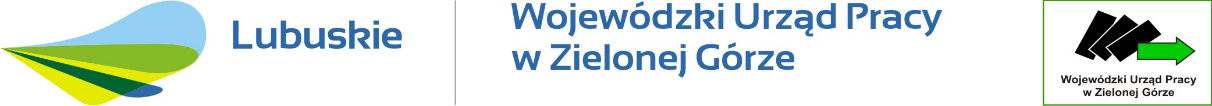 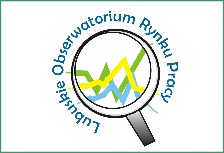 Wojewódzki Urząd PracyObserwatorium Rynku PracyRynek pracy 
województwa lubuskiego 
w 2015 rokuZielona Góra, kwiecień 2016Redakcja:Obserwatorium Rynku PracyWydawca:Wojewódzki Urząd PracyUl. Wyspiańskiego 1565-036 Zielona Górawww.wup.zgora.ple-mail: wup@wup.zgora.plNakład:300 egzemplarzyDruk:ISBN: S P I S   T R E Ś C IWSTĘP	1ROZDZIAŁ 1CHARAKTERYSTYKA RYNKU PRACY WOJEWÓDZTWA LUBUSKIEGO	31.1. Ludność	31.2. Edukacja	41.3 Gospodarka	51.4. Aktywność zawodowa ludności	7ROZDZIAŁ 2STAN BEZROBOCIA REJESTROWANEGO	82.1. Zmiany w poziomie bezrobocia	82.2. Zróżnicowanie terytorialne liczby bezrobotnych i stopy bezrobocia według powiatów	102.3. Zróżnicowanie terytorialne liczby bezrobotnych według gmin	112.4. Bezrobocie w województwie lubuskim na tle kraju i innych województw	14ROZDZIAŁ 3WYBRANE KATEGORIE BEZROBOTNYCH	163.1. Bezrobotne kobiety	163.2. Bezrobotni zamieszkali na wsi i w mieście	203.3. Bezrobotni zasiłkobiorcy	243.4. Cudzoziemcy	25ROZDZIAŁ 4STRUKTURA BEZROBOTNYCH WEDŁUG WIEKU, STAŻU PRACY ORAZ CZASU POZOSTAWANIA BEZ PRACY	254.1. Bezrobotni według wieku	254.2. Bezrobotni według stażu pracy	264.3. Bezrobotni według czasu pozostawania bez pracy	26ROZDZIAŁ 5BEZROBOTNI WEDŁUG WYKSZTAŁCENIA I KWALIFIKACJI	275.1. Bezrobotni według poziomu wykształcenia	275.2. Bezrobotni w okresie do 12 miesięcy od dnia ukończenia nauki	285.3. Bezrobotni według grup zawodowych i specjalności	305.4. Bezrobotni bez kwalifikacji zawodowych i doświadczenia zawodowego	35ROZDZIAŁ 6ZGŁOSZENIA I ZWOLNIENIA Z PRACY ORAZ BEZROBOTNI WEDŁUG RODZAJU DZIAŁALNOŚCI OSTATNIEGO MIEJSCA PRACY	366.1. Zgłoszenia zwolnień z przyczyn niedotyczących pracownika	366.2. Bezrobotni zwolnieni z przyczyn dotyczących zakładu pracy	376.3. Fundusz Gwarantowanych Świadczeń Pracowniczych	386.4. Bezrobotni według rodzaju działalności ostatniego miejsca pracy	39ROZDZIAŁ 7KATEGORIE BEZROBOTNYCH BĘDĄCYCH W SZCZEGÓLNEJ SYTUACJI NA RYNKU PRACY	417.1. Długotrwale bezrobotni	427.2. Bezrobotni do 30 i powyżej 50 roku życia	447.3. Bezrobotni posiadający co najmniej jedno dziecko	467.4. Bezrobotni niepełnosprawni	47ROZDZIAŁ 8AKTYWNE DZIAŁANIA URZĘDÓW PRACY W OBSZARZE PRZECIWDZIAŁANIA BEZROBOCIU	498.1. Profile pomocy i indywidualne plany działania	508.2. Pośrednictwo pracy (w tym EURES)	528.3. Szkolenia bezrobotnych i poszukujących pracy	598.4. Staże	608.5. Zatrudnienie subsydiowane	618.6. Prace społecznie użyteczne	688.7. Pozostałe formy	70ROZDZIAŁ 9WYDATKI FUNDUSZU PRACY	73PODSUMOWANIE	78ANEKS STATYSTYCZNY	83Przedruk w całości lub w części oraz wykorzystaniedanych statystycznych w druku dozwolone 
wyłącznie z podaniem źródłaWSTĘPAnaliza sytuacji na rynku pracy województwa lubuskiego w 2015 roku jest kolejnym rocznym opracowaniem przygotowanym przez Wojewódzki Urząd Pracy w Zielonej Górze. Celem niniejszego opracowania jest zaprezentowanie stanu i struktury bezrobocia oraz charakterystycznych tendencji i zjawisk związanych z naszym regionem w 2015 r., stanowiących podstawę do określenia dalszych działań na rzecz łagodzenia jego skutków przez urzędy pracy, samorządy jak i partnerów działających na rynku pracy. Opracowanie składa się z części opisowej oraz tabelarycznej. W części opisowej przedstawiono krótką charakterystykę województwa lubuskiego, jak również omówiono zjawisko bezrobocia, jego rozmiary, strukturę i zmianę poziomu oraz zaprezentowano działania podejmowane przez urzędy pracy w zakresie promocji zatrudnienia, łagodzenia skutków bezrobocia oraz aktywizacji zawodowej bezrobotnych. Część tabelaryczna jest uzupełnieniem części opisowej i składa się z aneksu statystycznego, prezentującego dane statystyczne m.in. według powiatów województwa lubuskiego.Przy sporządzaniu opracowania opierano się przede wszystkim na danych zawartych w obligatoryjnej sprawozdawczości o rynku pracy, której podstawą prawną jest ustawa 
o statystyce publicznej z dnia 29 czerwca 1995 r. (tekst jednolity Dz. U. z 2012 roku, poz. 591 
z późn. zm.). Korzystano ponadto z informacji i opracowań Głównego Urzędu Statystycznego 
w Warszawie, Urzędu Statystycznego w Zielonej Górze oraz Ministerstwa Rodziny, Pracy 
i Polityki Społecznej. Do obliczenia miar i wskaźników potrzebnych do przeprowadzenia niniejszej analizy wykorzystano literaturę z zakresu metod statystycznych.ROZDZIAŁ 1CHARAKTERYSTYKA RYNKU PRACY WOJEWÓDZTWA LUBUSKIEGO1.1. LudnośćNa koniec grudnia 2014 r. w województwie lubuskim mieszkało 1.020.307 osób, 
tj. o 1,2 tys. mniej niż w roku poprzednim. Spadek liczby ludności był spowodowany ujemnym saldem migracji stałej, szczególnie po stronie migracji zagranicznych. Województwo lubuskie, które w ostatniej dekadzie XX wieku było jeszcze województwem „napływowym”, po 2000 r. straciło ten charakter. Wśród mieszkańców województwa lubuskiego odnotowano 523.641 kobiet, które stanowiły 51,3% ogółu ludności województwa, oraz 496.666 mężczyzn (48,7%). Na terenach wiejskich mieszkało 376.565 osób (36,9% ogółu) i ich liczba wzrosła o 65 osób. W miastach mieszkało 643.742 osoby (63,1%). Współczynnik feminizacji, określający liczbę kobiet przypadających na 100 mężczyzn, wyniósł 105. W miastach na 100 mężczyzn przypadało statystycznie 109 kobiet, natomiast na wsi odnotowano równowagę płci. W 2014 r. wskaźnik urbanizacji był taki sam jak rok wcześniej, przy czym dla naszego województwa był wyższy niż średnio w kraju (60,3%) lokując nas na siódmym miejscu w Polsce. Narodowy Spis Powszechny z 2011 r. wykazał, że mieszkańcy gmin, okalających większe ośrodki miejskie, często pracują w tych miastach. W województwie lubuskim łącznie dojeżdżało do pracy blisko 83,0 tys. osób, co stanowiło 32,6% ogólnej liczby zatrudnionych. Największą liczbę przyjeżdżających do pracy odnotowano w Zielonej Górze (17,3 tys. osób) oraz w Gorzowie Wielkopolskim (6,9 tys. osób).W porównaniu z innymi regionami ludność województwa lubuskiego jest demograficznie stosunkowo młoda, pomimo zwiększającego się corocznie wieku środkowego (mediany). Na koniec 2014 r. mediana wieku ludności województwa lubuskiego wyniosła 39,0 lat (w 2013 r. – 38,6 lat), przy czym dla kobiet wynosiła 40,7 lat a dla mężczyzn 37,6 lat. Biorąc pod uwagę miejsce zamieszkania, ludność w miastach jest starsza niż na wsi – o 2,3 roku (kobiety o 3,5 lat, mężczyźni o 1,4 lat).Rezultatem przemian demograficznych jest sukcesywne zmniejszanie się liczby dzieci i młodzieży oraz wzrost liczby osób starszych. W końcu 2014 r. udział osób w wieku poniżej 18 lat w ludności naszego województwa wyniósł 18,3% (w 2000 r. – 25,5%) a osób 
w wieku 65 lat i więcej -14,1% (w 2000 r. – 10,9%). Liczebność dzieci w wieku poniżej 15 lat zmniejszyła się w ujęciu rocznym o 0,4% do 154,8 tys., natomiast osób starszych (65 lat 
i więcej) wzrosła o 5,2% do 143,6 tys. W województwie lubuskim zmniejsza się potencjał zasobów ludności w wieku produkcyjnym. W 2014 r. wynosił on 63,7% ogólnej liczby ludności, rok wcześniej – 64,4%. Jednocześnie wzrasta liczba osób w wieku poprodukcyjnym (mężczyźni 65 lat i więcej, kobiety 60 lat i więcej). W 2014 r. ludność w wieku poprodukcyjnym liczyła 183,3 tys. osób i była wyższa o 4,3% w porównaniu z rokiem poprzednim, a jej udział 
w ogólnej liczbie ludności wynosił 18,0%. Na koniec 2014 r., w województwie lubuskim, na 100 osób w wieku produkcyjnym przypadało 57 osób w wieku nieprodukcyjnym (z tego 29 osób 
w wieku przedprodukcyjnym i 28 osób w wieku poprodukcyjnym). 1.2. EdukacjaW województwie lubuskim w roku szkolnym 2014/2015 system kształcenia funkcjonował w oparciu o:szkoły podstawowe – 337, do których uczęszczało 61.568 uczniów,gimnazja – 191, do których uczęszczało 29.292 uczniów,zasadnicze szkoły zawodowe – 59, do których uczęszczało 5.738 uczniów,licea ogólnokształcące – 99, do których uczęszczało 16.652 uczniów,technika – 68, do których uczęszczało 14.275 uczniów,szkoły policealne – 54, do których uczęszczało 5.310 uczniów.W roku akademickim 2014/2015 na terenie województwa funkcjonowało 6 szkół wyższych w których studiowało 16.490 osób, w tym 9.382 kobiety (56,9% ogółu). Większość studentów uczyła się w trybie stacjonarnym (dziennym) – 11.143 osoby (67,6%).W wyższych szkołach publicznych studiowały 15.862 osoby, najwięcej na Uniwersytecie Zielonogórskim – 12.794 osoby. W publicznych wyższych szkołach zawodowych studiowało 3.068 osób. W wyższych szkołach niepublicznych studiowało 628 osób. W województwie lubuskim, w roku szkolnym 2014/2015, najwięcej uczniów kończących edukację (absolwentów) odnotowano w gimnazjach – 9.860 osób oraz w szkołach podstawowych – 9.170 osób. Na poziomie ponadgimnazjalnym, największą grupę absolwentów stanowili uczniowie liceów ogólnokształcących – 5.613 osób. Drugą pod względem liczebności grupą absolwentów byli uczniowie techników – 3.612 osób. Znaczną ilość absolwentów odnotowano wśród uczniów kończących szkoły policealne – 1.763 osoby. Świadectwo ukończenia zasadniczej szkoły zawodowej otrzymało 1.441 osób. Najmniejszą grupę absolwentów odnotowano wśród tych, którzy ukończyli licea profilowane – 40 osób.W województwie lubuskim, w roku akademickim 2014/2015, szkoły wyższe ukończyło 4.771 osób, wśród których przeważały kobiety – 3.125 osób (65,5% ogółu absolwentów). Studia pierwszego stopnia ukończyły 3.023 osoby, w tym studia pierwszego stopnia z tytułem licencjata ukończyły 2.283 osoby, a studia pierwszego stopnia z tytułem inżyniera ukończyło 740 osób. Studia drugiego stopnia ukończyło 1.727 osób. W roku akademickim 2014/2015 3.676 osób to absolwenci Uniwersytetu Zielonogórskiego, 838 osób to absolwenci publicznych wyższych szkół zawodowych, a 257 osób to absolwenci wyższych szkół niepublicznych. Większość absolwentów – 2.988 osób (62,6%) studiowała w systemie stacjonarnym.1.3 GospodarkaLubuskie należy do regionów średnio uprzemysłowionych. Charakterystyczną cechą gospodarki województwa jest obecność zakładów przemysłowych różnej wielkości, wśród których dominują podmioty małe i średnie. W produkcji przemysłowej duże znaczenie mają: produkcja pojazdów samochodowych, przyczep i naczep; produkcja wyrobów z drewna, korka, słomy i wikliny; produkcja artykułów spożywczych. Znacząca jest też pozycja przedsiębiorstw produkujących papier i wyroby z papieru oraz produkujących wyroby z metalu.W 2015 r. przychody ze sprzedaży wyrobów i usług w przemyśle wyniosły 29.717,4 mln zł i w cenach stałych były o 0,3% wyższe w stosunku do 2014 r. W przetwórstwie przemysłowym produkcja sprzedana była o 0,4% wyższa niż w roku poprzednim. Spośród działów przemysłu o znaczącym udziale w produkcji sprzedanej ogółem, wyższa niż przed rokiem była produkcja sprzedana w przedsiębiorstwach zajmujących się m. in.: produkcją wyrobów z gumy i tworzyw sztucznych (o 9,6%), produkcją mebli (o 8,9%), produkcją pojazdów samochodowych, przyczep i naczep (o 8,3%), produkcją wyrobów z metali (o 5,0%), produkcją papieru i wyrobów z papieru (o 4,1%) czy wyrobów z drewna, korka, słomy i wikliny (o 1,6%). W województwie lubuskim wydajność pracy w przemyśle, mierzona wartością produkcji sprzedanej na 1 zatrudnionego, była w 2015 r. o 2,4% niższa niż przed rokiem, przy wzroście przeciętnego zatrudnienia o 2,8% i wzroście przeciętnego miesięcznego wynagrodzenia brutto o 4,0%.W 2015 r. przychody ze sprzedaży w budownictwie wynosiły 2.186,5 mln zł, co oznacza wzrost w porównaniu do 2014 r. o 8,3%. W województwie lubuskim prawie całość sprzedaży w budownictwie realizowały jednostki sektora prywatnego. Produkcja budowlano-montażowa, stanowiąca przeszło połowę ogólnej wartości sprzedaży w budownictwie (1.180,7 mln zł), zwiększyła się w 2015 r. o 5,6%. W 2015 r. wzrost produkcji budowlano – montażowej odnotowały przedsiębiorstwa zajmujące się w przeważającej części swojej działalności wznoszeniem budynków (o 21,5%) a także w przedsiębiorstwach zajmujących się budową obiektów inżynierii lądowej i wodnej (o 8,9%). Podobnie jak przed rokiem spadek produkcji zanotowały przedsiębiorstwa zajmujące się robotami specjalistycznymi (o 22,4%). W strukturze produkcji budowlano-montażowej, wg obiektów budowlanych, 
w 2015 r. zwiększył się udział m. in. budynków przemysłowych i magazynowych (o 12,4 p. proc.), a także rurociągów i linii telekomunikacyjnych oraz linii elektroenergetycznych przesyłowych (o 1,9 p. proc.).Wydajność pracy w skali roku wzrosła w budownictwie o 10,8%, przy jednoczesnym spadku przeciętnego zatrudnienia o 2,3% i wzroście o 3,1% przeciętnego miesięcznego wynagrodzenia brutto.W okresie styczeń – grudzień 2015 r., w województwie lubuskim, sprzedaż detaliczna ukształtowała się na poziomie o 6,5% wyższym niż w 2014 r. Wzrost sprzedaży 
w skali roku odnotowano m. in. w grupie przedsiębiorstw prowadzących sprzedaż paliw stałych, ciekłych i gazowych (o 14,6%) oraz zajmujących się sprzedażą żywności, napojów 
i wyrobów tytoniowych (o 4,4%). Poniżej poziomu sprzed roku ukształtowała się sprzedaż 
m. in. w jednostkach prowadzących sprzedaż mebli, RTV,AGD (o 44,8%) oraz 
w przedsiębiorstwach z grupy pozostałych (o 6,9%).W 2015 r. sprzedaż hurtowa w jednostkach handlowych była wyższa o 1,8% niż przed rokiem. W jednostkach hurtowych sprzedaż hurtowa ukształtowała się na poziomie 
o 0,1% wyższym niż w 2014 r.Według danych Urzędu Statystycznego w końcu grudnia 2015 r. w województwie, 
w rejestrze REGON zarejestrowane były 111.272 podmioty gospodarki narodowej, tj. o 1,1% więcej niż w analogicznym okresie 2014 r. W końcu grudnia 2015 r. w rejestrze REGON zarejestrowanych było:77.599 osób fizycznych prowadzących działalność gospodarczą,33.673 osoby prawne oraz jednostki organizacyjne nie mające osobowości prawnej.Na koniec 2015 r. najwięcej podmiotów zarejestrowanych było w następujących sekcjach Polskiej Klasyfikacji Działalności: handel; naprawa pojazdów samochodowych – 28.234, tj. 25,4% ogółu zarejestrowanych podmiotów, budownictwo – 13.750, tj. 12,4% ogółu, obsługa rynku nieruchomości – 10.737, tj. 9,7% ogółu, przemysł – 9.504, tj. 8,5% ogółu, działalność profesjonalna, naukowa i techniczna – 7.672, tj. 6,9% ogółu,transport i gospodarka magazynowa – 7.537, tj. 6,8% ogółu,pozostała działalność usługowa – 7.344, tj. 6,6% ogółu.W okresie 12 miesięcy 2015 r., w województwie lubuskim, w 12 sekcjach PKD odnotowano wzrost liczby podmiotów gospodarczych, przy czym największą dynamikę wzrostu odnotowano w sekcjach „transport i gospodarka magazynowa” – o 4,1%, „administrowanie 
i działalność wspierająca” – o 3,9%, „informacja i komunikacja” – o 3,5%. Jednocześnie w 2015 r. w 4 sekcjach PKD odnotowano spadek liczby podmiotów gospodarczych, przy czym największą dynamikę spadku odnotowano w sekcji „działalność finansowa i ubezpieczeniowa” – o 2,0%.1.4. Aktywność zawodowa ludnościZgodnie z danymi Urzędu Statystycznego w Zielonej Górze, pozyskanymi 
w ramach Badania Aktywności Ekonomicznej Ludności (BAEL) w województwie lubuskim, 
w IV kwartale 2015 r. odnotowano 444 tysiące osób aktywnych zawodowo (stanowiąc 54,5% ogółu ludności w wieku 15 lat i więcej) i 371 tysięcy osób biernych zawodowo. W porównaniu 
z IV kwartałem poprzedniego roku, zmniejszyła się liczba osób aktywnych zawodowo 
(o 3 tysiące), natomiast zwiększyła się populacja biernych zawodowo (o 2 tysiące osób). Wśród aktywnych zawodowo populacja pracujących nie zmieniła się (415 tys.), spadła natomiast liczba bezrobotnych (o 4 tys.). W populacji aktywnych zawodowo, kobiety w liczbie 200 tysięcy osób stanowiły 45,0%, natomiast mieszkańcy wsi w liczbie 158 tysięcy osób stanowili 35,6% ogółu aktywnych zawodowo.W naszym województwie, w IV kwartale 2015 roku, współczynnik aktywności zawodowej ludności ukształtował się na poziomie 54,5% i był wyraźnie wyższy wśród mężczyzn (62,1%) niż wśród kobiet (47,2%). Biorąc pod uwagę miejsce zamieszkania wśród mieszkańców miast aktywność zawodowa (54,5%) była wyższa niż wśród mieszkańców wsi (54,1%). W skali roku odnotowano spadek aktywności zawodowej osób w wieku 15 lat i więcej o 0,3 punktu procentowego. Spadek ten dotyczył zarówno kobiet, jak i mężczyzn. W IV kwartale 2015 r. największą aktywność zawodową wykazywały osoby w wieku od 35 do 44 lat (dla których odnotowano współczynnik aktywności zawodowej na poziomie 87,6%) oraz od 25 do 34 lat (80,9%). Najniższy poziom aktywności zawodowej odnotowano wśród osób w wieku 55 lat 
i więcej (26,5%). Pod względem poziomu wykształcenia, współczynnik aktywności zawodowej był najwyższy wśród osób z wykształceniem wyższym – 82,1%. Był on również w miarę wysoki wśród osób z wyuczonym zawodem, tj. z wykształceniem policealnym i średnim zawodowym – 62,7% oraz zasadniczym zawodowym – 59,5%. Najniższy współczynnik aktywności zawodowej odnotowano w grupie osób z wykształceniem gimnazjalnym, podstawowym, niepełnym podstawowym i bez wykształcenia szkolnego – 16,8%.W IV kwartale 2015 r., w zbiorowości aktywnych zawodowo, 415 tysięcy to osoby pracujące. Wśród osób pracujących, kobiety w liczbie 188 tysięcy osób stanowiły 45,3% ogółu, natomiast pracujący mieszkańcy wsi w liczbie 148 tysięcy osób stanowili 35,7%. W IV kwartale 2015 r., w porównaniu z analogicznym okresem 2014 r., liczba pracujących nie zmieniła się. 
W charakterze pracowników najemnych pracowało 349 tys. osób, tj. 84,1% ogółu pracujących (z tego 68,2% w sektorze prywatnym), osoby pracujące na własny rachunek stanowiły 61 tys. osób.Wskaźnik zatrudnienia kształtował się, w województwie lubuskim, w IV kwartale 
2015 r. na poziomie 50,9% i w porównaniu z analogicznym okresem 2014 r. nie uległ zmianie. Poziom zatrudnienia w miastach był wyższy (51,1%) niż na wsi (50,7%). Wzrost poziomu zatrudnienia odnotowano zarówno wśród kobiet, jak i mężczyzn (o 0,1 punktu proc.). Największy wskaźnik zatrudnienia odnotowano w grupach wieku: 35 – 44 lata (82,5%), 45 – 54 lata oraz 25-34 lata (odpowiednio 75,8% i 75,2%), natomiast najniższy wśród osób w wieku 
15-24 lata (24,1%) oraz 55 lat i więcej (25,2%).ROZDZIAŁ 2STAN BEZROBOCIA REJESTROWANEGO2.1. Zmiany w poziomie bezrobociaW końcu grudnia 2015 r. w województwie lubuskim zarejestrowanych było 39.348 osób. W okresie dwunastu miesięcy 2015 r. liczba bezrobotnych zmniejszyła się o 7.767 osób, tj. o 16,5%.Podobnie jak w latach poprzednich, w 2015 r. wzrost liczby zarejestrowanych bezrobotnych odnotowano w przypadku trzech miesięcy (styczeń, listopad i grudzień), 
w pozostałych miesiącach miał miejsce spadek liczby bezrobotnych.Od stycznia do grudnia 2015 r. w województwie lubuskim zarejestrowano 76.597 nowych bezrobotnych, o 4.248 osób mniej niż w analogicznym okresie 2014 r. Wśród nowo zarejestrowanych bezrobotnych były osoby:poprzednio pracujące – 63.488,do 30 roku życia – 31.889,kobiety – 30.642,zamieszkałe na wsi – 29.432,długotrwale bezrobotne – 25.560,bez kwalifikacji zawodowych – 24.281,bez doświadczenia zawodowego – 19.123,powyżej 50 roku życia – 15.375,dotychczas niepracujące – 13.109,do 12 miesięcy od dnia ukończenia szkoły – 6.417,niepełnosprawne – 6.145.W poszczególnych powiatach liczba nowych rejestracji bezrobotnych wynosiła:W ciągu dwunastu miesięcy 2015 r. wyrejestrowanych zostało 84.364 bezrobotnych, o 9.171 mniej niż w analogicznym okresie 2014 r. Największą liczbę bezrobotnych wyrejestrowano z następujących przyczyn:podjęcia pracy – 38.614 osób,nie potwierdzenia gotowości do podjęcia pracy – 20.691 osób,dobrowolnej rezygnacji ze statusu bezrobotnego – 6.912 osób,rozpoczęcia stażu – 5.822 osoby,podjęcia pracy subsydiowanej – 5.382 osoby,rozpoczęcia pracy społecznie użytecznej – 2.668 osób,odmowy bez uzasadnionej przyczyny przyjęcia propozycji pracy lub innej formy pomocy, w tym w ramach PAI – 2.432 osoby,rozpoczęcia szkolenia – 1.653 osoby.W poszczególnych powiatach liczba wyłączeń z ewidencji wynosiła:2.2. Zróżnicowanie terytorialne liczby bezrobotnych i stopy bezrobocia według powiatówBezrobocie w województwie lubuskim jest zróżnicowane w poszczególnych powiatach. Ta niejednorodność jest wynikiem zarówno nierównomiernego rozwoju społeczno-gospodarczego regionów, jak i różnego stopnia zaawansowania procesów restrukturyzacyjnych.Na przestrzeni 12 miesięcy 2015 r. we wszystkich powiatach województwa lubuskiego odnotowano spadek bezrobocia. Największy spadek liczby zarejestrowanych bezrobotnych odnotowano w powiatach: zielonogórskim (ziemskim) – 32,1%, żarskim – 25,9% oraz żagańskim – 22,1%.Stopa bezrobocia na Ziemi Lubuskiej na koniec grudnia 2015 r. kształtowała się na poziomie 10,6% (w grudniu 2014 r. – 12,8%) i pod względem jej wysokości znaleźliśmy się na ósmym miejscu. W Polsce stopa bezrobocia kształtowała się na poziomie 9,8% (w grudniu 
2014 r. – 11,5%).Na koniec grudnia 2015 r. najwyższą stopę bezrobocia odnotowano w powiatach: żagańskim – 18,1%, nowosolskim – 18,0%, strzelecko-drezdeneckim – 17,7%. Najniższą stopą bezrobocia wyróżniały się powiaty: gorzowski (grodzki) – 5,1%, słubicki – 6,3%, zielonogórski (grodzki) – 6,8%.W poszczególnych powiatach dynamikę bezrobocia przedstawia poniższa tabela:Rozpiętość przedziału wielkości wskaźnika stopy bezrobocia, tj. różnica pomiędzy najniższą a najwyższą stopą bezrobocia, w powiatach wynosiła w końcu 2015 r. 13,0 punktu procentowego (gorzowski (grodzki) – 5,1%, żagański – 18,1%).Stopę bezrobocia poniżej wskaźnika obliczonego dla województwa (10,6%) odnotowano w pięciu powiatach: gorzowskim (grodzkim) – 5,1%, słubickim – 6,3%, zielonogórski (grodzki) – 6,8%, gorzowskim (ziemskim) – 8,2%, świebodzińskim – 9,2%. 
W pozostałych powiatach stopa bezrobocia przekroczyła wartość średniej wojewódzkiej.W okresie dwunastu miesięcy 2015 r. spadek stopy bezrobocia odnotowano we wszystkich powiatach, największy w powiecie zielonogórskim (ziemskim) – o 4,4 p. proc., żagańskim – o 4,0 p. proc. i międzyrzeckim – o 3,6 p. proc. Najmniejszy spadek nastąpił 
w powiecie zielonogórskim (grodzkim) – o 0,5 p. proc.2.3. Zróżnicowanie terytorialne liczby bezrobotnych według gminNa obszarze województwa lubuskiego wyodrębniono 82 gminy, w tym: 9 gmin miejskich (2 gminy na prawach powiatu), 33 gminy miejsko-wiejskie oraz 40 gmin wiejskich.W omawianym 2015 r. sytuacja pod względem bezrobocia w poszczególnych gminach miała charakter zróżnicowany, zależała w dużej mierze od specyfiki lokalnego rynku pracy. W omawianym okresie odnotowano spadek liczby zarejestrowanych bezrobotnych 
w województwie lubuskim o 16,5%.Wielkość bezrobocia, według podziału na gminy województwa lubuskiego, przedstawia poniższa tabela:Do gmin o bardzo dużym spadku zarejestrowanych bezrobotnych możemy zaliczyć: gminę Wymiarki (spadek o 35,2%), miasto Żary (spadek o 32,6%), gminę Maszewo (spadek 
o 29,7%). Do gmin, w których nastąpił wzrost bezrobocia w 2015 r. należy gmina Bytom Odrzański (wzrost o 2,0%). Natomiast do gmin, w których utrzymał się poziom z 2014 roku należą: gmina Santok oraz gmina Szlichtyngowa. 2.4. Bezrobocie w województwie lubuskim na tle kraju i innych województwLiczba bezrobotnych zarejestrowanych w urzędach pracy w Polsce w końcu grudnia 2015 r. wyniosła 1.563,3 tys. osób. Na przestrzeni roku bezrobocie w kraju zmniejszyło się 
o 261,8 tys. osób, tj. o 14,3%. W województwie lubuskim, w okresie dwunastu miesięcy 
2015 r., liczba bezrobotnych zmniejszyła się o 16,5%. Pod względem ilości zarejestrowanych bezrobotnych w urzędach pracy, na koniec grudnia 2015 r., przodują wielkie województwa: mazowieckie (216,5 tys. osób), śląskie (148,5 tys. osób), podkarpackie (123,5 tys. osób). Lubuskie znajdowało się na drugim miejscu wśród województw o najniższej liczbie bezrobotnych. Mniejsza liczba bezrobotnych występowała tylko w województwie opolskim (36,2 tys. osób).Stopa bezrobocia w kraju w końcu grudnia 2015 r. wyniosła 9,8% (w grudniu 2014 r. – 11,5%). Liczbę bezrobotnych, na koniec grudnia 2014 i 2015 r., oraz stopę bezrobocia 
w poszczególnych województwach przedstawia poniższa tabela:W województwie lubuskim w tym okresie nastąpił spadek stopy bezrobocia o 2,2 punktu procentowego. Na koniec grudnia 2015 r. wskaźnik natężenia bezrobocia dla województwa lubuskiego był wyższy o 0,8 punktu procentowego od wskaźnika krajowego.Najwyższa stopa bezrobocia występowała w województwach:warmińsko-mazurskim		16,3%;kujawsko-pomorskim		13,3%;zachodniopomorskim		13,3%;podkarpackim		13,2%.świętokrzyskim 		12,5%.Najniższą stopą bezrobocia charakteryzowały się województwa:wielkopolskie			6,2%;śląskie			8,2%;mazowieckie			8,4%;małopolskie			8,4%;dolnośląskie			8,6%.Spadek liczby zarejestrowanych bezrobotnych w omawianym okresie miał miejsce we wszystkich województwach, największy w województwie: wielkopolskim (o 19,8%) pomorskim (o 19,7%) oraz dolnośląskim (o 17,8%).  Stopę bezrobocia równą lub poniżej średniej krajowej odnotowano w sześciu województwach: wielkopolskim, śląskim, mazowieckim, małopolskim, dolnośląskim, pomorskim.ROZDZIAŁ 3WYBRANE KATEGORIE BEZROBOTNYCH3.1. Bezrobotne kobietyNa koniec 2015 r. na 39.348 bezrobotnych liczba kobiet wynosiła 21.263, co stanowiło 54,0% ogółu zarejestrowanych bezrobotnych. W okresie dwunastu miesięcy 2015 r. liczba bezrobotnych kobiet zmniejszyła się o 3.717 osób, a ich udział w ogólnej liczbie bezrobotnych zwiększył się o 1,0 punkt procentowy. Prawo do zasiłku posiadało 3.776 bezrobotnych kobiet.Wśród bezrobotnych kobiet zarejestrowanych na koniec 2015 r.: 17.917 (84,3% ogółu bezrobotnych kobiet) – to kobiety poprzednio pracujące, w tym 1.266 (odpowiednio 6,0%) – to kobiety zwolnione z przyczyn dotyczących zakładu pracy,3.346 (15,7%) – to kobiety dotychczas nie pracujące.Na przestrzeni 12 miesięcy 2015 r. we wszystkich powiatach województwa lubuskiego odnotowano spadek bezrobocia wśród kobiet. Największy spadek miał miejsce 
w powiatach: zielonogórskim (ziemskim) – o 31,1%, żarskim – o 25,0%, żagańskim – o 21,9%. Spadek liczby bezrobotnych w odniesieniu do kobiet odnotowano we wszystkich czternastu powiatach, z czego największy w powiecie zielonogórskim ziemskim (spadek o 727 osób), żagańskim (spadek o 591 osób), żarskim (spadek o 585 osób). Liczbę bezrobotnych kobiet zarejestrowanych w powiatowych urzędach pracy, na koniec grudnia 2015 r., przedstawia poniższa tabela:W 2015 r. w urzędach pracy województwa lubuskiego zarejestrowały się 37.324 kobiety (48,7% napływu). Poziom rejestracji w omawianym roku, w stosunku do 2014 r. był niższy o 6.314 osób. Z rejestrów bezrobotnych wyłączono w 2015 r. 41.041 bezrobotne kobiety (48,6% ogółu wyrejestrowanych bezrobotnych). Poziom „odpływu” bezrobotnych kobiet w omawianym roku, w stosunku do 2014 r., był niższy o 4.356 osób. Z tytułu podjęcia pracy wyrejestrowano 19.863 kobiety – 53,2% ogółu wyrejestrowanych kobiet (w 2014 r. 46,7%). Pozostałe główne przyczyny wyłączeń bezrobotnych kobiet z ewidencji urzędów pracy to:nie potwierdzenie gotowości do podjęcia pracy – 7.309 kobiet (19,6% ogółu odpływu),dobrowolna rezygnacja ze statusu bezrobotnego – 4.122 kobiety (odpowiednio 11,0%),rozpoczęcie stażu – 4.041 kobiet (10,8%),rozpoczęcie prac społecznie użytecznych – 1.334 kobiety (3,6%).„Napływ” i „odpływ” bezrobotnych kobiet w 2015 r., w poszczególnych powiatach przedstawia poniższe zestawienie:W analizowanym okresie 2015 r. najwięcej bezrobotnych kobiet odnotowano 
w wieku od 25 do 34 lat (32,0%), oraz od 35 do 44 lat (23,2%). W okresie dwunastu miesięcy 2015 r. w porównaniu do poprzedniego roku odnotowano wśród bezrobotnych kobiet spadek 
w większości grup wiekowych, największy w grupach: 18-24 lata (o 18,2%), 45-54 lata 
(o 16,8%) oraz 25-34 lata (o 15,5%). Strukturę bezrobotnych kobiet według wieku przedstawia poniższa tabela: Jeżeli chodzi o strukturę według poziomu wykształcenia, to najwięcej było kobiet posiadających wykształcenie gimnazjalne i poniżej (26,1%), oraz zasadnicze zawodowe (24,9%). W okresie dwunastu miesięcy 2015 r. spadek odnotowano wśród bezrobotnych kobiet we wszystkich kategoriach, największy w grupach z wykształceniem: wyższym (o 17,3%), policealnym i średnim zawodowym (o 15,8%) oraz zasadniczym zawodowym (15,0%).Strukturę bezrobotnych kobiet według wykształcenia, przedstawia poniższa tabela: Pod względem stażu pracy, na koniec 2015 r., przeważała grupa bezrobotnych kobiet o stażu pracy od 1 do 5 lat (23,8%). Największy spadek w porównaniu do poprzedniego roku odnotowano w kategorii bezrobotnych kobiet bez stażu pracy (o 20,9%). Strukturę bezrobotnych kobiet, według stażu pracy, przedstawia poniższa tabela:Na koniec 2015 r. 34,1% bezrobotnych kobiet pozostawało bez pracy dłużej niż 12 miesięcy (na koniec 2014 r. – 37,8%). W okresie dwunastu miesięcy 2015 r., największą dynamikę spadkową odnotowano w grupie 12-24 miesięcy czasu bez pracy (o 32,5%).Strukturę bezrobotnych kobiet, według czasu pozostawania bez pracy, przedstawia poniższa tabela: Na koniec 2015 r., w województwie lubuskim, odnotowano 5.027 bezrobotnych kobiet, które nie podjęły zatrudnienia po urodzeniu dziecka, stanowiąc 23,6% ogółu bezrobotnych kobiet. W stosunku do grudnia 2014 r. liczba bezrobotnych kobiet, które nie podjęły zatrudnienia po urodzeniu dziecka zmniejszyła się o 635 osób, ale ich udział w ogólnej liczbie bezrobotnych zwiększył się o 0,9 punktu procentowego. W poszczególnych powiatach udział bezrobotnych kobiet, które nie podjęły zatrudnienia po urodzeniu dziecka, w liczbie bezrobotnych kobiet ogółem, wyniósł od 8,2% w powiecie słubickim do 15,9% w powiecie nowosolskim i żarskim.Z prawem do otrzymywania zasiłku zarejestrowanych było 237 kobiet które nie podjęły zatrudnienia po urodzeniu dziecka, co stanowiło 4,7% ogółu tej kategorii bezrobotnych. W okresie styczeń – grudzień 2015 r. w powiatowych urzędach pracy zarejestrowało się 4.700 kobiet, które nie podjęły zatrudnienia po urodzeniu dziecka, stanowiąc 12,6% ogółu napływu bezrobotnych kobiet. W omawianym okresie 2.016 kobiet z tej kategorii bezrobotnych podjęło pracę.3.2. Bezrobotni zamieszkali na wsi i w mieścieNa koniec grudnia 2015 r. w rejestrach powiatowych urzędów pracy zarejestrowanych było 16.899 bezrobotnych mieszkańców wsi (42,9% ogółu bezrobotnych), oraz 22.449 mieszkańców miast (odpowiednio 57,1%). Dla porównania na koniec 2014 r. odnotowano 20.717 bezrobotnych mieszkańców wsi (44,0% ogółu bezrobotnych), oraz 26.398 mieszkańców miast (odpowiednio 56,0%). W 2015 r. w porównaniu do 2014 r. spadła liczba bezrobotnych mieszkańców wsi o 3.818 osób, jak i bezrobotnych mieszkańców miast o 3.949 osób. Najwyższy udział procentowy mieszkańców wsi w ogólnej liczbie bezrobotnych zarejestrowanych w poszczególnych powiatowych urzędach pracy odnotowano na koniec 2015 r. w powiatach: gorzowskim ziemskim – 68,0%, zielonogórskim ziemskim – 62,2%, sulęcińskim – 60,5%. W odniesieniu do mieszkańców miast największy udział procentowy, 
z wyjątkiem miasta Gorzowa Wlkp. oraz Zielonej Góry, odnotowano w powiecie nowosolskim (58,9%), słubickim (54,6%) oraz żagańskim (54,5%). Spadek liczby bezrobotnych mieszkańców wsi odnotowano we wszystkich czternastu powiatach, z czego największy w powiecie zielonogórskim ziemskim (o 1.121 osób), żagańskim (o 480 osób) oraz żarskim (o 425 osób). Strukturę bezrobotnych według miejsca zamieszkania i powiatu przedstawia poniższa tabela:W 2015 r. w powiatowych urzędach pracy woj. lubuskiego zarejestrowano 29.432 nowych bezrobotnych zamieszkałych na wsi. Z ewidencji bezrobotnych wyrejestrowano 32.472 osoby.Wśród nowo zarejestrowanych bezrobotnych zamieszkałych na wsi do powiatowych urzędów pracy zgłosiło się:po raz pierwszy: 4.319 osób (14,7% ogółu nowo zarejestrowanych mieszkańców wsi),po raz kolejny (licząc od 1990 r.): 25.113 osób (odpowiednio 85,3%).Po zakończeniu prac interwencyjnych do rejestrów urzędów pracy wróciło 40 osób zamieszkałych na wsi, po zakończeniu robót publicznych – 256 osób, po stażu – 2.145 osób, po szkoleniach – 726 osób, po pracach społecznie użytecznych – 1.222 osoby.Z rejestrów bezrobotnych wykreślono 32.472 osoby zamieszkałe na wsi. Wśród najczęstszych przyczyn „odpływu” z bezrobocia było podejmowanie pracy przez osoby bezrobotne – 15.174 osoby (46,7%). W porównaniu do 2014 r. odnotowano spadek liczby osób podejmujących pracę o 1.529 osób. W 2015 r. pracę niesubsydiowaną podjęło 13.024 osoby (85,8% podejmujących pracę), w tym pracę sezonową – 298 osób. Z powodu podjęcia pracy subsydiowanej wyłączono z rejestrów 2.150 osób (14,2% podejmujących pracę), w tym 
z powodu podjęcia prac interwencyjnych – 488 osób, zatrudnienia przy robotach publicznych – 520 osób, podjęcia działalności gospodarczej – 426 osób, z powodu podjęcia pracy w ramach refundacji kosztów zatrudnienia – 525 osób. Istotną przyczyną wyłączeń bezrobotnych mieszkańców wsi z ewidencji powiatowych urzędów pracy w 2015 r. było również niepotwierdzenie gotowości do pracy – 7.459 osób (23,0% „odpływu”). W omawianym okresie 2.632 osoby dobrowolnie zrezygnowały ze statusu bezrobotnego (8,1% „odpływu”). 
Z ewidencji osób bezrobotnych wyłączono 2.273 osoby z powodu rozpoczęcia stażu (7,0% „odpływu”), zaś rozpoczęcia szkolenia – 709 osób (2,2% „odpływu”). „Napływ” i „odpływ” bezrobotnych zamieszkałych na wsi w 2015 r. 
w poszczególnych powiatach przedstawia poniższa tabela:Strukturę bezrobotnych mieszkańców wsi według wieku przedstawia poniższa tabela (stan na koniec 2015 r.):W 2015 r. najwyższy odsetek bezrobotnych mieszkańców wsi odnotowano wśród osób młodych w przedziale wiekowym: 25-34 lata (26,6%). Najmniej bezrobotnych mieszkańców wsi odnotowano w grupie wiekowej powyżej 60 roku życia (odpowiednio 6,2%).Strukturę bezrobotnych mieszkańców wsi według wykształcenia przedstawia poniższa tabela (stan na koniec 2015 r.):Najliczniejszą grupę pod względem bezrobocia stanowiły osoby z wykształceniem poniżej zawodowego. W omawianym 2015 r. najwięcej bezrobotnych mieszkańców wsi posiadało wykształcenie gimnazjalne i poniżej (35,7%) oraz zasadnicze zawodowe (32,8%). Najmniej bezrobotnych zamieszkałych na wsi odnotowano z wykształceniem wyższym (5,9%).Strukturę bezrobotnych mieszkańców wsi według stażu pracy przedstawia poniższa tabela (stan na koniec 2015 r.):W 2015 r. najwięcej bezrobotnych mieszkańców wsi posiadało 1 – 5 lat pracy (23,2%) oraz 10 – 20 lat (17,1%). Najmniejszą grupę stanowiły osoby posiadające ponad 30 letni staż pracy (4,0%). W analizowanym okresie odnotowano 15,0% bezrobotnych mieszkańców wsi nieposiadających doświadczenia zawodowego.Strukturę bezrobotnych mieszkańców wsi według czasu pozostawania bez pracy przedstawia poniższa tabela (stan na koniec 2015 r.):W 2015 r. nastąpił wzrost odsetka bezrobotnych mieszkańców wsi pozostających bez pracy do 3 miesięcy do poziomu 34,0% (wzrost o 2,9 punktu procentowego w porównaniu do 2014 r.). W odniesieniu do osób przebywających najdłużej w statystykach powiatowych urzędów pracy w analizowanym okresie w porównaniu do poprzedniego roku odnotowano spadek odsetka (o 3,9 p. proc.) bezrobotnych mieszkańców wsi do poziomu 32,7%. W końcu 2015 r. wśród bezrobotnych mieszkańców wsi prawo do zasiłku posiadało 2.679 osób (15,9% ogółu zarejestrowanych).3.3. Bezrobotni zasiłkobiorcyNa koniec 2015 r. liczba zarejestrowanych bezrobotnych z prawem do zasiłku wynosiła 6.731 osób, w tym 3.776 kobiet (56,1% ogółu zasiłkobiorców). Bezrobotni z prawem do zasiłku stanowili 17,1% ogółu bezrobotnych zarejestrowanych w województwie. W okresie dwunastu miesięcy 2015 r. liczba bezrobotnych uprawnionych do pobierania zasiłku zmniejszyła się o 635 osób, tj. o 8,6%.Liczbę bezrobotnych z prawem do zasiłku, w poszczególnych kwartałach 2015 r., przedstawia poniższa tabela:Na koniec 2015 r. największy odsetek osób bezrobotnych uprawnionych do zasiłku odnotowano w powiatach: gorzowskim grodzkim (22,5% ogółu bezrobotnych), gorzowskim ziemskim (19,2%), żagańskim (19,0%). Obrazuje to poniższa tabela:Urzędy pracy w 2015 r. zarejestrowały 14.508 nowych bezrobotnych z prawem do zasiłku, co stanowiło 18,9% całego „napływu” do bezrobocia. W stosunku do analogicznego okresu 2014 r., liczba nowo zarejestrowanych bezrobotnych z prawem do zasiłku była mniejsza o 1.147 osób (o 7,3%). Największy „napływ” bezrobotnych z prawem do zasiłku odnotowano 
w powiatach: gorzowskim grodzkim – 1.564 osoby, zielonogórskim grodzkim –1.561 osób, nowosolskim – 1.555 osób.3.4. CudzoziemcyNa koniec grudnia 2015 r. w rejestrach powiatowych urzędów pracy odnotowano 67 bezrobotnych cudzoziemców (mniej o 25 osób w porównaniu do końca 2014 r.), w tym 42 kobiety. Najwięcej cudzoziemców było zarejestrowanych w powiatach: krośnieńskim – 9 osób, zielonogórskim grodzkim – 8 osób, międzyrzeckim i żagańskim – po 7 osób. Wśród zarejestrowanych cudzoziemców w województwie lubuskim 13 osób posiadało prawo do otrzymywania zasiłku. W okresie 12 miesięcy 2015 r. w powiatowych urzędach pracy zarejestrowano ogółem 137 osób nieposiadających polskiego obywatelstwa, z kolei 72 osoby podjęły zatrudnienie. Najwięcej cudzoziemców zarejestrowano w powiatach: zielonogórskim grodzkim – 26 osób, żarskim – 24 osoby oraz krośnieńskim – 12 osób.ROZDZIAŁ 4STRUKTURA BEZROBOTNYCH WEDŁUG WIEKU, STAŻU PRACY ORAZ CZASU POZOSTAWANIA BEZ PRACY4.1. Bezrobotni według wiekuWiek jest jednym z ważniejszych czynników mogących decydować o sytuacji osoby na rynku pracy. W 2015 r. najwięcej bezrobotnych odnotowano w kategoriach wiekowych: od 25 do 34 lat – 10.479 osób (26,6% ogółu) oraz od 35 do 44 lat – 8.371 osób (21,3%). Najmniej liczna była grupa w wieku 60 lat i więcej – 2.602 osoby (6,6% ogółu).Strukturę bezrobotnych według wieku obrazuje poniższa tabela:Na przestrzeni 2015 r. największy spadek liczby zarejestrowanych bezrobotnych odnotowano wśród osób w wieku: od 18 do 24 lat (o 20,7%), od 25 do 34 lat (o 18,2%) oraz od 45 do 54 lat (o 18,1%). Wzrost liczby zarejestrowanych bezrobotnych odnotowano wśród osób powyżej 60 roku życia (o 4,0%).4.2. Bezrobotni według stażu pracyW 2015 r. najwięcej bezrobotnych pod względem stażu pracy odnotowano w grupie osób mających od 1 do 5 lat pracy – 8.590 osób (21,8%). W dalszej kolejności wysoki odsetek bezrobotnych miał miejsce wśród bezrobotnych mających od 10 do 20 lat pracy – 6.804 osoby (17,3%) oraz do 1 roku – 6.032 osoby (15,3%). Najmniejszą grupę bezrobotnych stanowiły osoby posiadające najdłuższy staż pracy, tj. 30 lat i więcej – 1.948 osób (5,0%). Strukturę bezrobotnych według stażu pracy obrazuje poniższa tabela:W 2015 r. największy spadek liczby zarejestrowanych bezrobotnych odnotowano wśród osób nie posiadających żadnego stażu pracy (o 22,7%) oraz w grupie osób legitymujących się stażem pracy od 20 do 30 lat (o 19,4%).4.3. Bezrobotni według czasu pozostawania bez pracyCzas pozostawania bez pracy jest jednym z najważniejszych czynników mających wpływ na skuteczne znalezienie zatrudnienia. Im dłuższy okres pozostawania w statusie bezrobotnego, tym trudniej odnieść sukces w pozyskaniu nowego miejsca pracy. Zbyt długi czas pozostawania bez pracy wpływa m. in. na fizyczną i psychiczną kondycję bezrobotnego 
i jego pozycję zawodową, niejednokrotnie powodując dezaktualizację kwalifikacji zawodowych. Takie osoby często wymagają zaktywizowania przez szczególne działania urzędów pracy.Na koniec grudnia 2015 r. najliczniejszą grupę wśród bezrobotnych w województwie lubuskim, stanowiły osoby pozostające bez pracy od 1 do 3 miesięcy – 9.023 osoby (22,9%) oraz powyżej 24 miesięcy – 6.765 osób (17,2%).Strukturę bezrobotnych według czasu pozostawania bez pracy obrazuje tabela:W okresie dwunastu miesięcy 2015 r. największy spadek liczby zarejestrowanych bezrobotnych odnotowano wśród osób będących bez pracy od 12 do 24 miesięcy (o 34,1%) oraz od 6 do 12 miesięcy (o 17,5%). Najmniejszą dynamikę spadku odnotowano wśród osób pozostających do 1 miesiąca bez pracy (o 7,2%).ROZDZIAŁ 5BEZROBOTNI WEDŁUG WYKSZTAŁCENIA I KWALIFIKACJI5.1. Bezrobotni według poziomu wykształceniaPoziom wykształcenia i kwalifikacje zawodowe mają ogromne znaczenie na rynku pracy. Pracodawcy poszukują najczęściej pracowników wykwalifikowanych, specjalistów mogących podjąć pracę bez konieczności szkolenia. Na koniec 2015 r. najwięcej zarejestrowanych bezrobotnych legitymowało się wykształceniem gimnazjalnym i poniżej – 11.929 osób (30,3%) oraz wykształceniem zasadniczym zawodowym – 11.815 osób (30,0%). Najmniejszą liczbę bezrobotnych odnotowano z wykształceniem wyższym – 3.882 osoby (9,9%).Kształtowanie się struktury bezrobotnych wg wykształcenia pokazuje tabela:Na przestrzeni 2015 r., wśród zarejestrowanych bezrobotnych wg wykształcenia, nastąpił spadek liczby osób we wszystkich grupach, największy wśród osób z wykształceniem policealnym i średnim zawodowym (o 17,6%) oraz zasadniczym zawodowym (17,6%).5.2. Bezrobotni w okresie do 12 miesięcy od dnia ukończenia naukiBezrobotni będący w okresie 12 miesięcy od ukończenia szkoły, tj. od dnia określonego w dyplomie, świadectwie lub innym dokumencie potwierdzającym ukończenie nauki w szkole, kursów zawodowych trwających co najmniej 24 miesiące lub nabycia uprawnień do wykonywania zawodów przez niepełnosprawnych, nazywani są również absolwentami. W końcu 2015 r. w urzędach pracy pozostawało zarejestrowanych 1.501 bezrobotnych absolwentów, stanowiąc 3,8% ogółu zarejestrowanych bezrobotnych. Na przestrzeni całego roku populacja bezrobotnych absolwentów zmniejszyła się o 342 osoby 
(o 18,6%). Na koniec 2015 r. najwięcej bezrobotnych absolwentów legitymowało się wykształceniem policealnym i średnim zawodowym – 428 osób (28,5% ogółu) oraz wyższym – 414 osób (27,6%). W analizowanym okresie 897 bezrobotnych absolwentów (59,8%) nie posiadało doświadczenia zawodowego.W okresie dwunastu miesięcy 2015 r. w urzędach pracy zarejestrowało się 6.417 osób będących w okresie do 12 miesięcy od dnia ukończenia nauki (o 903 osoby mniej niż 
w analogicznym okresie 2014 r.), stanowiąc 8,4% ogółu nowo zarejestrowanych bezrobotnych. Wśród nich odnotowano 3.679 kobiet, które stanowiły 57,3% ogółu „napływu” absolwentów.Najwięcej osób bezrobotnych będących w okresie 12 miesięcy od dnia ukończenia nauki rejestrowało się w miesiącach: wrzesień – 1.081 osób (16,8% ogółu), październik – 661 osób (10,3%), lipiec – 545 osób (8,5%).W końcu 2015 r. największy udział bezrobotnych absolwentów, w ogólnej liczbie zarejestrowanych bezrobotnych, odnotowano na terenie powiatów: zielonogórskiego ziemskiego (5,2% ogółu) oraz świebodzińskiego (4,9%). Najmniejszy miał miejsce na terenie powiatu strzelecko – drezdeneckiego (3,0%) oraz słubickiego (3,3%). Liczbę bezrobotnych w okresie 12 miesięcy od dnia ukończenia nauki, na koniec 
2015 r., wg powiatów przedstawia poniższa tabela:W okresie dwunastu miesięcy 2015 r., wśród zarejestrowanych bezrobotnych będących w okresie 12 miesięcy od dnia ukończenia nauki 2.632 osoby podjęły pracę (o 62 mniej niż w 2014 r.).Strukturę bezrobotnych w okresie 12 miesięcy od dnia ukończenia nauki, według wielkich grup zawodów, w woj. lubuskim na koniec 2015 r. przedstawia poniższa tabela:Wśród bezrobotnych absolwentów najliczniej reprezentowanymi grupami zawodowymi byli: „specjaliści” (16,9%)”, „pracownicy usług osobistych i sprzedawcy” (16,5%), „technicy i inny średni personel” (12,8% ogółu absolwentów). Wśród absolwentów udział osób bez zawodu wynosił 36,9%.5.3. Bezrobotni według grup zawodowych i specjalnościStruktura bezrobocia na koniec 2015 r. wg kwalifikacji zawodowych, w układzie wielkich grup wskazuje, że najliczniejszą kategorię stanowili bezrobotni posiadający zawody 
z grupy „robotnicy przemysłowi i rzemieślnicy”, tj. 9.152 osoby, co stanowiło 23,3% ogółu bezrobotnych (w 2014 r. odpowiednio 11.288 osób i 24,0%).Następną co do wielkości grupą byli bezrobotni z grupy „pracownicy usług osobistych i sprzedawcy”. Stanowili oni 20,8% ogółu bezrobotnych, czyli 8.183 osoby. W 2015 r. liczba bezrobotnych w tej grupie zmniejszyła się o 697 osób. Zdecydowanie mniejszymi od dwóch powyższych, ale również znacznymi grupami były grupy osób bezrobotnych sklasyfikowane jako „pracownicy przy pracach prostych” (4.271 osób, tj. 10,9% ogółu bezrobotnych, spadek 
o 303 osoby) oraz „technicy i inny średni personel” (4.003 osoby, tj. 10,2% ogółu bezrobotnych, spadek odpowiednio o 717 osób). Kolejnymi grupami zawodowymi, w których statystyki urzędów pracy odnotowały spadek liczby bezrobotnych na koniec 2015 r. były, grupa „specjaliści” – 6,6% ogółu bezrobotnych, tj. 2.587 osób (spadek odpowiednio o 464 osoby), „rolnicy, ogrodnicy, leśnicy i rybacy” – 2,8% ogółu bezrobotnych, tj. 1.108 osób (spadek o 168 osób) oraz najmniejsza z wielkich grup zawodowych „siły zbrojne” – 0,1% ogółu, tj. 37 osób (spadek o 10 osób).Tylko w dwóch wielkich grupach zawodowych nastąpił, w porównaniu do 2014 r. niewielki wzrost liczby bezrobotnych według stanu na koniec roku, a mianowicie w grupie „operatorzy i monterzy maszyn i urządzeń” – 7,0% ogółu bezrobotnych, tj. 2.755 osób (wzrost o 46 osób) i w grupie „przedstawiciele władz publicznych, wyżsi urzędnicy i kierownicy” – 0,8% ogółu, tj. 315 osób (wzrost o 5 osób).Wartym odnotowania jest spadek liczby bezrobotnych zakwalifikowanych do tzw. grupy „bez zawodu” – tj. osób nie posiadających żadnych kwalifikacji zawodowych lub dokumentów uprawniających do wykonywania zawodu (w 2015 r. – 5.191 osób, tj. 13,2% ogółu bezrobotnych, spadek o 3.145 osób).Zestawienie porównawcze 20 zawodów o największej liczbie bezrobotnych według stanu na koniec okresu sprawozdawczego w województwie lubuskim w latach 2014 i 2015 prezentuje poniższa tabela:Analizując powyższe zestawienie porównawcze stwierdzić można, że na koniec grudnia 2015 r., 20 zawodów (w 2015 r. odnotowano łącznie 1.740 zawodów) o największej liczbie zarejestrowanych bezrobotnych, generowało ponad 1/3 ogólnej liczby zarejestrowanych bezrobotnych, tj. 13.432 – 34,1% ogółu zarejestrowanych bezrobotnych. Dla porównania rok wcześniej było ich odpowiednio – 15.181 osób, co również obejmowało blisko 1/3 ogółu bezrobotnych.W okresie 12 miesięcy 2015 r., w większości wymienionych powyżej zawodów odnotowano spadek liczby bezrobotnych, przy czym największy w zawodach: „sprzedawca” – o 345 osób, „murarz” – o 170 osób, „krawiec” – o 168 osób, „ślusarz” – o 140 osób, „pomocniczy robotnik budowlany” – o 125 osób, „technik ekonomista” – o 123 osoby, „mechanik samochodów osobowych” – o 107 osób, „pomocniczy robotnik w przemyśle przetwórczym” – o 96 osób, „szwaczka ręczna” – o 94 osoby. Wzrost o 143 osoby odnotowano tylko w zawodzie „kucharz”.Wśród 18.198 bezrobotnych kobiet województwa lubuskiego, posiadających zawód, według stanu na koniec 2015 r. zdecydowanie największą liczebnie wielką grupą zawodów byli „pracownicy usług i sprzedawcy”. W statystykach urzędów pracy w grupie tej odnotowano 6.604 bezrobotne kobiety co stanowiło 31,1% ogółu bezrobotnych kobiet. Kolejne pod względem liczebności grupy to: „technicy i inny średni personel” – 2.450 kobiet, tj. 11,5% ogółu; „robotnicy przemysłowi i rzemieślnicy” – 2.251 kobiet, tj. 10,6% ogółu tej populacji oraz „pracownicy przy pracach prostych” – odpowiednio 2.242, tj. 10,5%; „specjaliści” – odpowiednio 1.731, tj. 8,1%; „pracownicy biurowi” – 1.310, tj. 6,2%, a także „operatorzy i monterzy maszyn i urządzeń” – 1.007, tj. 4,7%.Zawodem o największej liczebności wśród bezrobotnych kobiet w województwie lubuskim w 2015 r. był zawód „sprzedawca”, w którym odnotowano 3.486 osób tej populacji, co stanowiło 16,4% ogólnej liczby bezrobotnych kobiet. Następne zawody to: „kucharz” – 846 kobiet, udział 4,0%; „krawiec” – 524 kobiety, udział 2,5%; „technik ekonomista” – 471 kobiet, udział 2,2% oraz „szwaczka ręczna” – 427 kobiet, udział 2,0%. Pięć wymienionych zawodów 
o największej liczbie bezrobotnych kobiet stanowiło 27,1% ogółu tej populacji bezrobotnych.Należy nadmienić, że znaczącą liczbą bezrobotnych, o porównywalnej wielkości udziału w ogółem, zarówno w przypadku bezrobotnych ogółem (5.191, tj. 13,2%, spadek 
w porównaniu do 2014 r. o 3.145 osób), jak też bezrobotnych kobiet (3.065, tj. 14,4%, spadek w porównaniu do 2014 r. o 1.649 osób), charakteryzuje się grupa bezrobotnych „bez zawodu”, tj. – osoby bezrobotne nie posiadające żadnych kwalifikacji zawodowych lub dokumentów uprawniających do wykonywania zawodu.Na koniec grudnia 2015 r. w województwie lubuskim, wśród poprzednio pracujących, w rejestrach powiatowych urzędów pracy były 10.596 osób pozostających powyżej 12 miesięcy bez pracy, co w porównaniu z 2014 r. oznacza spadek o 23,2%. W układzie wielkich grup:najmniejszy odsetek bezrobotnych pozostających powyżej 12 miesięcy bez pracy, wystąpił w grupach:„siły zbrojne” – 8,1%;„bez zawodu” – 8,1%;„specjaliści” – 21,3%.największy odsetek bezrobotnych pozostających powyżej 12 miesięcy bez pracy, odnotowano w grupach:„rolnicy, ogrodnicy, leśnicy i rybacy” – 35,0%;„pracownicy wykonujący prace proste” – 31,6%;„pracownicy usług i sprzedawcy” – 31,4%.Z wymienionych w powyższej tabeli, zawodów generujących największą liczbę zarejestrowanych bezrobotnych:najmniejszy odsetek bezrobotnych będących powyżej 12 miesięcy bez pracy, był 
w zawodach:„mechanik pojazdów samochodowych” – 14,9%,„stolarz” – 21,2%,„technik mechanik” – 22,9%,„piekarz” – 24,7%,„kucharz” – 28,0%,„fryzjer” i „magazynier” – po 28,4%;największy odsetek bezrobotnych, będących powyżej 12 miesięcy bez pracy, odnotowano w zawodach:„technik prac biurowych” – 41,6%,„robotnik leśny” – 40,5%,„pomocniczy robotnik w przemyśle przetwórczym” – 39,0%,„krawiec” i „szwaczka ręczna” – po 37,1%,„sprzątaczka biurowa” – 36,1%,„sprzedawca” – 34,2%.Zawody generujące największe bezrobocie wśród kobiet (wymienione wcześniej) były jednocześnie zawodami, w których na koniec 2015 r. odnotowano największą liczbę kobiet pozostających bezrobotnymi powyżej 12 m-cy. I tak w zawodzie „sprzedawca” odnotowano 1.212 kobiet pozostających bez pracy ponad 12 m-cy, w zawodzie „kucharz” – 259 kobiet, „krawiec” – 194 kobiety, „szwaczka ręczna” – 159 kobiet i „technik ekonomista” – 137 kobiet.W okresie styczeń – grudzień 2015 r. w powiatowych urzędach pracy zarejestrowało się 76.597 osób, co w porównaniu do 12 m-cy 2014 r. oznacza spadek o 4.248 osób, tj. o 5,3%. W ogólnej liczbie osób rejestrujących się w omawianym okresie odnotowano 14.695 osób „bez zawodu”, co stanowiło 19,8% ogółu napływu (w 2014 r. – 17.629 osób, tj. 21,8% ogółu).Z analizy struktury zawodowej napływu bezrobotnych wg wielkich grup wynika, że najliczniejszą grupą były osoby poprzednio pracujące posiadające zawód zakwalifikowany do VII wielkiej grupy, tj. „robotnicy przemysłowi i rzemieślnicy”. W grupie tej odnotowano 16.157 osób noworejestrujących się, co stanowiło 21,1% ogółu napływu (w 2014 r – 17.719, tj. 21,9% ogółu). Następnymi grupami pod względem wielkości napływu byli: „pracownicy usług 
i sprzedawcy” – zarejestrowano 14.013 osób, co stanowiło 18,3% ogółu napływu (w 2014 r. – 13.738, tj. 17,0% ogólnej liczby napływu); „technicy i inny średni personel” – napłynęło 7.733 osoby, tj. 10,1% ogółu (w 2014 r. – 8.007; 9,9%); „pracownicy przy pracach prostych” – 7.419 noworejestrujących się osób, tj. 9,7% (w 2014 r. – 7.332, 9,1%), a także „specjaliści” – 6.351 osób, tj. 8,3% (w 2014 r. – 6.436, 8,0%). Najmniejszy napływ odnotowano w grupach „siły zbrojne” – 0,2% ogółu napływu oraz „przedstawiciele władz publicznych…” – 0,7% napływu.Napływ do bezrobocia kobiet w 2015 r. w województwie lubuskim w swej strukturze liczbowej oraz procentowej, w porównaniu do struktury bezrobocia według stanu na koniec okresu sprawozdawczego kształtował się bardzo podobnie. Grupą o największej liczbie noworejestrujacych się kobiet i największym udziale w ogółem byli „pracownicy usług 
i sprzedawcy” (zarejestrowano 10.635 bezrobotnych kobiet – 28,5% ogółu napływu tej populacji). Następne grupy to: „technicy i inny średni personel” – 4.307, 11,5% ogółu; „specjaliści” – 4.264 kobiety, 11,4%; „pracownicy przy pracach prostych” – 3.479, 9,3%; „robotnicy przemysłowi i rzemieślnicy” – 3.099, 8,3% i „pracownicy biurowi” – 2.338, 6,3%.Spośród 1.576 zawodów, w których odnotowano w 2015 r. w województwie lubuskim napływ bezrobotnych, zawodami o największej liczbie odnotowanych noworejestrujących się osób były:5.4. Bezrobotni bez kwalifikacji zawodowych i doświadczenia zawodowegoNa koniec 2015 r. w województwie lubuskim, odnotowano 12.687 bezrobotnych bez kwalifikacji zawodowych, stanowiąc 32,2% ogółu bezrobotnych. W stosunku do analogicznego okresu 2014 r. liczba bezrobotnych bez kwalifikacji zawodowych zmniejszyła się o 1.993 osoby, ale ich udział w ogólnej liczbie bezrobotnych zwiększył się o 1,0 punktu procentowego. W okresie grudzień 2014 – grudzień 2015 r. liczba bezrobotnych bez kwalifikacji zawodowych zmniejszyła się o 13,6%, podczas gdy liczba bezrobotnych ogółem zmniejszyła się o 16,5%. Większość bezrobotnych bez kwalifikacji zawodowych to kobiety – 7.221 osób, stanowiąc 56,9% tej kategorii bezrobotnych. Prawo do otrzymywania zasiłku posiadały 1.382 osoby (10,9%). W okresie styczeń – grudzień 2015 r. w powiatowych urzędach pracy zarejestrowało się 24.281 osób bez kwalifikacji zawodowych, stanowiąc 31,7% ogółu napływu bezrobotnych. W omawianym okresie 9.125 osób z tej kategorii bezrobotnych podjęło pracę.Na koniec 2015 r. w województwie lubuskim odnotowano 7.730 bezrobotnych bez doświadczenia zawodowego, stanowiąc 19,7% ogółu bezrobotnych. W stosunku do analogicznego okresu 2014 r. liczba bezrobotnych bez doświadczenia zawodowego zmniejszyła się o 1.888 osób, a ich udział w ogólnej liczbie bezrobotnych zmniejszył się o 0,7 punktu procentowego. W okresie grudzień 2014 – grudzień 2015 r. liczba bezrobotnych bez doświadczenia zawodowego zmniejszyła się o 19,6%, podczas gdy liczba bezrobotnych ogółem zmniejszyła się o 16,5%. Większość bezrobotnych bez doświadczenia zawodowego to kobiety – 4.747 osób, stanowiąc 61,4% tej kategorii bezrobotnych. Wśród nich 19 osób (0,3%) miało prawo do otrzymywania zasiłku. W okresie styczeń – grudzień 2015 r. w powiatowych urzędach pracy zarejestrowały się 19.123 osoby bez doświadczenia zawodowego, stanowiąc 25,0% ogółu napływu bezrobotnych. W omawianym okresie 7.581 osób z tej kategorii bezrobotnych podjęło pracę.ROZDZIAŁ 6ZGŁOSZENIA I ZWOLNIENIA Z PRACY ORAZ BEZROBOTNI WEDŁUG RODZAJU DZIAŁALNOŚCI OSTATNIEGO MIEJSCA PRACY6.1. Zgłoszenia zwolnień z przyczyn niedotyczących pracownikaW 2015 r. odnotowano zgłoszenia zwolnień z przyczyn niedotyczących pracownika, pochodzące z 10 zakładów pracy, w których planowano zwolnienie łącznie 220 osób (w 2014 r. odpowiednio 21 zakładów i 554 osoby).Zgłoszenia przez pracodawców zamiaru dokonania zwolnień z przyczyn dotyczących zakładu pracy, w 2015 r., przedstawia poniższa tabela:W 2015 r. 1 zakład z sektora publicznego zgłosił zamiar zwolnienia 2 osób 
z przyczyn niedotyczących pracownika, natomiast 9 zakładów z sektora prywatnego zgłosiło zamiar zwolnienia 218 osób.Większość nowych zgłoszeń odnotowano w kwietniu i czerwcu 2015 r. (96,8% ogółu osób zgłoszonych w ramach zwolnień z przyczyn niedotyczących pracownika).6.2. Bezrobotni zwolnieni z przyczyn dotyczących zakładu pracyNa koniec 2015 r. zarejestrowanych było 2.307 bezrobotnych zwolnionych z przyczyn dotyczących zakładu pracy (na koniec 2014 r. – 2.619 osób). W omawianym okresie dwunastu miesięcy udział zwolnionych z przyczyn dotyczących zakładu pracy zwiększył się z 5,6% do 5,9% ogółu zarejestrowanych bezrobotnych (przy spadku o 312 osób). Wśród bezrobotnych zwolnionych w tym trybie kobiety w liczbie 1.266 osób stanowiły 54,9%. Do pobierania zasiłku dla bezrobotnych uprawnionych było 1.313 osób (56,9%) wśród zwolnionych z przyczyn dotyczących zakładu pracy.Liczbę zarejestrowanych bezrobotnych zwolnionych z przyczyn dotyczących zakładu pracy, według powiatowych urzędów pracy, na koniec 2015 r., przedstawia poniższa tabela:Na koniec 2015 r., największy odsetek osób zwolnionych z przyczyn dotyczących zakładu pracy, w stosunku do ogółu zarejestrowanych bezrobotnych, odnotowano 
w powiatowych urzędach pracy: świebodzińskim – 15,3% oraz gorzowskim (grodzkim) – 9,1%. W okresie dwunastu miesięcy 2015 r. do powiatowych urzędów pracy województwa lubuskiego zgłosiło się 4.129 nowych bezrobotnych zwolnionych z przyczyn dotyczących zakładu pracy. Stanowili oni 5,4% ogółu nowo zarejestrowanych bezrobotnych. Dla porównania w 2014 r. odnotowano 4.102 nowo rejestrujących się osób zwolnionych w tym trybie, co stanowiło 5,1% całego „napływu”. W 2015 r. najwięcej nowych bezrobotnych, zwolnionych 
z przyczyn dotyczących zakładu pracy, odnotowano w styczniu – 428 osób (10,4% ogółu), lutym – 407 osób (9,9%) oraz w kwietniu – 395 osób (9,6%). Najwięcej ich odnotowano na terenie powiatów: świebodzińskiego – 619 osób, zielonogórskiego (grodzkiego) – 585 osób, gorzowskiego (grodzkiego) – 479 osób.6.3. Fundusz Gwarantowanych Świadczeń PracowniczychFundusz Gwarantowanych Świadczeń Pracowniczych powstał w celu ochrony pracowników przez utratą wynagrodzenia spowodowaną niewypłacalnością pracodawcy. Działalność FGŚP finansowana jest ze składek płaconych przez pracodawców, windykacji oraz innych dochodów. W 2015 r., w województwie lubuskim, w ramach zaspokojenia roszczeń pracowniczych na podstawie Ustawy z dnia 13 lipca 2006 r. (Dz. U. z 2014 r. poz. 272, ze zm.), z Funduszu Gwarantowanych Świadczeń Pracowniczych, na podstawie wniosków indywidualnych i wykazów dla 815 osób wypłacono kwotę świadczeń w wysokości 5.106.377 zł. (w 2014 r. dla 375 osób wypłacono kwotę świadczeń w wysokości 2.743.760 zł). W 2015 r., największe kwoty wypłacanych świadczeń, wynikających z roszczeń pracowniczych, pochodziły z tytułu:wynagrodzenia za pracę – 2.530.982 zł,odpraw pieniężnych – 1.462.695 zł,składek na ubezpieczenia społeczne należne od pracodawców – 513.503 zł,ekwiwalentu pieniężnego za urlop wypoczynkowy – 342.764 zł,odszkodowania za skrócony okres wypowiedzenia – 131.754 zł,wynagrodzenia za czas niezawinionego przestoju i innej usprawiedliwionej nieobecności – 52.865 zł,wynagrodzeń za czas urlopu wypoczynkowego – 48.037 zł.W 2015 r., większość finansowych roszczeń pracowniczych pokrywanych 
z Funduszu Gwarantowanych Świadczeń Pracowniczych, wynikała z tytułu niewypłacalności pracodawcy, spowodowanej: oddaleniem wniosku o ogłoszenie upadłości, gdyż jego majątek nie wystarczał na zaspokojenie kosztów postępowania – 3.900.381 zł, ogłoszeniem upadłości obejmującej likwidację majątku dłużnika – 901.213 zł, brakiem środków finansowych na zaspokojenie roszczeń pracowniczych i faktycznym zaprzestaniem działalności gospodarczej trwającej dłużej niż 2 miesiące – 302.673 zł.W 2015 r., w ramach ochrony miejsc pracy na podstawie ustawy z dnia 11 października 2013 r. (Dz. U. poz. 1291 oraz Dz. U. 2015 poz. 150), na podstawie umów zawartych z przedsiębiorcami, przekazane zostały przedsiębiorcom środki finansowe z FGŚP w łącznej kwocie 36.821 zł na wypłatę świadczeń:na częściowe zrekompensowanie wynagrodzenia z tytułu obniżenia wymiaru czasu pracy – 31.022 zł (dla 33 ochronionych miejsc pracy),na opłacenie składek na ubezpieczenia społeczne pracowników od wypłaconych świadczeń należnych od pracodawcy – 5.799 zł.6.4. Bezrobotni według rodzaju działalności ostatniego miejsca pracySpośród 39.348 mieszkańców województwa lubuskiego zarejestrowanych na koniec grudnia 2015 r. jako osoby bezrobotne, dotychczas pracowało 33.985, co stanowiło 86,4% ogółu bezrobotnych. Dla porównania na koniec 2014 r. odnotowano 47.115 osób bezrobotnych, z których 40.174, tj. 85,3% ogółu, przed zarejestrowaniem się pracowało. Liczba osób niepracujących przed rejestracją w urzędzie pracy wyniosła na koniec omawianego roku ogółem 5.363 (to o 1.578 bezrobotnych mniej niż w roku 2014). Na koniec grudnia 2015 r. zarejestrowanych bezrobotnych pracujących poprzednio 
w sektorze publicznym odnotowano 5.467 osób (spadek w porównaniu do 2014 r. o 952 osoby), zaś w sektorze prywatnym – 20.239, co oznacza spadek o 2.980 osób.Podobnie jak w poprzednich latach, sekcją generującą najliczniejszą grupę bezrobotnych, według stanu na koniec grudnia 2015 r., było „przetwórstwo przemysłowe” – 6.374 bezrobotnych, wśród których 5.904 osoby przed zarejestrowaniem pracowało 
w sektorze prywatnym.Porównanie struktur bezrobotnych według rodzaju działalności ostatniego miejsca pracy, według stanu na koniec 2014 r. i 2015 r. przedstawia poniższa tabela:Analizując powyższe zestawienie tabelaryczne zauważyć można podobieństwo rozkładu liczby bezrobotnych w poszczególnych sekcjach. Jednocześnie należy stwierdzić, że w porównaniu do 2014 roku, na koniec grudnia 2015 r. największy (liczbowo) spadek liczby bezrobotnych odnotowano w sekcjach „przetwórstwo przemysłowe” i „handel hurtowy 
i detaliczny…”. Niewielki wzrost liczby bezrobotnych na koniec 2015 r. odnotowano w czterech sekcjach, przy czym największy w „działalność w zakresie usług administrowania i …” – wzrost o 105 osób.Na koniec 2015 r. 10.596 osób poprzednio pracujących pozostawało w rejestrach urzędów pracy powyżej 12 miesięcy co stanowiło 31,2% ogółu poprzednio pracujących 
(w 2014 r. – 34,4%). Należy nadmienić, iż podobnie jak w latach poprzednich największą ilościowo grupę osób w populacji bezrobotnych poprzednio pracujących stanowiły osoby będące bezrobotnymi w okresie od 1 do 12 miesięcy (na koniec 2015 r. – 19.036).Największa liczba osób poprzednio pracujących pozostająca więcej niż 12 miesięcy bez pracy wystąpiła w następujących sekcjach PKD:„przetwórstwo przemysłowe” – 2.047 osób;„handel hurtowy i detaliczny…” – 1.581 osób;„administracja publiczna i obrona narodowa…” – 661 osób;„budownictwo” – 613 osób.Najmniejszą liczbę bezrobotnych przebywających powyżej 12 miesięcy bez pracy odnotowano dla następujących sekcji PKD:„organizacje i zespoły eksterytorialne” – 1 osoba;„gospodarstwa domowe zatrudniające…” – 2 osoby;„wytwarzanie i zaopatrywanie w energię elektryczną, …” – 17 osób;„górnictwo i wydobywanie”– 18 osób.Ważnym elementem analizy bezrobocia jest analiza napływu do bezrobocia. 
W okresie 12 miesięcy 2015 r. ogółem zarejestrowało się 76.597 osób, z czego 82,9% to osoby dotychczas pracujące. W porównaniu do analogicznego okresu 2014 r. zmniejszył się zarówno, napływ bezrobotnych ogółem o 4.248 osób, jak również napływ bezrobotnych poprzednio pracujących o 2.405 osób.Struktura napływu według sekcji PKD w ujęciu zarówno procentowym, jak 
i liczbowym w 2015 r. wyglądała bardzo podobnie jak struktura bezrobocia według stanu na koniec okresu sprawozdawczego. Podobnie jak w latach poprzednich sekcje o największej liczbie rejestrujących się bezrobotnych to: „przetwórstwo przemysłowe” – 11.660 osób;„handel hurtowy i detaliczny…” – 9.046 osób;„działalność w zakresie usług administrowania…” – 4.497 osób;„budownictwo” – 4.007 osób;„administracja publiczna i obrona narodowa…” – 3.176 osób.Wzrost liczby osób noworejestrujących się w omawianym okresie odnotowano 
w 7 sekcjach PKD, przy czym największy w sekcji „działalność w zakresie usług administrowania i działalność wspierająca” (wzrost o 429 osób), natomiast największy spadek napływu w 2015 r. odnotowano w sekcji „budownictwo”(o 348 osób). Nadmienić należy, iż 
w porównaniu do 2014 r. duże spadki liczby osób wystąpiły wśród bezrobotnych dotychczas niepracujących (o 1.843 osoby), jak również wśród bezrobotnych, których rodzaj działalności ostatniego miejsca pracy nie został zidentyfikowany (o 1.814 osób). ROZDZIAŁ 7KATEGORIE BEZROBOTNYCH BĘDĄCYCH W SZCZEGÓLNEJ SYTUACJI NA RYNKU PRACYNowelizacja ustawy o promocji zatrudnienia i instytucjach rynku pracy z dnia 14 marca 2014 r. (Dz. U. z 2014 r. poz. 598) zmieniła katalog osób będących w szczególnej sytuacji na rynku pracy. Z dotychczasowych pozostawiono trzy kategorie: długotrwale bezrobotnych, bezrobotnych powyżej 50 roku życia oraz bezrobotnych niepełnosprawnych. Wprowadzono cztery nowe kategorie: bezrobotni do 30 roku życia, bezrobotni korzystający ze świadczeń z pomocy społecznej, bezrobotni posiadający co najmniej 1 dziecko do 6 roku życia, bezrobotni posiadający co najmniej 1 dziecko niepełnosprawne do 18 roku życia. Mimo wejścia w życie 27 maja 2014 r. nowelizacji ustawy o promocji zatrudnienia i instytucjach rynku pracy, w statystyce rynku pracy nowy katalog bezrobotnych będących w szczególnej sytuacji na rynku pracy obowiązuje od 1 stycznia 2015 r. Stąd nie ma możliwości dokonania porównania wszystkich grup, biorąc pod uwagę sytuację w roku poprzednim. Liczbę i udział osób będących w szczególnej sytuacji na rynku pracy, na koniec grudnia 2014 i 2015 r., przedstawia poniższa tabela.7.1. Długotrwale bezrobotniNa koniec grudnia 2015 r. w województwie lubuskim odnotowano 19.712 osób długotrwale bezrobotnych, co stanowiło 50,1% ogółu bezrobotnych. W stosunku do grudnia 2014 r. liczba osób długotrwale bezrobotnych zmniejszyła się o 5.432 osoby, a ich udział 
w ogólnej liczbie bezrobotnych zmniejszył się o 3,3 punktu procentowego. W okresie dwunastu miesięcy 2015 r. liczba osób długotrwale bezrobotnych zmniejszyła się o 21,6%, podczas gdy w analogicznym okresie liczba bezrobotnych ogółem zmniejszyła się o 16,5%. W poszczególnych powiatach, na koniec grudnia 2015 r., udział długotrwale bezrobotnych, w liczbie bezrobotnych ogółem, wyniósł od 33,2% w powiecie gorzowskim (grodzkim) do 58,3% w powiecie nowosolskim. Prawo do zasiłku posiadało 70 osób, co stanowiło 0,4% tej kategorii bezrobotnych. Większość długotrwale bezrobotnych to kobiety – 11.360 osób, stanowiąc 57,6% ogółu długotrwale bezrobotnych.Pod względem czasu pozostawania bez pracy, na koniec grudnia 2015 r., dominowali bezrobotni pozostający bez pracy powyżej 24 miesięcy (33,9% ogółu) oraz od 12 do 24 miesięcy (27,7%). W 2015 r. odnotowano wzrost udziału osób długotrwale bezrobotnych pozostających bez pracy do 3 miesięcy, od 6 do 12 miesięcy oraz powyżej 24 miesięcy. Pod względem poziomu wykształcenia najliczniejsze grupy stanowiły osoby z wykształceniem: gimnazjalnym 
i poniżej (34,1% ogółu) oraz zasadniczym zawodowym (31,7%). W 2015 r. odnotowano wzrost udziału osób długotrwale bezrobotnych mających wykształcenie gimnazjalne i poniżej. Pod względem wieku najliczniejsze grupy stanowiły osoby długotrwale bezrobotne mające od 25 do 34 lat (23,9% ogółu) oraz od 35 do 44 lat (22,8%). W 2015 r., wśród tej grupy bezrobotnych, odnotowano wzrost udziału osób w wieku od 35 do 44 lat oraz powyżej 55 lat. Na koniec grudnia 2015 r., najwięcej osób długotrwale bezrobotnych legitymowało się stażem pracy od 1 do 5 lat (20,8% ogółu) oraz od 10 do 20 lat (19,0%). W 2015 r. odnotowano wzrost udziału osób długotrwale bezrobotnych legitymujących się stażem pracy do 1 roku oraz od 10 do 20 lat.Wśród zarejestrowanych 19.712 osób długotrwale bezrobotnych:3.637 (18,5%) – to osoby do 30 roku życia (w tym 1.482 – to osoby do 25 roku życia),7.179 (36,4%) – to osoby powyżej 50 roku życia,744 (3,8%) – to osoby korzystające ze świadczeń z pomocy społecznej, 3.551 (18,0%) – to osoby posiadające co najmniej 1 dziecko do 6 roku życia,32 (0,2%) – to osoby posiadające co najmniej 1 dziecko niepełnosprawne do 18 lat,1.988 (10,1%) – to osoby niepełnosprawne.W 2015 r. powiatowe urzędy pracy zarejestrowały 25.560 osób długotrwale bezrobotnych, co stanowiło 33,4% ogółu napływu do bezrobocia w województwie. W 2015 r. wyrejestrowano 30.992 osoby długotrwale bezrobotne, co stanowiło 36,7% ogółu odpływu bezrobotnych w województwie. Wśród wyłączeń dominowały:podjęcie pracy – 12.077 osób,nie potwierdzenie gotowości do podjęcia pracy – 7.169 osób,dobrowolna rezygnacja ze statusu bezrobotnego – 3.351 osób,rozpoczęcie prac społecznie użytecznych – 2.139 osób.7.2. Bezrobotni do 30 i powyżej 50 roku życiaNa koniec grudnia 2015 r. w województwie lubuskim odnotowano 10.572 osoby bezrobotne do 30 roku życia, stanowiąc 26,9% ogółu bezrobotnych. W poszczególnych powiatach udział bezrobotnych do 30 roku życia, w liczbie bezrobotnych ogółem, wyniósł od 20,3% w powiecie słubickim do 31,5% w powiecie zielonogórskim (ziemskim). Prawo do otrzymywania zasiłku przysługiwało 1.274 osobom (12,1% tej kategorii bezrobotnych). Wśród bezrobotnych do 30 roku życia przeważały kobiety – 6.516 osób, stanowiąc 61,6% tej kategorii bezrobotnych.Na koniec grudnia 2015 r., najwięcej bezrobotnych do 30 roku życia nie legitymowało się żadnym stażem pracy (34,2% ogółu) lub posiadało niewielki staż pracy: od 
1 do 5 lat (33,4%) oraz do 1 roku (27,5%). Wśród bezrobotnych do 30 roku życia, dominowały osoby pozostające bez pracy od 1 do 3 miesięcy (29,9% ogółu) oraz od 3 do 6 miesięcy (20,0%). Pod względem posiadanego wykształcenia najliczniejsze grupy stanowiły osoby 
z wykształceniem: gimnazjalnym i poniżej (27,3% ogółu), policealnym i średnim zawodowym (22,1%) oraz zasadniczym zawodowym (19,8%).Wśród zarejestrowanych 10.572 osób bezrobotnych do 30 roku życia:3.637 (34,4%) – to osoby długotrwale bezrobotne,131 (1,2%) – to osoby korzystające ze świadczeń z pomocy społecznej, 2.806 (26,5%) – to osoby posiadające co najmniej 1 dziecko do 6 roku życia,12 (0,1%) – to osoby posiadające co najmniej 1 dziecko niepełnosprawne do 18 roku życia,315 (3,0%) – to osoby niepełnosprawne.W 2015 r. w powiatowych urzędach pracy zarejestrowało się 31.889 bezrobotnych do 30 roku życia, co stanowiło 41,6% ogółu napływu do bezrobocia w województwie. W tym samym okresie wyrejestrowano 33.541 osób bezrobotnych do 30 roku życia, co stanowiło 39,8% ogółu odpływu bezrobotnych w województwie. Dodatkowo 1.096 z nich utraciło status osoby będącej w szczególnej sytuacji na rynku pracy. Wśród wyłączeń dominowały:podjęcie pracy – 15.118 osób,nie potwierdzenie gotowości do podjęcia pracy – 8.875 osób,rozpoczęcie stażu – 4.014 osób,dobrowolna rezygnacja ze statusu bezrobotnego – 2.311 osób.Na koniec 2015 r. w województwie lubuskim odnotowano 11.850 osób bezrobotnych powyżej 50 roku życia, stanowiąc 30,1% ogółu bezrobotnych. W stosunku do grudnia 
2014 r. liczba bezrobotnych powyżej 50 roku życia zmniejszyła się o 1.755 osób, ale ich udział w ogólnej liczbie bezrobotnych zwiększył się o 1,2 punktu procentowego. W okresie grudzień 2014 – grudzień 2015 r. liczba bezrobotnych powyżej 50 roku życia zmniejszyła się o 12,9%, podczas gdy liczba bezrobotnych ogółem zmniejszyła się o 16,5%.W poszczególnych powiatach udział bezrobotnych powyżej 50 roku życia, w liczbie bezrobotnych ogółem, wyniósł od 26,5% w powiecie zielonogórskim (ziemskim) do 39,6% 
w powiecie słubickim. Większość bezrobotnych powyżej 50 roku życia to mężczyźni – 7.227 osób, stanowiąc 61,0% tej kategorii bezrobotnych. Prawo do otrzymywania zasiłku posiadały 2.462 osoby, co stanowiło 20,8% ogółu tej kategorii bezrobotnych.Na koniec grudnia 2015 r., wśród tej kategorii bezrobotnych, najwięcej było osób 
w wieku od 55 do 59 lat – 5.239, stanowiąc 44,2% ogółu, najmniej w wieku powyżej 60 lat – 2.602 osoby (22,0%). Wśród bezrobotnych powyżej 50 roku życia, dominowały osoby o stażu pracy: od 20 do 30 lat (32,7% ogółu) oraz od 10 do 20 lat (26,5%). Pod względem poziomu wykształcenia największe grupy stanowiły osoby legitymujące się ukończoną szkołą zasadniczą zawodową (36,4% ogółu) oraz osoby które ukończyły szkołę gimnazjalną i poniżej (36,2%). Tylko niewielki odsetek bezrobotnych powyżej 50 roku życia legitymował się wykształceniem wyższym (3,3%). W okresie dwunastu miesięcy 2015 r., w tej grupie bezrobotnych, zwiększył się udział osób mających wykształcenie średnie ogólnokształcące oraz gimnazjalne i poniżej. Pod względem czasu pozostawania bez pracy, na koniec grudnia 2015 r., najwięcej było bezrobotnych będących bez pracy powyżej 24 miesięcy (23,9% ogółu) i od 1 do 3 miesięcy (18,4%). W 2015 r., wśród bezrobotnych powyżej 50 roku życia, odnotowano wzrost udziału osób pozostających bez pracy do 3 miesięcy oraz powyżej 24 miesięcy. Wśród zarejestrowanych 11.850 osób powyżej 50 roku życia:7.179 (60,6%) – to osoby długotrwale bezrobotne,373 (3,2%) – to osoby korzystające ze świadczeń z pomocy społecznej, 31 (0,3%) – to osoby posiadające co najmniej 1 dziecko do 6 roku życia,2 (0,02%) – to osoby posiadające co najmniej 1 dziecko niepełnosprawne do 18 lat,2.005 (16,9%) – to osoby niepełnosprawne.W 2015 r. powiatowe urzędy pracy zarejestrowały 15.375 bezrobotnych powyżej 50 roku życia, co stanowiło 20,1% ogółu napływu do bezrobocia w województwie. W 2015 r. wyrejestrowano 17.130 bezrobotnych powyżej 50 roku życia, co stanowiło 20,3% ogółu odpływu bezrobotnych w województwie. Wśród wyłączeń dominowały:podjęcie pracy – 6.972 osoby,nie potwierdzenie gotowości do podjęcia pracy – 3.277 osób,dobrowolna rezygnacja ze statusu bezrobotnego – 1.646 osób,rozpoczęcie pracy społecznie użytecznej – 1.179 osób.7.3. Bezrobotni posiadający co najmniej jedno dzieckoNa koniec 2015 r. w województwie lubuskim odnotowano 5.905 bezrobotnych posiadających co najmniej 1 dziecko do 6 roku życia, stanowiąc 15,0% ogółu bezrobotnych. W poszczególnych powiatach udział bezrobotnych posiadających dziecko do 
6 roku życia, w liczbie bezrobotnych ogółem, wyniósł od 8,9% w powiecie słubickim do 18,8% w powiecie żarskim. Większość bezrobotnych posiadających dzieci do 6 roku życia to kobiety – 5.162 osoby, stanowiąc 87,4% tej kategorii bezrobotnych. Z prawem do otrzymywania zasiłku zarejestrowanych było 930 osób (15,8%).Bezrobotni posiadający co najmniej 1 dziecko do 6 roku życia to przede wszystkim osoby w wieku od 25 do 34 lat (55,9% ogółu) oraz od 35 do 44 lat (22,6%). Na koniec grudnia 2015 r, wśród bezrobotnych posiadających dziecko do 6 roku życia, najwięcej było osób pozostających bez pracy powyżej 24 miesięcy (21,5% ogółu), od 6 do 12 miesięcy (18,3%) oraz od 12 do 24 miesięcy (18,3%). Pod względem posiadanego stażu pracy, przeważały osoby o stażu pracy: od 1 do 5 lat (33,3% ogółu), do 1 roku (20,7%) oraz osoby nie posiadające żadnego stażu pracy (20,6%). Wśród bezrobotnych posiadających dziecko do 6 roku życia, przeważały osoby mające wykształcenie gimnazjalne i poniżej (31,2% ogółu) oraz zasadnicze zawodowe (24,8%).Wśród zarejestrowanych 5.905 osób bezrobotnych posiadających co najmniej 
1 dziecko do 6 roku życia:2.806 (47,5%) – to osoby do 30 roku życia (w tym 1.157 to osoby do 25 roku życia),31 (0,5%) – to osoby powyżej 50 roku życia,3.551 (60,1%) – to osoby długotrwale bezrobotne,170 (2,9%) – to osoby korzystające ze świadczeń z pomocy społecznej,171 (2,9%) – to osoby niepełnosprawne.W 2015 r. powiatowe urzędy pracy zarejestrowały 8.263 bezrobotnych posiadających dziecko do 6 roku życia, co stanowiło 10,8% ogółu napływu do bezrobocia w województwie.Na koniec grudnia 2015 r. w województwie lubuskim odnotowano 63 bezrobotnych posiadających co najmniej 1 dziecko niepełnosprawne do 18 roku życia, stanowiąc 0,2% ogółu bezrobotnych. W poszczególnych powiatach udział bezrobotnych posiadających co najmniej 1 dziecko niepełnosprawne do 18 roku życia, w liczbie bezrobotnych ogółem, był największy w powiecie krośnieńskim (0,6%) oraz w powiecie żagańskim (0,6%). Większość bezrobotnych posiadających co najmniej 1 dziecko niepełnosprawne do 18 roku życia to kobiety – 55 osób, stanowiąc 87,3% tej kategorii bezrobotnych. Z prawem do otrzymywania zasiłku zarejestrowanych było 11 osób (17,5%).Bezrobotni posiadający co najmniej 1 dziecko niepełnosprawne do 18 roku życia to przede wszystkim osoby w wieku: od 25 do 34 lat (44,4% ogółu) oraz od 35 do 44 lat (39,7%). Na koniec grudnia 2015 r., pod względem posiadanego stażu pracy, w tej kategorii bezrobotnych najwięcej było osób o krótkim stażu pracy: do 1 roku (28,5% ogółu), od 1 do 
5 lat (19,1%) oraz od 5 do 10 lat (19,1%). Wśród bezrobotnych posiadających co najmniej 
1 dziecko niepełnosprawne do 18 roku życia, przeważały osoby z wykształceniem gimnazjalnym i poniżej (42,9% ogółu) oraz zasadniczym zawodowym (25,4%). Na koniec grudnia 2015 r., wśród bezrobotnych posiadających co najmniej 1 dziecko niepełnosprawne do 18 roku życia, najwięcej było osób pozostających bez pracy od 6 do 12 miesięcy (25,4% ogółu) oraz od 1 do 3 miesięcy (20,6%). Wśród zarejestrowanych 63 osób bezrobotnych posiadających co najmniej 1 dziecko niepełnosprawne do 18 roku życia:12 (19,1%) – to osoby do 30 roku życia (w tym 4 – to osoby do 25 roku życia),2 (3,2%) – to osoby powyżej 50 roku życia,32 (50,8%) – to osoby długotrwale bezrobotne,7 (11,1%) – to osoby korzystające ze świadczeń z pomocy społecznej,16 (25,4%) – to osoby posiadające co najmniej 1 dziecko do 6 roku życia,7 (11,1%) – to osoby niepełnosprawne.W 2015 r. powiatowe urzędy pracy zarejestrowały 108 bezrobotnych posiadających co najmniej 1 dziecko niepełnosprawne do 18 roku życia, co stanowiło 0,1% ogółu napływu do bezrobocia w województwie.7.4. Bezrobotni niepełnosprawniNa koniec 2015 r. w województwie lubuskim odnotowano 3.479 bezrobotnych niepełnosprawnych (8,8% ogółu). Większość bezrobotnych niepełnosprawnych mieszkała 
w miastach – 2.325 osób (66,8% ogółu). W odniesieniu do ogółu niepełnosprawnych bezrobotnych większość stanowiły kobiety – 1.833 (52,7% ogółu). Z prawem do zasiłku na koniec 2015 r. zarejestrowanych było 801 osób niepełnosprawnych (23,0% ogółu).Strukturę grup niepełnosprawnych według rodzaju niepełnosprawności prezentuje poniższa tabela:Zdecydowanie największą grupę stanowiły osoby z upośledzeniem narządu ruchu – 1.188 osób (34,1% ogółu zarejestrowanych osób niepełnosprawnych). Najwięcej osób niepełnosprawnych odnotowano w powiatach: zielonogórskim grodzkim – 13,4%, gorzowskim (grodzkim) – 12,8%, oraz nowosolskim – 11,3%. W 2015 r. najwięcej osób niepełnosprawnych:posiadało stopień niepełnosprawności lekki (49,8%) oraz umiarkowany (47,4%),było w wieku 55 - 59 lat (27,7%) oraz 45 - 54 lata ( 26,7%),posiadało wykształcenie zasadnicze zawodowe (35,3%), oraz gimnazjalne i poniżej (29,2%),to osoby o stażu pracy 20 - 30 lat (24,2%), oraz 10 - 20 lat (23,9%),pozostawało bez pracy od 1 do 3 miesięcy (19,1%) oraz od 6 do 12 miesięcy (18,1%). ROZDZIAŁ 8AKTYWNE DZIAŁANIA URZĘDÓW PRACY W OBSZARZE PRZECIWDZIAŁANIA BEZROBOCIUW roku 2015 powiatowe urzędy pracy, w związku ze zmianami wprowadzonymi ustawą z dnia 14 marca 2014 r. o zmianie ustawy o promocji zatrudnienia i instytucjach rynku pracy oraz niektórych innych ustaw (Dz.U. 2014, poz. 598) w stosunku do noworejestrujących się i już zarejestrowanych bezrobotnych, a także poszukujących pracy, zobligowane zostały do stosowania nowego sposobu współpracy urzędu pracy z osobami bezrobotnymi. Polega on na prowadzeniu profilowania pomocy dla każdej osoby bezrobotnej bądź poszukującej pracy (ustawa z dnia 20 kwietnia 2004 r. o promocji zatrudnienia i instytucjach rynku pracy – Dz.U. z 2015 r. poz. 149, z późn. zm. - art. 33 ust. 2b i 2c). Oznacza to, że pracownik urzędu pracy (doradca klienta) ustala właściwą wobec osoby bezrobotnej 
i realizowaną w ramach indywidualnego planu działania, taką pomoc, która najbardziej odpowiada jej aktualnej sytuacji i potrzebom.Ponadto powiatowe urzędy pracy w ramach realizacji ustawowych zadań świadczą dla zarejestrowanych osób usługi rynku pracy, a także wspierające te usługi instrumenty rynku pracy.Podstawowymi usługami rynku pracy są m.in.: pośrednictwo pracy, poradnictwo zawodowe i informacja zawodowa, a także organizacja szkoleń. Do instrumentów rynku pracy zaliczyć możemy m.in.: zatrudnienie subsydiowane. Nowelizacja ustawy o promocji zatrudnienia i instytucjach rynku pracy z 2014 r. (weszła w życie 27.05.2014 r.) wprowadziła dodatkowe subsydiowane formy aktywizacji bezrobotnych, takie jak m.in. bony: szkoleniowy, stażowy, na zasiedlenie, zatrudnieniowy 
a także dofinansowanie wynagrodzenia za zatrudnienie skierowanego bezrobotnego powyżej 50 roku życia.8.1. Profile pomocy i indywidualne plany działaniaProfile pomocyPowiatowy urząd pracy ustalając proﬁl pomocy dokonuje analizy sytuacji osoby bezrobotnej i jej szans na rynku pracy biorąc pod uwagę oddalenie od rynku pracy i gotowość do wejścia lub powrotu na rynek pracy (rozporządzenie Ministra Pracy i Polityki Społecznej 
z dnia 14 maja 2014 r. w sprawie profilowania pomocy dla bezrobotnego – Dz.U. z 2014 r. poz. 631).Proﬁl pomocy ustala się dla każdej osoby bezrobotnej, która rejestruje się 
w powiatowym urzędzie pracy. Proﬁl pomocy ustalany jest przez doradcę klienta podczas wywiadu z osobą bezrobotną i stanowi on bazę do przygotowania indywidualnego planu działania (IPD), którego realizacja przy wsparciu doradcy klienta powinny skutkować podjęciem przez bezrobotnego zatrudnienia. Jeśli w wyniku realizacji IPD nie uda się doprowadzić osoby bezrobotnej do podjęcia pracy urząd pracy ustala nowy proﬁl pomocy.Osobie bezrobotnej może zostać ustalony jeden z trzech proﬁli pomocy: proﬁl pomocy I – w tym proﬁlu urząd pracy może zastosować pośrednictwo pracy 
i pomóc w uzyskaniu oferty pracy, a także w uzasadnionych przypadkach poradnictwo zawodowe lub szkolenia, sﬁnansowanie kosztów egzaminów, zwrot kosztów przejazdu, bezzwrotne środki na podjęcie działalności gospodarczej, świadczenie aktywizacyjne, pożyczkę na podjęcie działalności gospodarczej, bon szkoleniowy, bon stażowy, bon zatrudnieniowy, bon na zasiedlenie;proﬁl pomocy II – w tym proﬁlu urząd pracy może zastosować dowolne formy pomocy określone w ustawie, takie jak szkolenia, skierowanie do prac interwencyjnych lub robót publicznych itd., z wyłączeniem Programu Aktywizacja i Integracja;proﬁl pomocy III – w tym proﬁlu urząd pracy może zastosować m.in. Program Aktywizacja i Integracja, działania aktywizacyjne zlecone przez urząd pracy, skierowanie do zatrudnienia wspieranego u pracodawcy, programy specjalne, które obejmują instrumenty wymienione w ustawie uzupełnione dodatkowymi usługami, które mogą pomagać w trwałym powrocie na rynek pracy.Pomoc udzielana w ramach proﬁlu pomocy na podstawie IPD jest realizowana przez urząd pracy w okresie nie dłuższym niż:180 dni dla proﬁlu pomocy I;540 dni dla proﬁlu pomocy II;720 dni dla proﬁlu pomocy III.W okresie 12 miesięcy 2015 r. w województwie lubuskim pracownicy powiatowych urzędów pracy przeprowadzili ogółem 66.769, w tym 32.798 z kobietami, wywiadów zakończonych ustaleniem profilu pomocy dla 66.612 osób, w tym blisko połowa to kobiety.W wyniku przeprowadzenia wywiadów 5.127 osób zaliczono do I profilu pomocy, 51.180 – odpowiednio do II profilu, zaś 11.467 – do III profilu. Na koniec 2015 r. największą grupę stanowiły osoby, zaliczające się do II profilu pomocy (24.925 osób, w tym 13.212 kobiet), zaś najmniej liczną – osoby posiadające I profil pomocy (1.626 osób, w tym 824 kobiety). Łącznie profil pomocy miało ustalony 38.018 osób, w tym 20.674 kobiety.Indywidualny plan działaniaIndywidualny plan działania (IPD) – to plan działań obejmujący podstawowe usługi rynku pracy wspierane instrumentami rynku pracy w celu zatrudnienia bezrobotnego lub poszukującego pracy (ustawa z dnia 20 kwietnia 2004 r. o promocji zatrudnienia i instytucjach rynku pracy – Dz.U. z 2015 r. poz. 149, z późn. zm. - art. 2 ust. 1 pkt 10a, art. 34a, art. 91 ust. 3 pkt 1). Przygotowywany jest przy udziale bezrobotnego lub poszukującego pracy i zawiera m. in.:działania, które na rzecz osoby bezrobotnej wykona urząd pracy;działania, które osoba bezrobotna będzie realizować samodzielnie;terminy realizacji poszczególnych działań;formę i terminy kontaktów z doradcą klienta lub innym pracownikiem urzędu pracy;termin i warunki zakończenia realizacji IPD. IPD może być modyﬁkowany w trakcie realizacji jeśli nastąpi zmiana w sytuacji osoby bezrobotnej.W okresie od stycznia do grudnia 2015 r. urzędy pracy województwa lubuskiego przygotowały indywidualne plany działania dla 56.901 bezrobotnych (w 2014 r. – 63.122), 
z czego 49,8% (w 2014 r. – 51,6%) to bezrobotne kobiety. Przygotowaniem IPD objęto również 487 osób poszukujących pracy (w 2014 r. – 52), wśród których było 200 kobiet (w 2014 r. – 26). W omawianym okresie realizację IPD zakończyło 12.785 bezrobotnych (w 2014 r. – 15.411) 
i 212 poszukujących pracy. Ponadto w omawianym okresie 43.759 osób bezrobotnych, a także 576 osób poszukujących pracy przerwało realizację IPD. Spośród tych osób 20.289 bezrobotnych 
(w tym 10.507 kobiet) i 125 poszukujących pracy przerwało realizację IPD z powodu podjęcia pracy.Według stanu na koniec grudnia 2015 r. w statystykach powiatowych urzędów pracy województwa lubuskiego było 47.206 bezrobotnych (w 2014 r. – 51.486) i 748 poszukujących pracy (w 2014 r. – 601), realizujących IPD.8.2. Pośrednictwo pracy (w tym EURES)Pośrednictwo pracyW 2015 r. urzędy pracy, zgodnie z obowiązującą statystyką MPiPS – 01, dysponowały 40.472 propozycjami wolnych miejsc pracy i miejsc aktywizacji zawodowej dla bezrobotnych 
i poszukujących pracy. W stosunku do roku poprzedniego sytuacja na lubuskim rynku pracy uległa poprawie, gdyż liczba ofert zatrudnienia pozostających w dyspozycji urzędów pracy wzrosła o 2.965. Opierając się na wprowadzonym w sprawozdawczości MPiPS – 01 podziale wolnych miejsc pracy i miejsc aktywizacji zawodowej stwierdzić należy, że w okresie 12 miesięcy 
2015 r. urzędy pracy województwa lubuskiego pozyskały 31.639 wolnych miejsc zatrudnienia lub innej pracy zarobkowej, co stanowiło 78,2% ogółu propozycji zatrudnienia lub aktywizacji 
(w 2014 r. – 27.474, tj. 73,3%). Natomiast oferta urzędów pracy dotycząca wolnych miejsc aktywizacji zawodowej liczyła 8.833 propozycji, co stanowiło 21,8% ogółu (w 2014 r. – 10.033, tj. 32,4%).Zestawienie liczby wolnych miejsc pracy i miejsc aktywizacji zawodowej 
w poszczególnych miesiącach 2014 r. i 2015 r. obrazuje poniższy wykres:W omawianym okresie, podobnie jak w latach poprzednich najwięcej propozycji zatrudnienia lub aktywizacji, powiatowe urzędy pracy pozyskały w okresie wiosennym 
i jesiennym.W omawianym okresie powiatowe urzędy pracy województwa lubuskiego dysponowały następującą liczbą ofert pracy:Propozycje pracy, to przede wszystkim propozycje niesubsydiowane (88,8% ogółu, tj. 28.097 ofert), pochodzące z sektora prywatnego (93,3% ogółu – 29.528 ofert) i nie sezonowe (84,3% ogółu – 26.680 ofert).W 2015 r. w grupie wolnych miejsc aktywizacji zawodowej odnotowano, w porównaniu do roku poprzedniego, spadek ich liczby. W okresie tym odnotowano 8.833 propozycje aktywizacyjne (w 2014 r. – 10.033) i wszystkie te oferty były w pełni subsydiowane. Ponadto 45,9% propozycji pochodziło z sektora publicznego.W strukturze ofert aktywizacji zawodowej w 2015 r. propozycje dotyczyły: stażu – 6.212 propozycji, co stanowiło 70,3% ogółu wolnych miejsc aktywizacji zawodowej; prac społecznie użytecznych – 2.617, tj. 29,6% ogółu ofert aktywizacyjnych oraz przygotowania zawodowego dorosłych - 4 propozycje, tj. 0,1%.Najwyższy udział subsydiowanych wolnych miejsc pracy i miejsc aktywizacji zawodowej w ogólnej liczbie ofert zatrudnienia i aktywizacji odnotowano w powiatach: nowosolskim i żagańskim – po 49,6%, żarskim – 48,4% i międzyrzeckim – 37,0%.Powiaty o najniższym udziale subsydiowanych propozycji to: powiat zielonogórski ziemski – 17,2%, powiat gorzowski ziemski – 18,3% i powiat zielonogórski grodzki – 18,4%.W ciągu całego 2015 r. celem zatrudnienia osób niepełnosprawnych pracodawcy zgłosili 1.862 oferty (w 2014 r. – 2.281), co stanowiło 4,6% wszystkich propozycji pracy 
i aktywizacji, które wpłynęły do urzędów pracy. W zdecydowanej większości (88,6%) były to propozycje niesubsydiowane i pochodzące z sektora prywatnego (95,4%). Jednocześnie nadmienić należy, iż w okresie 12 miesięcy 2015 r. pracę niesubsydiowaną podjęły 33.232 osoby bezrobotne, tj. 86,1% całej populacji bezrobotnych wyrejestrowanych z ewidencji z tytułu podjęcia zatrudnienia (rok wcześniej – 88,1%). Wskaźnik płynności rynku pracy liczony jako stosunek liczby bezrobotnych, którzy podjęli pracę w danym okresie sprawozdawczym do liczby osób nowo zarejestrowanych, wyniósł 50,4%.W populacji wyłączonych na skutek podjęcia pracy niesubsydiowanej urzędy pracy odnotowały:52,3% bezrobotnych kobiet;39,2% bezrobotnych mieszkańców wsi;39,6% bezrobotnych do 30 roku życia;21,3% bezrobotnych do 25 roku życia;17,3% bezrobotnych powyżej 50 roku życia;31,2% długotrwale bezrobotnych.W okresie 2015 r. w poszczególnych powiatach województwa lubuskiego, 
z ewidencji bezrobotnych w wyniku podjęcia pracy niesubsydiowanej wyłączono następującą liczbę osób:Gorzów Wlkp. (grodzki) – 3.011 osób, tj. 87,4% ogółu podjęć (w 2014 r. – 3.412, tj. 87,5%);Gorzów Wlkp. (ziemski) – 1.814 osób, tj. 84,8% ogółu (w 2014 r. – 1.977, tj. 85,6%);Krosno Odrzańskie – 2.709 osób, tj. 89,8% ogółu (w 2014 r. – 2.927, tj. 91,2%);Międzyrzecz – 2.947 osób, tj. 89,4% ogółu (w 2014 r. – 3.202, tj. 91,1%);Nowa Sól – 3.615 osób, tj. 86,2% ogółu (w 2014 r. – 3.911, tj. 89,7%);Słubice – 1.023 osoby, tj. 79,6% ogółu (w 2014 r. – 1.589, tj. 85,5%);Strzelce Krajeńskie – 2.560 osób, tj. 86,8% ogółu (w 2014 r. – 2.876, tj. 89,3%);Sulęcin – 1.218 osób, tj. 78,9% ogółu (w 2014 r. – 1.296, tj. 83,3%);Świebodzin – 1.688 osób, tj. 86,4% ogółu (w 2014 r. – 1.974, tj. 90,8%);Wschowa – 1.111 osób, tj. 86,5% ogółu (w 2014 r. – 1.246, tj. 90,3%);Zielona Góra (grodzki) – 3.388 osób, tj. 91,0% ogółu (w 2014 r. – 2.755, tj. 90,9%);Zielona Góra (ziemski) – 2.353 osoby, tj. 91,4% ogółu (w 2014 r. – 2.900, tj. 92,9%);Żagań – 3.155 osób, tj. 79,6% ogółu (w 2014 r. – 3.248, tj. 80,0%);Żary – 2.640 osób, tj. 81,5% ogółu (w 2014 r. – 2.964, tj. 84,6%).Wzrost liczby bezrobotnych podejmujących pracę niesubsydiowaną, w porównaniu do roku poprzedniego wystąpił w powiecie zielonogórskim (grodzkim) – wzrost o 633 osoby. 
W pozostałych powiatach województwa lubuskiego, w 2015 roku odnotowano spadek liczby tej populacji bezrobotnych, a największy w powiatach: słubickim – spadek o 566 osób, zielonogórskim (ziemskim) – spadek o 547 osób, gorzowskim (grodzkim) – spadek o 401 osób, żarskim – spadek o 324 osoby i strzelecko-drezdeneckim – spadek o 316 osób.Miejsca pracy i aktywizacji zawodowej według sekcji działalności gospodarczej (PKD)Dane dotyczące propozycji pracy i aktywizacji według Polskiej Klasyfikacji Działalności (PKD) sporządzane są w okresach półrocznych i umieszczane w załączniku 2 do sprawozdania MPiPS–01.Liczbę wolnych miejsc pracy i miejsc aktywizacji zawodowej zgłoszonych w 2015 r. do powiatowych urzędów pracy według sekcji PKD prezentuje poniższa tabela:Z powyższego zestawienia wynika, że w 2015 r. najwięcej wolnych miejsc pracy 
i miejsc aktywizacji zawodowej wygenerowali pracodawcy sklasyfikowani w sekcjach: „przetwórstwo przemysłowe”; „działalność w zakresie usług administrowania…”, „handel hurtowy i detaliczny…”; „administracja publiczna i obrona narodowa…”; oraz „budownictwo”.W 7 spośród 21 sekcji PKD, udział propozycji pracy i aktywizacji w ogólnej liczbie wyniósł poniżej 1 punktu procentowego. Nadmienić należy, iż zwiększona liczba ofert pracy w sekcji administracja publiczna 
i obrona narodowa…, w porównaniu do innych usługowo-produkcyjnych sekcji PKD wiąże się, podobnie jak w latach ubiegłych, z szerszym stosowaniem przez powiatowe urzędy pracy 
w ramach tej sekcji różnych form aktywizacji bezrobotnych. Udział tych subsydiowanych form w ogólnej liczbie ofert, w 2015 r. wyniósł 93,0% (w 2014 r. – 94,7%).Miejsca pracy i aktywizacji zawodowej według grup zawodów i specjalnościAnalizę ofert pracy przeprowadzić można także wg klasyfikacji zawodów 
i specjalności, która została określona w rozporządzeniu Ministra Pracy i Polityki Socjalnej 
z dnia 07 sierpnia 2014 r. (Dz. U. 2014, poz.1145).Statystyka rynku pracy obejmująca oferty pracy wg zawodów i specjalności zamieszczana jest w załączniku 3 do sprawozdania MPiPS – 01, a sporządzana jest 
w okresach półrocznych.Spośród 39.433 ofert pracy przekazanych przez pracodawców do urzędów pracy (wzrost liczby w porównaniu do 2014 r. o 2.268), najwięcej propozycji zatrudnienia lub aktywizacji według wielkich grup zawodowych (kod jednocyfrowy) odnotowano w grupach:grupa V – „pracownicy usług i sprzedawcy” – 9.805 ofert co stanowiło 24,9% ogółu ofert będących w dyspozycji urzędów pracy (w 2014 r. – 10.180 ofert, tj. 27,5%);grupa VII – „robotnicy przemysłowi i rzemieślnicy” – 7.341 ofert, czyli 18,6% ogółu 
(w 2014 r. – 6.404 oferty, tj. 17,3%);grupa IX – „pracownicy wykonujący prace proste” – 6.598 ofert – 16,7% ogółu (w 2014 r. – 5.994 oferty, tj. 16,2%);grupa VIII – „operatorzy i monterzy maszyn i urządzeń” – 6.023 oferty – 15,3% ogółu 
(w 2014 r. – 4.882 oferty – 13,2%);grupa IV – „pracownicy biurowi” – 4.127 ofert – 10,5% ogółu (w 2014 r. – 3.869 ofert – 10,4%);grupa III – „technicy i inny średni personel” – 2.901 ofert – 7,4% ogółu (w 2014 r. – 2.874 oferty – 7,8%);grupa II – „specjaliści” – 1.772 oferty – 4,5% ogółu (w 2014 r. – 1.868 ofert – 5,0%).Najmniej natomiast ofert pracy skierowanych było do bezrobotnych z grup: I – „przedstawiciele władz publicznych, wyżsi urzędnicy i kierownicy” – 244 oferty i VI – „rolnicy, ogrodnicy, leśnicy i rybacy” – 622 oferty. W grupie X – „siły zbrojne” oraz w grupie osób bezrobotnych nie posiadających zawodu w omawianym okresie nie odnotowano żadnej oferty.Analizując przedstawioną strukturę stwierdzić można, że spadek liczby ofert pracy lub aktywizacji w porównaniu do 2014 r. wystąpił w trzech grupach tj. w grupie V – „pracownicy usług i sprzedawcy”, w grupie II – „specjaliści” oraz w grupie bezrobotnych bez zawodu. 
W pozostałych grupach nastąpił wzrost liczby ofert, przy czym największy w grupie VIII (o 1.141 propozycji), w grupie VII (o 937 propozycji), w grupie IX (o 604 propozycje) i w grupie IV (o 258 propozycji).Zestawienie zawodów, w których 2015 r. pozyskano najwięcej ofert przy jednoczesnym porównaniu do 2014 r. prezentuje poniższa tabela:X* - zawód „spawacz” wprowadzony został znowelizowaną w 2014 r. Klasyfikacją zawodów i specjalności, w miejsce dotychczasowych zawodów spawacza (metodą MAG, MIG,TIG, ręczny gazowy i ręczny łukiem elektrycznym).W 2015 r. w województwie lubuskim zawodem, w którym najczęściej proponowano pracę, podobnie jak w latach poprzednich, był zawód robotnika gospodarczego. Należy zaznaczyć, iż udział tego typu ofert pracy w ogólnej liczbie wszystkich propozycji pracy 
i aktywizacji, będących w dyspozycji urzędów pracy wynosił 9,68% (w 2014 r. – 11,51%). Zaprezentowane wyżej zestawienie 20 zawodów o największej liczbie propozycji zatrudnienia lub aktywizacji w 2015 r w województwie lubuskim to blisko 45% ogólnej liczby ofert pozyskanych przez urzędy pracy (w 2014 r. to ponad 48%). Dokonując porównania ofert pracy zgłoszonych do urzędów pracy w województwie lubuskim stwierdzić można, że nadal ich liczba nie pokrywa zapotrzebowania wynikającego 
z napływu do bezrobocia. Stwierdzić jednak należy, że liczba nowo zarejestrowanych w 2015 r. zmniejszyła się i była blisko 1,9-krotnie wyższa w porównaniu do zgłaszanych potrzeb pracodawców (w 2014 r. stosunek ten wynosił 2,2).EURES – Europejskie Służby ZatrudnieniaW systemie EURES umieszczane są oferty pracy oraz aktualizowane informacje na temat warunków życia i pracy w każdym z krajów członkowskich Europejskiego Obszaru Gospodarczego (EOG). W krajach EOG pracuje około 1.455 specjalnie wyszkolonych doradców EURES, 
w tym 61 w Polsce. Osoby te są wyspecjalizowane w zagadnieniach związanych 
z zatrudnieniem w krajach EOG. Rolą doradców EURES jest promowanie mobilności zawodowej w obrębie UE i państw EOG. Z doradcami EURES można skontaktować się poprzez Wojewódzki Urząd Pracy lub strony internetowe EURES: www.eures.europa.eu lub www.eures.praca.gov.pl (menu: “Kadra EURES”).Wojewódzki Urząd Pracy w Zielonej Górze w 2015 roku, poprzez usługi EURES rozpowszechnił 861 ofert pracy, gdzie łączna ilość wakatów wyniosła 5.876 miejsc pracy (część ofert pracy nie posiadało określonej ilości wakatów). Znaczna część ofert dotyczyła zatrudnienia na stałe i skierowana była do osób z doświadczeniem w danym zawodzie i ze znajomością języka obcego – najczęściej niemieckiego i angielskiego. Nabory dotyczyły wielu krajów EOG w bardzo zróżnicowanych branżach. W okresie całego 2015 roku doradcy EURES zarówno udzielali wszelkiej informacji osobom bezrobotnym i poszukującym pracy, jak też przeprowadzili szereg spotkań informacyjno-promocyjnych i roboczych. Łącznie z tych usług, w ramach różnego rodzaju wsparcia, skorzystało ok. 4.000 osób.8.3. Szkolenia bezrobotnych i poszukujących pracySzkolenia organizowane przez powiatowe urzędy pracy pomagają osobom bezrobotnym i zagrożonym utratą pracy w uzyskiwaniu kwalifikacji dostosowanych do potrzeb rynku pracy w przypadku:braku kwalifikacji zawodowych,konieczności zmiany lub uzupełnienia kwalifikacji,utraty zdolności do wykonywania pracy w dotychczas wykonywanym zawodzie,braku umiejętności aktywnego poszukiwania pracy.W województwie lubuskim, zgodnie z obowiązującą sprawozdawczością statystyczną – sprawozdanie MPiPS-01, w okresie 12 miesięcy 2015 r. 1.653 osoby bezrobotne rozpoczęły szkolenia (w 2014 r. – 1.728 bezrobotnych). Z ogólnej liczby bezrobotnych rozpoczynających tą formę aktywizacji 195 osób uczestniczyło w niej w ramach bonu szkoleniowego.Do odbycia szkolenia najwięcej bezrobotnych skierowano w powiatach:międzyrzeckim			238 bezrobotnych (w 2014 r. – 218 osób),nowosolskim			194 bezrobotnych (w 2014 r. – 225 osób),wschowski			180 bezrobotnych (w 2014 r. – 221 osób),żarskim			165 bezrobotnych (w 2014 r. – 101 osób),strzelecko-drezdeneckim	160 bezrobotnych (w 2014 r. – 88 osób),krośnieńskim			140 bezrobotnych (w 2014 r. – 153 osoby),gorzowskim grodzkim		120 bezrobotnych (w 2014 r. – 156 osób),żagańskim			119 bezrobotnych (w 2014 r. – 58 osób).Spośród bezrobotnych będących w szczególnej sytuacji na rynku pracy, do odbycia szkolenia wyrejestrowano: 485 kobiet, tj. 29,3% ogólnej liczby rozpoczynających tą formę aktywizacji, (w 2014 r. – 401 kobiet, tj. 23,2%),709 mieszkańców wsi, tj. 42,9% ogółu, (w 2014 r. – 719 osób, tj. 41,6%),811 bezrobotnych do 30 roku życia, tj. 49,1% ogółu, (w 2014 r. kategoria ta nie występowała w obowiązującej sprawozdawczości),188 bezrobotnych powyżej 50 roku życia, tj. 11,4% ogółu, (w 2014 r. – 239 osób, 
tj. 13,8%),472 osoby długotrwale bezrobotne, tj. 28,6% ogółu, (w 2014 r. – 644 osoby, tj. 37,3%).8.4. StażeJedną z najpopularniejszych form pomocy bezrobotnym będącym w szczególnej sytuacji na rynku pracy jest staż. Charakteryzuje się on nabywaniem przez bezrobotnego umiejętności praktycznych do wykonywania pracy poprzez wykonywanie zadań w miejscu odbywania stażu, bez nawiązania stosunku pracy z pracodawcą. Ta forma aktywizacji realizowana jest na podstawie umowy zawartej przez starostę z pracodawcą, według określonego w umowie programu.W województwie lubuskim w 2015 r., zgodnie z obowiązującą sprawozdawczością statystyczną – sprawozdanie MPiPS-01, skierowano do odbycia stażu 5.822 osoby (w 2014 r. – 6.900). W ramach bonu stażowego skierowano do odbycia tej formy aktywizacji 331 bezrobotnych. Wśród bezrobotnych uczestników rozpoczynających tą formę aktywizacji w 2015 r, było:4.041 kobiet, co stanowiło 69,4% ogólnej liczby bezrobotnych rozpoczynających staż 
(w 2014 r. – 67,5%);2.273 bezrobotnych mieszkańców wsi, tj. 39,0% ogółu bezrobotnych rozpoczynających staż (w 2014 r. – 38,9%);4.014 bezrobotnych do 30 r. życia, tj. 69,0% ogółu bezrobotnych rozpoczynających staż (w 2014 r. kategoria ta nie występowała w obowiązującej sprawozdawczości);418 bezrobotnych powyżej 50 r. życia, tj. 7,2% ogółu bezrobotnych rozpoczynających staż (w 2014 r. – 12,4%);1.870 długotrwale bezrobotnych, tj. 32,1% ogółu bezrobotnych rozpoczynających staż 
(w 2014 r. – 38,9%).Porównanie liczby osób bezrobotnych korzystających z tej aktywnej formy 
w poszczególnych powiatach województwa lubuskiego w latach 2014 i 2015 prezentuje poniższa tabela:8.5. Zatrudnienie subsydiowaneZatrudnienie subsydiowane to różnego rodzaju formy wsparcia udzielanego osobom bezrobotnym i poszukującym pracy przy podejmowaniu zatrudnienia, polegające na partycypacji w części kosztów wynagrodzenia lub dofinansowaniu tworzenia lub modernizacji stanowisk pracy, w tym także przy samozatrudnieniu. W 2015 r. z różnego rodzaju form zatrudnienia subsydiowanego oferowanych przez lubuskie powiatowe urzędy pracy skorzystało ogółem 5.382 osoby, co stanowiło 6,4% ogółu bezrobotnych wyrejestrowanych w omawianym okresie. W 2014 r. liczba bezrobotnych objętych pracami subsydiowanymi wynosiła 4.920, tj. 5,3%. Podjęcia prac subsydiowanych 
w omawianym okresie stanowiły równocześnie 13,9% ogółu podejmujących pracę (rok wcześniej – 12,0%).Wybrane kategorie osób bezrobotnych podejmujących pracę subsydiowaną 
w omawianym okresie przedstawia poniższy wykres:Liczbę bezrobotnych wyrejestrowanych z tytułu podjęcia pracy w ramach wybranych form subsydiowanych w powiatach województwa lubuskiego w 2015 r. prezentuje poniższa tabela:W porównaniu do poprzedniego okresu, liczba bezrobotnych rozpoczynających zatrudnienie subsydiowane spadła w 4 powiatach , przy czym największy spadek odnotowano w powiecie gorzowskim grodzkim o 50 osób. Wzrost wystąpił w 9 powiatach, największy 
w powiatach: nowosolskim (o 133 osoby), sulęcińskim (o 66 osób), świebodzińskim (o 65 osób) i żarskim (o 61 osób). W powiecie żagańskim liczba wyrejestrowanych w ramach zatrudnienia subsydiowanego pozostała na niezmienionym poziomie.W 2015 r. wśród uczestników prac subsydiowanych największą grupę stanowiły osoby podejmujące pracę w ramach refundacji kosztów zatrudnienia bezrobotnego – 1.356 osób. Kolejnymi były osoby podejmujące działalność gospodarczą – 1.224 oraz osoby biorące udział w pracach interwencyjnych – 1.184. Porównanie udziału poszczególnych form prac subsydiowanych w latach 2014
i 2015 przedstawiono na poniższym wykresie:Prace interwencyjnePrace interwencyjne zgodnie z ustawą o promocji zatrudnienia i instytucjach rynku pracy oznaczają zatrudnienie bezrobotnego przez pracodawcę, które nastąpiło w wyniku umowy zawartej ze starostą i ma na celu wsparcie bezrobotnych.Organizatorem prac interwencyjnych mogą być jednostki organizacyjne, a także osoby fizyczne prowadzące działalność gospodarczą, które zatrudniają lub mają zamiar zatrudnić co najmniej jednego pracownika. W zamian za jego zatrudnienie pracodawca uzyskuje z urzędu pracy, po uprzednim uzgodnieniu wysokości, refundację części kosztów wynagrodzenia, nagród oraz opłacanych składek na ubezpieczenia społeczne. Refundacja kosztów może odbywać się w różnych wariantach w zależności od kategorii osób, którą zamierza zatrudnić pracodawca.Od stycznia do grudnia 2015 r. liczba osób rozpoczynających prace interwencyjne wynosiła 1.184, co stanowiło 3,1% ogółu wyłączonych z tytułu podjęć pracy i była niższa niż przed rokiem o 33 osoby.Poziom zatrudnienia w ramach prac interwencyjnych w 2015 r. w porównaniu do 2014 r. wzrósł w 11 powiatach (największy wzrost o 74 osoby odnotowano w powiecie żarskim i o 70 osób w gorzowskim grodzkim). Spadek wystąpił w 2 powiatach: żagańskim o 371 osób 
i nowosolskim o 9 osób.Najwięcej bezrobotnych rozpoczęło prace interwencyjne w powiatach:żarskim			264 osoby,żagańskim 			209 osób,gorzowskim grodzkim 		111 osób,strzelecko-drezdeneckim	110 osób,zielonogórskim grodzkim	106 osób.W 2015 r. wśród wyłączonych z ewidencji bezrobotnych w wyniku podjęcia prac interwencyjnych 58,0% (687) stanowiły kobiety (w 2014 r. – 711 – 58,4%), ponadto 488 bezrobotnych to mieszkańcy wsi, co stanowiło 41,2% ogólnej liczby uczestników tych prac 
(w 2014 r. – 489 osób – 40,2%).Spośród osób bezrobotnych będących w szczególnej sytuacji na rynku pracy, którzy w omawianym okresie podjęli prace interwencyjne:415 osób to bezrobotni do 30 roku życia, co stanowiło 35,1% ogólnej liczby uczestniczących w pracach interwencyjnych,243 bezrobotnych to osoby powyżej 50 roku życia, czyli 20,5% ogółu osób wyłączonych 
z tytułu podjęcia prac interwencyjnych (w 2014 r. – 370 osób – 30,4%),393 osoby to długotrwale bezrobotni, tj. 33,2% ogółu bezrobotnych biorących udział 
w pracach interwencyjnych (w 2014 r. – 687 osób – 56,5%).Wydatki Funduszu Pracy w województwie lubuskim poniesione na realizację prac interwencyjnych wyniosły w 2015 r. 6.119,7 tys. zł i w porównaniu do roku 2014 były mniejsze o 532,2 tys. zł.Roboty publiczneRoboty publiczne oznaczają zatrudnienie osób bezrobotnych, w okresie nie dłuższym niż 12 m-cy, przy wykonywaniu prac, organizowanych przez powiaty (z wyłączeniem prac organizowanych w urzędach pracy), gminy, organizacje pozarządowe statutowo zajmujące się problematyką: ochrony środowiska, kultury, oświaty, kultury fizycznej i turystyki, opieki zdrowotnej, bezrobocia oraz pomocy społecznej.Roboty publiczne mogą trwać do 6 miesięcy lub – w przypadkach refundacji co drugi miesiąc – do 12 miesięcy. Organizator robót publicznych może uzyskać częściowe dofinansowanie z Funduszu Pracy.W okresie całego 2015 r. w województwie lubuskim w ramach robót publicznych zatrudnione zostały 1.044 osoby, co stanowiło 2,7% wyłączonych z ewidencji w wyniku podjęcia różnego rodzaju prac (w 2014 r. odsetek ten wynosił 1,7%).Wybrane kategorie osób bezrobotnych uczestniczących w robotach publicznych 
w województwie lubuskim w latach 2014 i 2015 przedstawia poniższy wykres: * - w 2014 r. kategoria ta nie występowała w obowiązującej sprawozdawczościNajwięcej bezrobotnych w ramach robót publicznych zaktywizowano w powiatach:żagańskim			290 bezrobotnych (w 2014 r. – 4 osoby),nowosolskim			143 bezrobotnych (w 2014 r. – 111 osób),krośnieńskim			102 bezrobotnych (w 2014 r. – 70 osób),międzyrzeckim			  85 bezrobotnych (w 2014 r. – 78 osób),świebodzińskim		  76 bezrobotnych (w 2014 r. – 30 osób),zielonogórskim ziemskim	  74 bezrobotnych (w 2014 r. – 86 osób),gorzowskim ziemskim		  63 bezrobotnych (w 2014 r. – 71 osób),sulęcińskim			  63 bezrobotnych (w 2014 r. – 71 osób).Wydatki Funduszu Pracy w województwie lubuskim, w omawianym okresie, poniesione na realizację robót publicznych w porównaniu do 2014 r. wzrosły o 1.992,6 tys. zł 
i wynosiły 6.967,4 tys. zł.Dofinansowanie podjęcia działalności gospodarczejW ramach instrumentów rynku pracy ukierunkowanych na łagodzenie skutków bezrobocia i aktywizację zawodową starosta może przyznać jednorazowo dla zarejestrowanych bezrobotnych środki na podjęcie działalności gospodarczej, w tym na pokrycie kosztów pomocy prawnej, konsultacji i doradztwa związanych z podjęciem tej działalności. Ich wysokość nie może przekroczyć 6-krotnej wysokości przeciętnego wynagrodzenia. W przypadku gdy działalność jest podejmowana na zasadach określonych dla spółdzielni socjalnych, wysokość środków nie może przekraczać 4-krotnego przeciętnego wynagrodzenia na jednego członka założyciela oraz 3-krotnego na jednego członka przystępującego do spółdzielni socjalnej po jej założeniu.Przyznane środki są bezzwrotne pod warunkiem, że osoba która je otrzymała prowadziła działalność lub była członkiem spółdzielni socjalnej przez okres nie krótszy niż 
12 miesięcy.W analizowanym okresie w województwie lubuskim udzielono 1.224 osobom bezrobotnym (w 2014 r. – 1.160) dotacji na rozpoczęcie działalności gospodarczej. Porównanie liczby osób bezrobotnych korzystających z tej aktywnej formy 
w poszczególnych powiatach województwa lubuskiego w latach 2014 i 2015 prezentuje poniższa tabela:W ogólnej liczbie bezrobotnych podejmujących zatrudnienie w ramach tej formy, odsetek kobiet wynosił 45,6%, natomiast osób zamieszkałych na wsi – 34,8%.W grupie bezrobotnych będących w szczególnej sytuacji na rynku pracy uczestniczących w tej formie aktywizacji:564 osoby to bezrobotni do 30 roku życia, tj. 46,1% ogółu uczestników tej formy,95 osób to bezrobotni do 50 roku życia, tj. odpowiednio 7,8% ogółu,285 osób to długotrwale bezrobotni, tj. odpowiednio 23,3% ogółu.Wysokość środków Funduszu Pracy przekazanych bezrobotnym na ten typ aktywizacji w 2015 r. uległa zmniejszeniu (o blisko 1,7 mln zł) i wyniosła 21.781,8 tys. zł 
(w 2014 r. – 23.478,7 tys. zł).Zestawienie porównawcze liczby osób podejmujących działalność gospodarczą 
i skierowanych na stanowisko pracy wyposażone lub doposażone ze środków Funduszu Pracy w latach 2014 i 2015 przedstawia poniższy wykres:Refundacja kosztów wyposażenia lub doposażenia stanowiska pracyPodmiotowi prowadzącemu działalność gospodarczą mogą być zrefundowane poniesione koszty na wyposażenie lub doposażenie stanowiska pracy dla skierowanego bezrobotnego (wysokość refundacji nie może być wyższa niż 6-krotne przeciętne wynagrodzenie). Otrzymujący refundację pracodawca musi zatrudniać na utworzonym stanowisku pracy skierowanego bezrobotnego w pełnym wymiarze czasu pracy przez okres nie krótszy niż 24 miesiące.Z tej formy subsydiowanego zatrudnienia w 2015 r. w województwie lubuskim skorzystało 1.356 osób bezrobotnych, tj. o 72 osoby więcej niż w roku poprzednim.Najwięcej osób na tego typu miejsca pracy wyrejestrowano w powiecie:żarskim – 146 osób (dla porównania w 2014 r. – 193),żagańskim – 130 osób (w 2014 r. – 162),nowosolskim – 129 osób (w 2014 r. – 90),gorzowskim (grodzkim) – 123 osoby (w 2014 r. – 82),słubickim – 120 osób (w 2014 r. – 127),sulęcińskim – 119 osób (w 2014 r. – 109),krośnieńskim – 113 osób (w 2014 r. – 111),gorzowskim (ziemskim) – 100 osób (w 2014 r. – 41).Wydatki Funduszu Pracy w województwie lubuskim poniesione na realizację refundacji kosztów wyposażenia lub doposażenia stanowiska pracy dla skierowanego bezrobotnego wyniosły w 2015 r. 16.475,3 tys. zł i w porównaniu do roku 2014 były mniejsze 
o 2.604,6 tys. zł.8.6. Prace społecznie użytecznePrace społecznie użyteczne, w wymiarze do 10 godzin w tygodniu, ukierunkowane są na aktywizację osób bezrobotnych bez prawa do zasiłku, korzystających ze świadczeń pomocy społecznej. Bezrobotnemu uczestnikowi, skierowanemu przez starostę na wniosek gminy do pracy na terenie gminy, w której bezrobotny zamieszkuje lub przebywa, przysługuje wynagrodzenie w wysokości nie niższej niż 6 zł za każdą godzinę wykonanej pracy społecznie użytecznej.W okresie 12 miesięcy 2015 r. do wykonywania prac społecznie użytecznych skierowanych zostało o 174 osoby bezrobotne mniej (2.668) niż powiatowe urzędy pracy kierowały w roku poprzednim (2.842 osoby).Liczbę bezrobotnych uczestniczących w pracach społecznie użytecznych 
w poszczególnych powiatach w latach 2014 i 2015 prezentuje poniższa tabela:Wybrane kategorie bezrobotnych uczestników tej formy aktywizacji w latach 2014
i 2015 przedstawia poniższy wykres:* - w 2014 r. kategoria ta nie występowała w obowiązującej sprawozdawczościWydatki Funduszu Pracy poniesione na realizację prac społecznie użytecznych wyniosły w 2015 r. 1.528,9 tys. zł (w 2014 r. – 1.556,3 tys. zł).8.7. Pozostałe formyPrzygotowanie zawodowe dorosłychFormą aktywizacji bezrobotnych o bardzo małej popularności zarówno wśród bezrobotnych jak i wśród powiatowych urzędów pracy jest przygotowanie zawodowe dorosłych. Odbywa się ono w formie:praktycznej nauki zawodu dorosłych umożliwiającej przystąpienie do egzaminu kwalifikacyjnego na tytuł zawodowy lub egzaminu czeladniczego,przyuczenia do pracy dorosłych mającego na celu zdobycie wybranych kwalifikacji zawodowych lub umiejętności, niezbędnych do wykonywania określonych zadań zawodowych, właściwych dla zawodu występującego w klasyfikacji zawodów 
i specjalności dla potrzeb rynku pracy.Praktyczna nauka zawodu dorosłych trwa od 12 do 18 miesięcy, a przyuczenie do pracy dorosłych trwa od 3 do 6 miesięcy.W okresie 12 m-cy 2015 r. w województwie lubuskim 4 osoby z powiatu żarskiego, zostały skierowane do uczestnictwa w przygotowaniu zawodowym dorosłych.Wydatki Funduszu Pracy w województwie lubuskim, w omawianym okresie, poniesione na realizację przygotowania zawodowego dorosłych wyniosły 48,4 tys. zł.Bon na zasiedlenieStarosta zgodnie z art. 66n ustawy o promocji zatrudnienia i instytucjach rynku pracy, może przyznać bezrobotnemu do 30 roku życia, bon na zasiedlenie w związku 
z podjęciem, poza miejscem dotychczasowego zamieszkania, zatrudnienia, innej pracy zarobkowej lub działalności gospodarczej, jeżeli:za ich wykonywanie będzie osiągał wynagrodzenie lub przychód w wysokości co najmniej minimalnego wynagrodzenia za pracę brutto miesięcznie oraz z tego tytułu podlegał ubezpieczeniom społecznym;odległość od miejsca dotychczasowego zamieszkania do miejscowości, w której zamieszka w związku z podjęciem zatrudnienia, innej pracy zarobkowej lub działalności gospodarczej wynosi co najmniej 80 km lub czas dojazdu do tej miejscowości i powrotu do miejsca dotychczasowego zamieszkania przekracza łącznie co najmniej 3 godziny dziennie;będzie pozostawał w zatrudnieniu, innej pracy zarobkowej lub prowadził działalność przez okres co najmniej 6 miesięcy.Bon na zasiedlenie zostaje przyznany w wysokości określonej w umowie, nie wyższej jednak niż 200 proc. przeciętnego wynagrodzenia.Bezrobotny, który otrzymał bon na zasiedlenie, zobowiązany jest w terminie:do 30 dni od dnia otrzymania bonu dostarczyć do powiatowego urzędu pracy dokument potwierdzający podjęcie zatrudnienia, innej pracy zarobkowej lub działalności gospodarczej i oświadczenie o spełnieniu warunku odległości od miejsca dotychczasowego zamieszkania do miejsca wykonywania pracy;do 7 dni, odpowiednio od dnia utraty zatrudnienia, innej pracy zarobkowej lub zaprzestania wykonywania działalności gospodarczej i od dnia podjęcia nowego zatrudnienia, innej pracy zarobkowej lub działalności gospodarczej, przedstawić powiatowemu urzędowi pracy oświadczenie o utracie zatrudnienia, innej pracy zarobkowej lub zaprzestaniu wykonywania działalności gospodarczej i podjęciu nowego zatrudnienia, innej pracy zarobkowej lub działalności gospodarczej oraz oświadczenie 
o spełnieniu warunku odległości od miejsca dotychczasowego zamieszkania do miejsca wykonywania pracy;do 8 miesięcy od dnia otrzymania bonu na zasiedlenie udokumentować pozostawanie 
w zatrudnieniu, posiadanie innej pracy zarobkowej lub prowadzenie działalności gospodarczej przez okres 6 miesięcy.W przypadku niewywiązania się z powyższych obowiązków kwota bonu podlega zwrotowi w terminie 30 dni od dnia doręczenia wezwania starosty.Z tej formy subsydiowanego zatrudnienia w 2015 r. w województwie lubuskim skorzystały 132 osoby bezrobotne do 30 roku życia, w tym 47 osób do 25 roku życia.W ogólnej liczbie bezrobotnych podejmujących zatrudnienie w ramach tej formy, były 63 kobiety, 40 mieszkańców wsi oraz 10 osób długotrwale bezrobotnych.Wysokość środków Funduszu Pracy przekazanych na realizację tego typu aktywizacji w 2015 r. wyniosła 943,8 tys. zł.Bon zatrudnieniowyPrzyznanie bonu zatrudnieniowego, zgodnie z art. 66m ustawy o promocji zatrudnienia i instytucjach rynku pracy, dla bezrobotnego następuje na podstawie indywidualnego planu działania i stanowi dla przyszłego pracodawcy gwarancję refundacji części kosztów wynagrodzenia i składek na ubezpieczenia społeczne przez urząd pracy.Realizacja bonu zatrudnieniowego następuje na podstawie umowy zawartej między starostą a pracodawcą, w ramach której:pracodawca zobowiązany jest do zatrudnienia bezrobotnego przez okres 18 miesięcy;starosta refunduje pracodawcy część kosztów wynagrodzenia i składek na ubezpieczenia społeczne przez okres 12 miesięcy, w wysokości 100 proc. kwoty zasiłku.Dodatkowo pracodawca po zakończeniu refundacji zobowiązany jest do dalszego utrzymania zatrudnienia, przez okres 6 miesięcy.Od stycznia do grudnia 2015 r. liczba osób rozpoczynających pracę w ramach bonu zatrudnieniowego wynosiła 74 osoby. Wszystkie osoby uczestniczące to bezrobotni do 30 roku życia.W 2015 r. wśród wyłączonych z ewidencji bezrobotnych uczestniczących w tej formie aktywizacji odnotowano 31 kobiet, ponadto 34 bezrobotnych to mieszkańcy wsi, a 9 osób to długotrwale bezrobotni.Wydatki Funduszu Pracy w województwie lubuskim poniesione na realizację bonu zatrudnieniowego wyniosły w 2015 r. 593,4 tys. zł.Dofinansowanie wynagrodzenia za zatrudnienie bezrobotnego powyżej 50 roku życiaStarosta może, zgodnie z art. 60d ustawy o promocji zatrudnienia i instytucjach rynku pracy, na podstawie zawartej umowy, przyznać pracodawcy lub przedsiębiorcy dofinansowanie wynagrodzenia za zatrudnienie skierowanego bezrobotnego, który ukończył 50 rok życia.Dofinansowanie wynagrodzenia przysługuje przez okres:12 miesięcy – w przypadku zatrudnienia bezrobotnego, który ukończył 50 lat, a nie ukończył 60 lat lub24 miesięcy – w przypadku zatrudnienia bezrobotnego, który ukończył 60 lat.Pracodawca lub przedsiębiorca są obowiązani do dalszego zatrudniania skierowanego bezrobotnego, po upływie okresu przysługiwania dofinansowania wynagrodzenia, odpowiednio przez okres 6 lub 12 miesięcy.Dofinansowanie wynagrodzenia przysługuje w kwocie określonej w umowie, nie wyższej jednak niż połowa minimalnego wynagrodzenia za pracę miesięcznie obowiązującego w dniu zawarcia umowy, za każdego zatrudnionego bezrobotnego.W analizowanym okresie w województwie lubuskim 123 osoby bezrobotne podjęły pracę w ramach dofinansowanie wynagrodzenia za zatrudnienie skierowanego bezrobotnego, który ukończył 50 rok życia.W ogólnej liczbie bezrobotnych podejmujących zatrudnienie w ramach tej formy, było 49 kobiet, natomiast osób zamieszkałych na wsi – 33, a długotrwale bezrobotnych – 55.Wysokość środków Funduszu Pracy przekazanych pracodawcom na ten typ aktywizacji w 2015 r. wyniosła 788,4 tys. zł.ROZDZIAŁ 9WYDATKI FUNDUSZU PRACYPodstawowym instrumentem ekonomicznym wspierającym działania w zakresie łagodzenia skutków bezrobocia, promocji zatrudnienia oraz aktywizacji zawodowej jest Fundusz Pracy (FP) będący państwowym funduszem celowym. W skład Funduszu wchodzą między innymi: obowiązkowe składki na Fundusz Pracy, dotacje z budżetu państwa, środki pochodzące z budżetu Unii Europejskiej. Dysponentem FP jest minister właściwy do spraw pracy.Zgodnie ze sprawozdawczością MPiPS–02 na realizację zadań określonych ustawą o promocji zatrudnienia i instytucjach rynku pracy, urzędy pracy województwa lubuskiego 
w 2015 r. wydatkowały 192.457,9 tys. zł, tj. o 17.167,9 tys. zł mniej niż w roku poprzednim.Skalę i strukturę wydatków z Funduszu Pracy w latach 2014 – 2015 prezentuje poniższy wykres:FP to główne źródło finansowania tzw. aktywnych i pasywnych form przeciwdziałania bezrobociu. Formy aktywne mają za zadanie przywrócenie bezrobotnego na otwarty rynek pracy, zaś formy pasywne (zasiłki) rekompensują brak pracy i stanowią osłonę socjalną na czas pozostawania bez pracy. Wielkość środków finansowych na formy aktywne corocznie dla poszczególnych województw i powiatów ustalana jest na podstawie algorytmu. Natomiast środki na zasiłki (nie wchodzą w przyznany limit na formy aktywne) urzędy pracy otrzymują odpowiednio do zgłaszanych potrzeb w zależności od liczby bezrobotnych pobierających zasiłek. W 2015 r., w porównaniu do roku 2014, wielkość nakładów na realizację aktywnych form pomocy bezrobotnym oraz na zasiłki i świadczenia dla bezrobotnych uległa zmniejszeniu. Równocześnie należy stwierdzić, iż największą częścią wydatków FP były 
w analizowanym okresie aktywne formy przeciwdziałania bezrobociu, co stanowiło bardzo pozytywny aspekt poniesionych kosztów realizacji działań w zakresie aktywizacji zawodowej bezrobotnych.Kolejnym pozytywnym aspektem budżetu Funduszu Pracy za 2015 r. jest kontynuacja wzrostowej tendencji zwiększania udziału wydatków na aktywne formy tj. programy na rzecz promocji zatrudnienia, łagodzenia skutków bezrobocia i aktywizacji bezrobotnych w wydatkach ogółem. Strukturę wydatków (w tys. zł) Funduszu Pracy w 2014 i 2015 r. według stanu na dzień 31 grudnia prezentuje poniższa tabela:Źródło: Na podstawie sprawozdania MPiPS-02 o przychodach i wydatkach Funduszu Pracy w latach 2014 – 2015.Analizując zarówno sprawozdanie MPiPS-02, jak i powyższe zestawienie stwierdzić można, że w stosunku do roku poprzedniego, w 2015 r. odnotowano:spadek zarówno udziału wydatków na zasiłki i świadczenia, o ponad 2 punkty procentowe, jak również kwoty tych wydatków o ponad 13 mln zł;wzrost udziału wydatków na aktywne formy przeciwdziałania bezrobociu, o ponad 2 punkty procentowe, przy niewielkim spadku kwoty wydatkowanej przez urzędy pracy województwa lubuskiego, o 4,2 mln zł;niewielki spadek kwoty (o 0,2 mln zł.), przy jednoczesnym wzroście udziału (o 2,2 punktu procentowego) wydatków na bezrobotnych do 30 roku życia oraz spadek (odpowiednio: o 4,5 mln zł. i o 1,6 punktu procentowego) na bezrobotnych powyżej 50 roku życia;spadek kwoty wydatków na projekty systemowe w ramach EFS, w 2015 r. koszty projektów wyniosły blisko 30,5 mln. zł.Porównanie struktur udziału wydatków na poszczególne formy aktywizacji bezrobotnych w województwie lubuskim w latach 2014 – 2015 prezentuje poniższy wykres:Łączne wydatki Funduszu Pracy poniesione w 2015 r. przez powiatowe urzędy pracy województwa lubuskiego na finansowanie programów na rzecz promocji zatrudnienia, łagodzenia skutków bezrobocia i aktywizacji zawodowej wyniosły 96.516,4 tys. zł, a ich szczegółową strukturę (zgodnie ze obowiązującym w 2015 r. formularzem sprawozdania MPiPS-02) prezentuje poniższa tabela:Uwaga!W powyższym zestawieniu pominięto wiersze sprawozdania MPiPS-02 z zerowymi wartościami.Szczegółowe informacje dotyczące środków FP przeznaczonych na finansowanie programów na rzecz promocji zatrudnienia, łagodzenia skutków bezrobocia i aktywizacji zawodowej dostępne są na stronie internetowej Wojewódzkiego Urzędu Pracy www.wup.zgora.pl w zakładce Programy i projekty/Środki Funduszu Pracy/Bieżące.Wydatki na aktywne formy w powiatowych urzędach pracy w latach 2014 – 2015 obrazuje poniższy wykres:Zróżnicowanie wielkości wydatków na programy promocji zatrudnienia 
w powiatowych urzędach pracy województwa lubuskiego ściśle związane było z wielkością przyznanych środków FP.PODSUMOWANIEPrzedstawione w niniejszym opracowaniu informacje dotyczące rynku pracy województwa lubuskiego, prezentowane w układzie obszarów i powiatów, jak również dane dotyczące ludności, gospodarki, edukacji, zmiany poziomu bezrobocia, stopy bezrobocia oraz struktury bezrobotnych według istotnych cech społeczno-demograficznych, pozwoliły zaznaczyć cechy charakterystyczne rejestrowanego bezrobocia oraz opisać zjawiska zachodzące na lubuskim rynku pracy. Rok 2015 charakteryzował się, w skali województwa spadkiem liczby zarejestrowanych bezrobotnych (o 7.767 osób) oraz stopy bezrobocia do 10,6% (o 2,2 punktu procentowego). Pod względem wysokości tego wskaźnika nasze województwo znalazło się na ósmym miejscu w kraju (w 2014 r. pozycja siódma).W 2015 r. we wszystkich powiatach odnotowano spadek liczby zarejestrowanych bezrobotnych. Największy spadek liczby zarejestrowanych bezrobotnych odnotowano 
w powiatach: zielonogórskim (ziemskim) – 32,1%, żarskim  – 25,9%, żagańskim – 22,1%.W 2015 roku odnotowano wzrost liczby ofert pracy napływających do powiatowych urzędów pracy (40,5 tys. zarejestrowanych ofert w całym roku, tj. o 7,9% więcej niż w 2014 r.). Równocześnie spadła liczba podjęć pracy do poziomu 38,6 tys. (w 2014 r. – 41,2 tys.).Sytuacja bezrobotnych zaliczanych do grup znajdujących się w szczególnej sytuacji na rynku pracy w analizowanym 2015 r. była zróżnicowana. Równocześnie w związku 
z nowelizacją ustawy o promocji zatrudnienia i instytucjach rynku pracy z dnia 14 marca 
2014 r. (Dz. U. z 2014 r. poz. 598) zmienił się katalog osób będących w szczególnej sytuacji na rynku pracy. Z dotychczasowych kategorii pozostały tylko trzy, w których nastąpił spadek liczby bezrobotnych: długotrwale bezrobotni (o 21,6%), niepełnosprawni (o 18,7%), powyżej 50 roku życia (o 12,9%). W roku 2015 odnotowano spadek nakładów Funduszu Pracy (o ponad 17 mln zł), 
w tym na programy promocji zatrudnienia (o ponad 4 mln zł). W odróżnieniu od lat poprzednich wydatki na aktywne formy przeciwdziałania bezrobociu były wyższe niż wydatki na zasiłki dla bezrobotnych (wyższe o ponad 7 mln zł).Główne tendencje bezrobocia w województwie lubuskim w latach 2014 – 2015ANEKS
STATYSTYCZNYTablica 1. STRUKTURA BEZROBOTNYCHTablica 2. BILANS BEZROBOTNYCH Tablica 3. BILANS WYBRANYCH KATEGORII BEZROBOTNYCH BĘDĄCYCH W SZCZEGÓLNEJ SYTUACJI NA RYNKU PRACYTablica 4. AKTYWNE FORMY PRZECIWDZIAŁANIA BEZROBOCIUTablica 5. POSZUKUJĄCY PRACYTablica 6. OSOBY UPRAWNIONE DO DODATKU AKTYWIZACYJNEGO, OSOBY UCZESTNICZĄCE W DZIAŁANIACH REALIZOWANYCH W RAMACH PROJEKTÓW WSPÓŁFINANSOWANYCH Z EFS, CUDZOZIEMCY Z PRAWEM DO ZASIŁKUTablica 7. WOLNE MIEJSCA PRACY I MIEJSCA AKTYWIZACJI ZAWODOWEJTablica 8. OSOBY OBJĘTE INDYWIDUALNYM PLANEM DZIAŁANIA W 2015 R.Tablica 9. PROFILE POMOCYTablica 10. ZGŁOSZENIA ZWOLNIEŃ I ZWOLNIENIA GRUPOWE, ZWOLNIENIA MONITOROWANETablica 11. BEZROBOTNI ZAREJESTROWANI WG POWIATÓW W LATACH 2010 – 2015 Tablica 12. OSOBY POSZUKUJĄCE PRACY ZAREJESTROWANE W PUP W LATACH 2010 – 2015Tablica 13. „NAPŁYW” BEZROBOTNYCH WG POWIATÓW W LATACH 2010 – 2015Tablica 14. „ODPŁYW” BEZROBOTNYCH WG POWIATÓW W LATACH 2010 – 2015Tablica 15. STOPA BEZROBOCIA REJESTROWANEGO W POWIATACH WOJEWÓDZTWA LUBUSKIEGO W LATACH 2010 – 2015Tablica 16. BEZROBOTNI BĘDĄCY W SZCZEGÓLNEJ SYTUACJI NA RYNKU PRACY WOJ. LUBUSKIEGO, WG WYKSZTAŁCENIA, CZASU POZOSTAWANIA BEZ PRACY, WIEKU I STAŻU PRACY (stan na 31 grudnia 2015 r.)Tablica 17. WOLNE MIEJSCA PRACY I MIEJSCA AKTYWIZACJI ZAWODOWEJ ORAZ PODJĘCIA PRACY W WOJEWÓDZTWIE LUBUSKIM W 2015 r.Tablica 18. STRUKTURA WYDATKÓW Z FUNDUSZY PRACY W PUP w 2015 r. (w tys. zł.)** Na podstawie sprawozdania MPiPS-02 o przychodach i wydatkach Funduszu Pracy w 2015 r.**Kwoty wydatków dla województwa lubuskiego nie obejmują wydatków poniesionych w ramach Funduszu Pracy przez Wojewódzki Urząd Pracy w 2015 roku (1.358,7 tys. zł.)WyszczególnienieNapływ do bezrobociaGorzów Wlkp. grodzki7.828Gorzów Wlkp. ziemski4.212Krosno Odrzańskie5.044Międzyrzecz5.873Nowa Sól7.826Słubice2.866Strzelce Krajeńskie5.773Sulęcin2.739Świebodzin3.898Wschowa2.910Zielona Góra grodzki7.849Zielona Góra ziemski5.178Żagań7.209Żary7.392Razem76.597WyszczególnienieOdpływ z bezrobociaGorzów Wlkp. grodzki8.288Gorzów Wlkp. ziemski4.365Krosno Odrzańskie5.361Międzyrzecz6.559Nowa Sól8.741Słubice3.134Strzelce Krajeńskie6.269Sulęcin2.937Świebodzin4.141Wschowa3.117Zielona Góra grodzki8.874Zielona Góra ziemski5.763Żagań8.295Żary8.520Razem84.364WyszczególnienieStopa bezrobocia [%] (XII 2015)Liczba bezrobotnych grudzień 2015 r.Wzrost/ spadek(-) w 2015 r.Wzrost/ spadek(-)
(XII 2015 r./XII 2014 r.) [%]Gorzów Wlkp. grodzki5,1%2.918-460-13,6%Gorzów Wlkp. ziemski8,2%2.002-121-7,1%Krosno Odrzańskie17,0%2.933-317-9,6%Międzyrzecz15,8%3.295-686-17,2%Nowa Sól18,0%5.058-915-15,3%Słubice6,3%989-268-21,3%Strzelce Krajeńskie17,7%3.104-496-13,8%Sulęcin12,0%1.336-198-12,9%Świebodzin9,2%2.143-243-10,2%Wschowa11,9%1.605-207-11,4%Zielona Góra grodzki6,8%4.003-241-5,7%Zielona Góra ziemski9,5%2.893-1.369-32,1%Żagań18,1%3.846-1.086-22,1%Żary9,9%3.223-1.128-25,9%Razem10,6%39.348-7.767-16,5%Jednostka organizacyjnaNazwaLiczba bezrobotnychLiczba bezrobotnychWzrost/ spadek (-) (XII 2015 r./ XII 2014 r.) [%]Jednostka organizacyjnaNazwaXII 2014 r.XII 2015 r.Wzrost/ spadek (-) (XII 2015 r./ XII 2014 r.) [%]g.Bogdaniec188178-5,3%g.Deszczno255225-11,8%g.Kłodawa211170-19,4%m.Kostrzyn272251-7,7%g.Lubiszyn250237-5,2%g.Santok2892890,0%gm.Witnica690652-5,5%m.Gorzów Wielkopolski3.3782.918-13,6%g.Bledzew387329-15,0%gm.Międzyrzecz1.5241.224-19,7%g.Przytoczna432371-14,1%g.Pszczew342279-18,4%gm.Skwierzyna850709-16,6%gm.Trzciel446383-14,1%gm.Cybinka235191-18,7%g.Górzyca11188-20,7%gm.Ośno Lubuskie171132-22,8%gm.Rzepin278212-23,7%gm.Słubice462366-20,8%gm.Dobiegniew623619-0,6%gm.Drezdenko1.1961.085-9,3%g.Stare Kurowo266234-12,0%gm.Strzelce Krajeńskie1222943-22,8%g.Zwierzyn293223-23,9%g.Krzeszyce180157-12,8%gm.Lubniewice171139-18,7%gSłońsk141140-0,7%gm.Sulęcin704594-15,6%gm.Torzym338306-9,5%g.Bobrowice142131-7,7%g.Bytnica135100-25,9%g.Dąbie293271-7,5%gGubin629575-8,6%m.Gubin1.1891.075-9,6%gm.Krosno Odrzańskie680653-4,0%g.Maszewo182128-29,7%gm.Bytom Odrzański2932992,0%g.Kolsko211166-21,3%gm.Kożuchów1.4261.220-14,4%gNowa Sól518430-17,0%m.Nowa Sól2.3441.954-16,6%gm.Nowe Miasteczko438359-18,0%g.Otyń450365-18,9%g.Siedlisko293265-9,6%g.Lubrza185145-21,6%g.Łagów328257-21,6%g.Skąpe220193-12,3%g.Szczaniec154152-1,3%gm.Świebodzin1.2591.161-7,8%gm.Zbąszynek240235-2,1%gm.Sława490437-10,8%gm.Szlichtyngowa2402400,0%gm.Wschowa1.082928-14,2%gm.Babimost173144-16,8%g.Bojadła176133-24,4%gm.Czerwieńsk502414-17,5%gm.Kargowa247206-16,6%gm.Nowogród Bobrzański504408-19,0%gm.Sulechów1.2271.018-17,0%g.Świdnica255225-11,8%g.Trzebiechów154141-8,4%g.Zabór243204-16,0%m.Zielona Góra4.2444.003-5,7%g.Brzeźnica223197-11,7%m.Gozdnica203156-23,2%gm.Iłowa430368-14,4%gm.Małomice361295-18,3%g.Niegosławice366306-16,4%gm.Szprotawa1.4511.177-18,9%g.Wymiarki193125-35,2%g.Żagań405302-25,4%m.Żagań1.300920-29,2%g.Brody265211-20,4%gm.Jasień461367-20,4%g.Lipinki Łużyckie12691-27,8%gm.Lubsko1.303982-24,6%m.Łęknica8971-20,2%g.Przewóz155114-26,5%g.Trzebiel229163-28,8%g.Tuplice232191-17,7%g.Żary378283-25,1%m.Żary1.113750-32,6%WojewództwoLiczba zarejestrowanych bezrobotnych Liczba zarejestrowanych bezrobotnych Stopa bezrobociaWojewództwo31.12.2014 r.31.12.2015 r.(31.12.2015 r.)POLSKA1.825.1801.563.3399,8%dolnośląskie121.56299.9528,6%kujawsko – pomorskie127.111107.25513,3%lubelskie116.869107.89511,7%lubuskie47.11539.34810,6%łódzkie126.157109.51010,3%małopolskie139.027119.6018,4%mazowieckie249.777216.5278,4%opolskie42.36136.20310,2%podkarpackie137.932123.51413,2%podlaskie60.39455.01911,8%pomorskie96.75277.6629,0%śląskie175.675148.5088,2%świętokrzyskie75.43466.13112,5%warmińsko – mazurskie98.13983.51016,3%wielkopolskie116.41093.3116,2%zachodniopomorskie94.46579.39313,3%PowiatyLiczba bezrobotnych kobiet grudzień 2015 r.Wzrost/ spadek (-) w 2015 r.Wzrost/spadek (-) (XII 2015 r./XII 2014 r.) [%]Gorzów Wlkp. grodzki1.504-313-17,2%Gorzów Wlkp. ziemski1.091-55-4,8%Krosno Odrzańskie1.601-163-9,2%Międzyrzecz1.686-311-15,6%Nowa Sól2.864-377-11,6%Słubice467-110-19,1%Strzelce Krajeńskie1.702-242-12,4%Sulęcin627-107-14,6%Świebodzin1.126-83-6,9%Wschowa950-52-5,2%Zielona Góra grodzki2.170-10,0%Zielona Góra ziemski1.611-727-31,1%Żagań2.113-591-21,9%Żary1.751-585-25,0%Razem21.263-3.717-14,9%PowiatyBezrobotne kobietyBezrobotne kobietyWzrost/spadek liczby bezrobotnych kobietPowiatynowo zarejestrowani „napływ”wyrejestrowani „odpływ”Wzrost/spadek liczby bezrobotnych kobietGorzów Wlkp. (grodzki)3.5813.894-313Gorzów Wlkp. (ziemski)2.0862.141-55Krosno Odrzańskie2.3182.481-163Międzyrzecz2.8233.134-311Nowa Sól3.8224.199-377Słubice1.3121.422-110Strzelce Krajeńskie2.8903.132-242Sulęcin1.2151.322-107Świebodzin1.8781.961-83Wschowa1.3411.393-52Zielona Góra (grodzki)3.9664.377-411Zielona Góra (ziemski)2.5502.867-317Żagań3.6934.284-591Żary3.8494.434-585Woj. lubuskie37.32441.041-3.717Grupy wiekoweBezrobotne kobietyBezrobotne kobietyBezrobotne kobietyBezrobotne kobietyWzrost/spadek (XII 2015 r./XII 2014 r.) [%]Grupy wiekowegrudzień 2014 r.  grudzień 2014 r.  grudzień 2015 r.  grudzień 2015 r.  Wzrost/spadek (XII 2015 r./XII 2014 r.) [%]Grupy wiekoweliczba% do ogółu liczba% do ogółu Wzrost/spadek (XII 2015 r./XII 2014 r.) [%]18 – 24 lata3.87715,5%3.17014,9%-18,2%25 – 34 lata8.05032,2%6.80432,0%-15,5%35 – 44 lata5.69622,8%4.92523,2%-13,5%45 – 54 lata4.40017,6%3.65917,2%-16,8%55 – 59 lata2.74611,0%2.41311,3%-12,1%60 lat i więcej2110,8%2921,4%38,4%Ogółem24.980100,0%21.263100,0%-14,9%WykształcenieBezrobotne kobiety grudzień 2014 r.  Bezrobotne kobiety grudzień 2014 r.  Bezrobotne kobiety grudzień 2015 r.  Bezrobotne kobiety grudzień 2015 r.  Wzrost/spadek (XII 2015 r./XII 2014 r.) [%]Wykształcenieliczba% do ogółu liczba% do ogółu Wzrost/spadek (XII 2015 r./XII 2014 r.) [%]Wyższe3.17712,7%2.62612,4%-17,3%Policealne i średnie zawodowe6.15924,7%5.18724,4%-15,8%Średnie ogólnokształcące2.98011,9%2.60412,2%-12,6%Zasadnicze zawodowe6.22124,9%5.29024,9%-15,0%Gimnazjalne i poniżej6.44325,8%5.55626,1%-13,8%Ogółem24.980100,0%21.263100,0%-14,9%Staż pracyBezrobotne kobiety grudzień 2014 r.  Bezrobotne kobiety grudzień 2014 r.  Bezrobotne kobiety grudzień 2015 r.  Bezrobotne kobiety grudzień 2015 r.  Wzrost/spadek (XII 2015 r./XII 2014 r.) [%]Staż pracyliczba% do ogółuliczba% do ogółuWzrost/spadek (XII 2015 r./XII 2014 r.) [%]do 1 roku4.08416,4%3.58916,9%-12,1%1 – 5 lat5.70322,8%5.06223,8%-11,2%5 – 10 lat3.88315,5%3.27915,4%-15,6%10 – 20 lat4.05816,2%3.45216,2%-14,9%20 – 30 lat2.3419,4%1.9199,0%-18,0%30 i więcej lat6812,7%6162,9%-9,5%bez stażu4.23016,9%3.34615,7%-20,9%Ogółem24.980100,0%21.263100,0%-14,9%Czas pozostawania bez pracyBezrobotne kobiety 
grudzień 2014 r.  Bezrobotne kobiety 
grudzień 2014 r.  Bezrobotne kobiety 
grudzień 2015 r.  Bezrobotne kobiety 
grudzień 2015 r.  Wzrost/spadek (XII 2015 r./XII 2014 r.) [%]Czas pozostawania bez pracyliczba% do ogółuliczba% do ogółuWzrost/spadek (XII 2015 r./XII 2014 r.) [%]do 1 miesiąca2.4409,8%2.35811,1%-3,4%1 – 3 miesiące4.83719,4%4.48021,1%-7,4%3 – 6 miesięcy4.16016,7%3.54816,7%-14,7%6 – 12 miesięcy4.10016,4%3.62517,0%-11,6%12 – 24 miesiące4.69218,8%3.16814,9%-32,5%powyżej 24 miesięcy4.75119,0%4.08419,2%-14,0%Ogółem24.980100,0%21.263100,0%-14,9%PowiatyBezrobotni mieszkańcy miastBezrobotni mieszkańcy miastBezrobotni mieszkańcy wsiBezrobotni mieszkańcy wsiPowiatyLiczba% udział w ogólnej liczbie bezrobotnychLiczba % udział w ogólnej liczbie bezrobotnychGorzów Wlkp.(grodzki)2.918100,0%--Gorzów Wlkp.(ziemski)64132,0%1.36168,0%Krosno Odrzańskie1.45249,5%1.48150,5%Międzyrzecz1.44343,8%1.85256,2%Nowa Sól2.97758,9%2.08141,1%Słubice54054,6%44945,4%Strzelce Krajeńskie1.36043,8%1.74456,2%Sulęcin52839,5%80860,5%Świebodzin90942,4%1.23457,6%Wschowa79849,7%80750,3%Zielona Góra (grodzki)4.003100,0%--Zielona Góra (ziemski)1.09537,8%1.79862,2%Żagań2.09654,5%1.75045,5%Żary1.68952,4%1.53447,6%Woj. lubuskie22.44957,1%16.89942,9%Powiaty Bezrobotni zamieszkali na wsiBezrobotni zamieszkali na wsiWzrost/spadek liczby bezrobotnychPowiaty nowo zarejestrowani „napływ”wyrejestrowani „odpływ”Wzrost/spadek liczby bezrobotnychGorzów Wlkp. (ziemski)2.8402.977-137Krosno Odrzańskie2.5502.766-216Międzyrzecz3.0083.337-329Nowa Sól2.8643.226-362Słubice1.0741.189-115Strzelce Krajeńskie3.1923.491-299Sulęcin1.5431.624-81Świebodzin2.0882.258-170Wschowa1.4021.485-83Zielona Góra (ziemski)2.9153.258-343Żagań2.9063.386-480Żary3.0503.475-425Woj. lubuskie29.43232.472-3.040Grupy wiekoweBezrobotni zamieszkali na wsiBezrobotni zamieszkali na wsiBezrobotne kobiety zamieszkałe na wsiBezrobotne kobiety zamieszkałe na wsiGrupy wiekoweLiczba[%]Liczba[%]18 – 24 lata2.71816,1%1.62217,6%25 – 34 lata4.49526,6%2.97632,2%35 – 44 lata3.42520,3%2.08622,6%45 – 54 lata3.10418,4%1.54016,7%55 – 59 lat2.11612,5%8999,7%60 i więcej lat1.0416,2%1181,3%Ogółem16.899100,0%9.241100,0%WykształcenieBezrobotni zamieszkali na wsiBezrobotni zamieszkali na wsiBezrobotne kobiety zamieszkałe na wsiBezrobotne kobiety zamieszkałe na wsiWykształcenieLiczba[%]Liczba[%]Wyższe9925,9%,7618,2%Policealne i średnie zawodowe3.07818,2%2.05322,2%Średnie ogólnokształcące1.2597,5%97010,5%Zasadnicze zawodowe5.53632,8%2.63728,5%Gimnazjalne i poniżej6.03435,7%2.82030,5%Ogółem16.899100,0%9.241100,0%staż pracyBezrobotni zamieszkali na wsiBezrobotni zamieszkali na wsiBezrobotne kobiety zamieszkałe na wsiBezrobotne kobiety zamieszkałe na wsistaż pracyLiczba[%]Liczba[%]do 1 roku2.54415,1%1.58917,2%1 – 5 lat3.92223,2%2.38225,8%5 – 10 lat2.47014,6%1.36514,8%10 – 20 lat2.89417,1%1.38315,0%20 – 30 lat1.86811,1%6527,1%30 lat i więcej6744,0%1832,0%bez stażu2.52715,0%1.68718,3%Ogółem16.899100,0%9.241100,0%Czas pozostawania bez pracyBezrobotni zamieszkali na wsiBezrobotni zamieszkali na wsiBezrobotne kobiety zamieszkałe na wsiBezrobotne kobiety zamieszkałe na wsiCzas pozostawania bez pracyLiczba[%]Liczba[%]do 1 miesiąca1.97311,7%92010,0%1 – 3 miesięcy3.77022,3%1.90420,6%3 – 6 miesięcy2.81316,6%1.51016,3%6 – 12 miesięcy2.82016,7%1.57617,1%12 – 24 miesięcy2.36014,0%1.36714,8%powyżej 24 miesięcy3.16318,7%1.96421,3%Ogółem16.899100,0%9.241100,0%KwartałyBezrobotni z prawem do zasiłkuBezrobotni z prawem do zasiłkuWzrost/spadek (-) w porównaniu do poprzedniego kwartałuKwartałyLiczbaUdział w liczbie bezrobotnych ogółem[liczba]I kwartał 2015 r.7.75816,3%- 635II kwartał 2015 r.7.06417,0%- 694III kwartał 2015 r.6.40716,6%- 657IV kwartał 2015 r.6.73117,1%324PowiatyLiczba bezrobotnych 
z prawem do zasiłkuUdział w stosunku do ogółu bezrobotnychGorzów Wlkp. grodzki65722,5%Gorzów Wlkp. ziemski38519,2%Krosno Odrzańskie52217,8%Międzyrzecz61718,7%Nowa Sól86017,0%Słubice17217,4%Strzelce Krajeńskie55818,0%Sulęcin21015,7%Świebodzin38918,2%Wschowa19912,4%Zielona Góra grodzki60315,1%Zielona Góra ziemski41114,2%Żagań72919,0%Żary41913,0%Razem6.73117,1%WiekBezrobotni – stan na 31 grudniaBezrobotni – stan na 31 grudniaBezrobotni – stan na 31 grudniaDynamika (XII 2014 r. =100%)Wiek2014 r.2015 r.2015 r.Dynamika (XII 2014 r. =100%)Wiek2014 r.LiczbaUdziałDynamika (XII 2014 r. =100%)Ogółem47.11539.348100,0%83,5%18 – 24 lata6.7525.35713,6%79,3%25 – 34 lata12.81310.47926,6%81,8%35 – 44 lata9.9358.37121,3%84,3%45 – 54 lata8.9197.30018,6%81,9%55 – 59 lat6.1955.23913,3%84,6%60 lat i więcej2.5012.6026,6%104,0%Staż pracyBezrobotni – stan na 31 grudniaBezrobotni – stan na 31 grudniaBezrobotni – stan na 31 grudniaDynamika (XII 2014 r. =100%)Staż pracy2014 r.2015 r.2015 r.Dynamika (XII 2014 r. =100%)Staż pracy2014 r.LiczbaUdziałDynamika (XII 2014 r. =100%)Ogółem47.11539.348100,0%83,5%do 1 roku6.8016.03215,3%88,7%1 – 5 lat10.0308.59021,8%85,6%5 – 10 lat7.0705.88615,0%83,3%10 – 20 lat8.0816.80417,3%84,2%20 – 30 lat5.8614.72512,0%80,6%30 lat i więcej2.3311.9485,0%83,6%bez stażu6.9415.36313,6%77,3%Czas pozostawania bez pracyBezrobotni – stan na 31 grudniaBezrobotni – stan na 31 grudniaBezrobotni – stan na 31 grudniaDynamika (XII 2014 r. =100%)Czas pozostawania bez pracy2014 r.2015 r.2015 r.Dynamika (XII 2014 r. =100%)Czas pozostawania bez pracy2014 r.LiczbaUdziałDynamika (XII 2014 r. =100%)Ogółem47.11539.348100,0%83,5%do 1 miesiąca5.4145.02612,8%92,8%1 – 3 miesiące9.9259.02322,9%90,9%3 – 6 miesięcy7.7336.53516,6%84,5%6 – 12 miesięcy7.9046.52216,6%82,5%12 – 24 miesiące8.3135.47713,9%65,9%powyżej 24 miesięcy7.8266.76517,2%86,4%Poziom wykształceniaBezrobotni – stan na 31 grudnia Bezrobotni – stan na 31 grudnia Bezrobotni – stan na 31 grudnia Dynamika (XII 2014 r. =100%)Poziom wykształcenia2014 r.2015 r.2015 r.Dynamika (XII 2014 r. =100%)Poziom wykształcenia2014 r.LiczbaUdziałDynamika (XII 2014 r. =100%)Ogółem47.11539.348100,0%83,5%wyższe4.6283.8829,9%83,9%policealne i średnie zawodowe9.8528.11720,6%82,4%średnie ogólnokształcące4.2713.6059,2%84,4%zasadnicze zawodowe14.33811.81530,0%82,4%gimnazjalne i poniżej14.02611.92930,3%85,1%PowiatyBezrobotni ogółemw tym w okresie 12 miesięcy od dnia ukończenia naukiw tym w okresie 12 miesięcy od dnia ukończenia naukiPowiatyBezrobotni ogółemliczbaUdział w ogólnej liczbie bezrobotnychGorzów Wlkp.(grodzki)2.9181184,0%Gorzów Wlkp.(ziemski)2.002703,5%Krosno Odrzańskie2.9331264,3%Międzyrzecz3.2951053,2%Nowa Sól5.0581773,5%Słubice989333,3%Strzelce Krajeńskie3.104943,0%Sulęcin1.336493,7%Świebodzin2.1431064,9%Wschowa1.605734,5%Zielona Góra (grodzki)4.0031533,8%Zielona Góra (ziemski)2.8931515,2%Żagań3.8461333,5%Żary3.2231133,5%Ogółem39.3481.5013,8%Grupy zawodów (nazwa grupy wielkiej)Bezrobotni ogółemBezrobotni ogółemBezrobotne osoby w okresie do 12 miesięcy od dnia ukończenia naukiBezrobotne osoby w okresie do 12 miesięcy od dnia ukończenia naukiGrupy zawodów (nazwa grupy wielkiej)liczba%liczba%Siły zbrojne370,1%00,0%Przedstawiciele władz publicznych, wyżsi urzędnicy i kierownicy3150,8%10,1%Specjaliści2.5876,6%25416,9%Technicy i inny średni personel4.00310,2%19212,8%Pracownicy biurowi1.7464,4%372,5%Pracownicy usług osobistych i sprzedawcy8.18320,8%24816,5%Rolnicy, ogrodnicy, leśnicy i rybacy1.1082,8%80,5%Robotnicy przemysłowi i rzemieślnicy9.15223,3%17111,4%Operatorzy i monterzy maszyn i urządzeń2.7557,0%140,9%Pracownicy przy pracach prostych4.27110,9%221,5%Bez zawodu5.19113,2%55436,9%Ogółem39.348100,0%1.501100,0%ZawódBezrobotni wg stanu na koniec 2014 r.Bezrobotni wg stanu na koniec 2014 r.Bezrobotni wg stanu na koniec 2015 r.Bezrobotni wg stanu na koniec 2015 r.Dynamika[XII 2014 r. = 100%]ZawódLiczbaUdział [%]LiczbaUdział [%]Dynamika[XII 2014 r. = 100%]Sprzedawca4.1278,76%3.7829,61%91,6%Robotnik gospodarczy1.1202,38%1.0982,79%98,0%Kucharz8551,82%9982,54%116,7%Murarz9802,08%8102,06%82,7%Ślusarz8661,84%7261,85%83,8%Robotnik pomocniczy w przemyśle przetwórczym7061,50%6101,55%86,4%Pomocniczy robotnik budowlany6991,48%5741,46%82,1%Krawiec7051,50%5371,36%76,2%Technik ekonomista6531,39%5301,35%81,2%Szwaczka ręczna5251,11%4311,10%82,1%Sprzątaczka biurowa4891,04%4171,06%85,3%Fryzjer4210,89%3770,96%89,6%Mechanik pojazdów samochodowych3960,84%3480,88%87,9%Stolarz4060,86%3440,87%84,7%Technik prac biurowych4170,89%3390,86%81,3%Mechanik samochodów osobowych4350,92%3320,84%76,3%Magazynier3380,72%3270,83%96,8%Piekarz3810,81%3040,77%79,8%Technik mechanik3370,72%3010,76%89,3%Robotnik leśny2960,63%2470,63%83,5%OgółemKobietySprzedawca – 6.043 osoby, 7,9% ogółu;Sprzedawca – 5.331 osób, 14,3% ogółu populacji;Kucharz – 1.693 osoby, 2,2% ogółu; Kucharz – 1.190 osób, 3,2% ogółu populacji;Robotnik gospodarczy – 1.655 osób, 2,2% ogółu;Technik ekonomista – 805 osób, 2,2% ogółu populacji;Murarz – 1.354 osoby, 1,8% ogółu;Krawiec – 706 osób, 1,9% ogółu populacji;Ślusarz – 1.287 osób, 1,7% ogółu;Fryzjer – 697 osób, 1,9% ogółu populacji;Pomocniczy robotnik budowlany – 1.076 osób, 1,4% ogółu;Sprzątaczka biurowa – 616 osób, 1,7% ogółu populacji;Technik ekonomista – 1.004 osoby, 1,2% ogółu;Szwaczka ręczna – 614 osób, 1,6% ogółu populacji;Mechanik pojazdów samochodowych – 900 osób, 1,2% ogółu.Robotnik gospodarczy – 518 osób, 1,4% ogółu populacji.Miesiące 2015 r.Zgłoszenia zwolnień grupowych w miesiącu sprawozdawczym Zgłoszenia zwolnień grupowych w miesiącu sprawozdawczym Miesiące 2015 r.zakładyosobystyczeń23luty00marzec00kwiecień4172maj00czerwiec141lipiec00sierpień00wrzesień00październik23listopad11grudzień00PowiatyLiczba bezrobotnych zwolnionych z przyczyn dotyczących zakładu pracyUdział w liczbie bezrobotnych ogółemGorzów Wlkp.(grodzki)2299,1%Gorzów Wlkp.(ziemski)1837,8%Krosno Odrzańskie1916,5%Międzyrzecz2076,3%Nowa Sól691,4%Słubice555,6%Strzelce Krajeńskie852,7%Sulęcin594,4%Świebodzin32815,3%Wschowa845,2%Zielona Góra (grodzki)2987,4%Zielona Góra (ziemski)1605,5%Żagań2245,8%Żary1354,2%Sekcja PKD2014 r.2014 r.2015 r.2015 r.Sekcja PKDLiczbaUdział [%]LiczbaUdział [%]Rolnictwo, leśnictwo, łowiectwo i rybactwo1.6863,6%1.3373,4%Górnictwo i wydobywanie470,1%550,1%Przetwórstwo przemysłowe 7.50615,9%6.37416,2%Wytwarzanie i zaopatrywanie w energię elektryczną, gaz, parę wodną, gorącą wodę i powietrze do układów klimatyzacyjnych710,2%640,2%Dostawa wody; gospodarowanie ściekami i odpadami oraz działalność związana z rekultywacją4551,0%4121,0%Budownictwo2.6675,7%2.1645,5%Handel hurtowy i detaliczny; naprawa pojazdów samochodowych, włączając motocykle5.60511,9%4.90612,5%Działalność związana z zakwaterowaniem i usługami gastronomicznymi9111,9%7822,0%Transport i gospodarka magazynowa8721,9%7241,8%Informacja i komunikacja1110,2%1300,3%Działalność finansowa i ubezpieczeniowa3590,8%3050,8%Działalność związana z obsługą rynku nieruchomości3790,8%2760,7%Działalność profesjonalna, naukowa i techniczna6391,4%5701,4%Działalność w zakresie usług administrowania 
i działalność wspierająca1.8573,9%1.9625,0%Administracja publiczna i obrona narodowa; obowiązkowe zabezpieczenia społeczne2.2374,7%1.8904,8%Edukacja8511,8%7401,9%Opieka zdrowotna i pomoc społeczna9352,0%8132,1%Działalność związana z kulturą, rozrywką i rekreacją3730,8%2950,7%Pozostała działalność usługowa1.1212,4%9502,4%Gospodarstwa domowe zatrudniające pracowników; gospodarstwa domowe produkujące wyroby 
i świadczące usługi na własne potrzeby30,0%30,0%Organizacje i zespoły eksterytorialne10,0%20,0%Działalność nie zidentyfikowana11.48824,4%9.23123,5%Bezrobotni dotychczas niepracujący6.94114,7%5.36313,6%Ogółem47.115100,0%39.348100,0%Wyszczególnienie2014 r.2015 r.2015 r.Dynamika 
(XII 2014 r. = 100%)Wyszczególnienie2014 r.OgółemUdziałDynamika 
(XII 2014 r. = 100%)bezrobotni ogółem47.11539.348100,0%83,5%długotrwale bezrobotni25.14419.71250,1%78,4%do 30 roku życiaX10.57226,9%Xpowyżej 50 roku życia13.60511.85030,1%87,1%korzystający ze świadczeń z pomocy społecznejX8962,3%Xposiadający co najmniej jedno dziecko do 6 roku życiaX5.90515,0%Xposiadający co najmniej jedno dziecko niepełnosprawne do 18 roku życiaX630,2%Xniepełnosprawni4.2783.4798,8%81,3%Rodzaj niepełnosprawnościLiczba bezrobotnychLiczba bezrobotnychRodzaj niepełnosprawnościXII 2014 r.XII 2015 r.Upośledzenie umysłowe3525Choroby psychiczne368306Zaburzenia głosu, mowy i choroby słuchu334287Całościowe zaburzenia rozwojowe41Choroby narządu wzroku360288Upośledzenie narządu ruchu1.4991.188Epilepsja144123Choroby układu oddechowego i układu krążenia322265Choroby układu pokarmowego6559Choroby układu moczowo-płciowego109101Choroby neurologiczne453384Inne515404Nieustalony7048PowiatLiczba wolnych miejsc zatrudnienia lub innej pracy zarobkowejLiczba wolnych miejsc aktywizacji zawodowejGorzów Wlkp. – powiat ziemski2.350266Gorzów Wlkp. – powiat grodzki4.037664Krosno Odrzańskie1.880374Międzyrzecz1.684723Nowa Sól1.765949Słubice1.832387Strzelce Krajeńskie1.689635Sulęcin1.368293Świebodzin1.788431Wschowa1.320281Zielona Góra – powiat ziemski2.100324Zielona Góra – powiat grodzki 4.879899Żagań2.020811Żary2.9271.796Sekcja PKDWolne miejsca pracy i miejsca aktywizacji zawodowejWolne miejsca pracy i miejsca aktywizacji zawodowejWolne miejsca pracy i miejsca aktywizacji zawodowejSekcja PKDLiczba ofert ogółem% ogólnej liczby ofertLiczba ofert subsydiowanychRolnictwo, leśnictwo, łowiectwo i rybactwo1.5043,81%298Górnictwo i wydobywanie200,05%5Przetwórstwo przemysłowe7.37118,69%1.224Wytwarzanie i zaopatrywanie w energię elektryczną, gaz, parę wodną, gorącą wodę i powietrze do układów klimatyzacyjnych300,08%3Dostawa wody; gospodarowanie ściekami i odpadami oraz działalność związana z rekultywacją3961,00%196Budownictwo3.4618,78%592Handel hurtowy i detaliczny; naprawa pojazdów samochodowych, włączając motocykle6.16515,63%2.072Działalność związana z zakwaterowaniem i usługami gastronomicznymi1.3363,39%542Transport i gospodarka magazynowa2.4166,13%227Informacja i komunikacja3360,85%70Działalność finansowa i ubezpieczeniowa4741,20%135Działalność związana z obsługą rynku nieruchomości2610,66%161Działalność profesjonalna, naukowa i techniczna1.3433,41%415Działalność w zakresie usług administrowania i działalność wspierająca6.46816,40%210Administracja publiczna i obrona narodowa; obowiązkowe zabezpieczenia społeczne4.49911,41%4.185Edukacja1.0612,69%661Opieka zdrowotna i pomoc społeczna1.1172,83%655Działalność związana z kulturą, rozrywką i rekreacją3340,85%229Pozostała działalność usługowa8392,13%398Gospodarstwa domowe zatrudniające pracowników; gospodarstwa domowe produkujące wyroby i świadczące usługi na własne potrzeby20,01%1Organizacje i zespoły eksterytorialne00,00%0RAZEM39.433100,00%12.279Kod zawoduNazwa zawodu2014 r.2014 r.2015 r.2015 r.Kod zawoduNazwa zawoduZgłoszone oferty pracyUdział w ogólnej liczbie ofertZgłoszone oferty pracyUdział w ogólnej liczbie ofert515303Robotnik gospodarczy4.26811,51%6.8199,68%522301Sprzedawca2.0365,49%2.1235,38%833203Kierowca samochodu ciężarowego9282,50%1.8014,57%962990Pozostali pracownicy przy pracach prostych gdzie indziej niesklasyfikowani1.5354,14%1.1142,83%411004Technik prac biurowych1.2543,38%1.0622,69%931301Pomocniczy robotnik budowlany6701,81%7791,98%432103Magazynier8282,23%7261,84%721204SpawaczX*X*5791,47%932911Pomocniczy robotnik w przemyśle przetwórczym2320,63%5351,36%911207Sprzątaczka biurowa5451,47%5321,35%932990Pozostali robotnicy przy pracach prostych w przemyśle3811,03%5251,33%523002Kasjer handlowy2250,61%4981,26%512001Kucharz4291,16%4891,24%411090Pozostali pracownicy obsługi biurowej4731,28%4811,22%332203Przedstawiciel handlowy3020,81%4771,21%834401Kierowca operator wózków jezdniowych6591,78%4471,13%932101Pakowacz ręczny1960,53%4471,13%815301Szwaczka maszynowa100,03%4421,12%722204Ślusarz3841,04%4211,07%432102Inwentaryzator20,01%3580,91%Powiaty2014 r.2015 r.gorzowski ziemski334263gorzowski grodzki546497krośnieński362346międzyrzecki750662nowosolski553628słubicki351260strzelecko-drezdenecki525526sulęciński393236świebodziński348330wschowski245179zielonogórski ziemski675370zielonogórski grodzki771561żagański451415żarski596549Ogółem6.9005.822WyszczególnienieOgółemw tymw tymw tymw tymWyszczególnienieOgółemPrace interwencyjneRoboty publicznePodjęcie działalności gospodarczejRefundacja kosztów zatrudnienia bezrobotnegogorzowski grodzki43611128103123gorzowski ziemski326666369100krośnieński307010287113międzyrzecki351488514848nowosolski58172143154129słubicki263272672120strzelecko-drezdenecki388110595175sulęciński326786362119świebodziński26521766372wschowski17328195962zielonogórski grodzki33410669880zielonogórski ziemski22244744139żagański81120929089130żarski59926410128146Powiaty2014 r.2015 r.gorzowski ziemski2569gorzowski grodzki45103krośnieński10087międzyrzecki172148nowosolski153154słubicki6372strzelecko-drezdenecki9751sulęciński5662świebodziński8463wschowski5559zielonogórski ziemski5841zielonogórski grodzki7398żagański6389żarski116128Ogółem1.1601.224Wyszczególnienie2014 r.2014 r.2015 r.2015 r.WyszczególnienieLiczba bezrobotnychUdział[w %]Liczba bezrobotnychUdział[w % ]gorzowski ziemski1184,2%702,6%gorzowski grodzki00,0%20,1%krośnieński562,0%552,1%międzyrzecki602,1%813,0%nowosolski2689,4%2378,9%słubicki652,3%722,7%strzelecko-drezdenecki1364,8%1485,5%sulęciński200,7%230,9%świebodziński752,6%772,9%wschowski501,8%722,7%zielonogórski ziemski612,1%491,8%zielonogórski grodzki1826,4%2549,5%żagański55319,5%38414,4%żarski1.19842,1%1.14442,9%Ogółem2.842100,0%2.668100,0%WyszczególnienieRok 2014Rok 2014Rok 2015Rok 2015Wzrost / spadek( + / - )(kol. 4 - 2)WyszczególnienieKwota(tys. zł)Udział do ogółem (%)Kwota(tys. zł)Udział do ogółem (%)Wzrost / spadek( + / - )(kol. 4 - 2)123456Wydatki ogółem209.625,8100,0%192.457,9100,0%- 17.167,9z tego:z tego:z tego:z tego:z tego:z tego:Wydatki obligatoryjnew tym:Zasiłki dla bezrobotnych102.368,494.388,148,8%45,0%89.336,380.985,446,4%42,1%- 13.032,1- 13.402,7Aktywne formy przeciwdziałania bezrobociuw tym:Kwota wydatków na bezrobotnych do 30 roku życiaKwota wydatków na bezrobotnych powyżej 50 roku życia100.739,244.593,216.775,248,1%21,3%8,0%96.516,444.380,812.215,350,2%23,1%6,4%- 4.222,8- 212,4- 4.559,9Wydatki pozostałew tym:Koszty systemu teleinformatycznegoKoszty wezwań, przekazywania świadczeń6.518,22.540,31.613,83,1%1,2%0,8%6.605,22.462,31.394,53,4%1,3%0,7%- 87,0- 78,0- 219,3WyszczególnienieWyszczególnienieWyszczególnienieNr wiersza sprawozdania MPiPS-02Kwota wydatków w 2015 r. 
[w tys. zł]Programy na rzecz promocji zatrudnienia ogółemProgramy na rzecz promocji zatrudnienia ogółemProgramy na rzecz promocji zatrudnienia ogółem4096.516,4z tegoSzkolenia Szkolenia 414.375,2z tegoz tegokwoty należne instytucjom szkoleniowym422.116,3z tegoz tegostypendia i składki na ubezpieczenia społeczne431.620,7z tegoz tegokoszty egzaminów i uzyskania licencji447,4z tegoz tegokoszty umów trójstronnych4555,2z tegoz tegobon szkoleniowy47478,9z tegoz tegoinne4896,7z tegoPrace społecznie użytecznePrace społecznie użyteczne491.528,9z tegoRoboty publiczneRoboty publiczne506.967,4z tegoRefundacja kosztów wyposażenia i doposażenia stanowiska pracyRefundacja kosztów wyposażenia i doposażenia stanowiska pracy5116.475,3z tegoDofinansowanie podejmowania działalności gospodarczejDofinansowanie podejmowania działalności gospodarczej5221.781,8z tegow tymw ramach spółdzielni socjalnej5396,2z tegoPrace interwencyjnePrace interwencyjne546.119,7z tegoZatrudnienie wspieraneZatrudnienie wspierane5532,2z tegoPrzygotowanie zawodowe dorosłychPrzygotowanie zawodowe dorosłych5648,4z tegow tymstypendia i składki na ubezpieczenia społeczne5728,4z tegoStypendia za okres kontynuowania naukiStypendia za okres kontynuowania nauki59176,5z tegoStudia podyplomowe Studia podyplomowe 62161,7z tegoz tegostypendia i składki na ubezpieczenia społeczne6345,8z tegoz tegokoszty studiów podyplomowych64115,9z tegoStażeStaże6832.370,8z tegow tymbon stażowy69413,3z tegoBon zatrudnieniowyBon zatrudnieniowy70593,4z tegoBon na zasiedlenieBon na zasiedlenie71943,8z tegoDofinansowanie wynagrodzenia skierowanych bezrobotnych powyżej 50 roku życiaDofinansowanie wynagrodzenia skierowanych bezrobotnych powyżej 50 roku życia72788,4z tegoWynagrodzenia i koszty osobowe członków spółdzielni socjalnychWynagrodzenia i koszty osobowe członków spółdzielni socjalnych7441,4z tegoZlecanie usług agencjom zatrudnieniaZlecanie usług agencjom zatrudnienia75399,6z tegoBadania osób bezrobotnychBadania osób bezrobotnych76197,6z tegoKoszty specyficznych elementów programów specjalnychKoszty specyficznych elementów programów specjalnych7833,4z tegoKrajowy Fundusz SzkoleniowyKrajowy Fundusz Szkoleniowy802.646,8z tegoInne instrumenty rynku pracy (z wiersza 40)Inne instrumenty rynku pracy (z wiersza 40)81834,1Wyszczególnienie2014 r.2015 r.Opis zmianStopa bezrobocia rejestrowanego12,8%10,6%Dane na koniec roku, publikowane przez GUS w oparciu o informacje pozyskiwane w ramach bieżącej sprawozdawczości statystyki publicznej. W 2015 roku odnotowano spadek stopy bezrobocia rejestrowanego o 2,2 pkt. procentowego. Utrzymuje się duże zróżnicowanie stopy bezrobocia w naszym regionie. Najniższa była w mieście Gorzów Wielkopolski gdzie stopa bezrobocia wynosiła 5,1%, najwyższa – w powiecie żagańskim – 18,1%.Liczba bezrobotnych ogółem47.115 osób39.348 osóbDane na koniec roku. W okresie dwunastu miesięcy 2015 r. liczba bezrobotnych zmniejszyła się o 7.767 osób. Największy spadek odnotowano w powiatach: zielonogórskim (ziemskim) – 32,1%, żarskim – 25,9% oraz żagańskim – 22,1%. Jak co roku, zauważalną tendencją bezrobocia była jego sezonowość; miesiące wiosenne były okresami spadku liczby bezrobotnych, natomiast jego największe nasilenie przypadało na miesiące zimowe.Liczba zarejestrowanych bezrobotnych (napływ)80.845 osób76.597 osóbDane za rok sprawozdawczy. Od stycznia do grudnia 2015 r. w województwie lubuskim zarejestrowano o 4.248 osób bezrobotnych mniej niż w analogicznym okresie 2014 r.Liczba wyłączonych z ewidencji (odpływ)93.535 osób84.364 osobyDane za rok sprawozdawczy. W ciągu dwunastu miesięcy 2015 roku wyrejestrowanych zostało o 9.171 bezrobotnych mniej niż w analogicznym okresie 2014 r.Bezrobotne kobiety(udział do ogółu bezrobotnych)53,0%54,0%Dane na koniec roku. W ciągu roku liczba bezrobotnych kobiet zmniejszyła się o 3.717 osób, a ich udział w ogólnej liczbie bezrobotnych zwiększył się o 1,0 punktu procentowego.Bezrobotni zamieszkali na wsi (udział do ogółu bezrobotnych)44,0%42,9%Dane na koniec roku. W 2015 roku odnotowano spadek liczby bezrobotnych mieszkańców wsi o 3.818 osób, a ich udział w ogólnej liczbie bezrobotnych spadł o 1,1 punktu procentowego. Problem bezrobocia agrarnego oprócz dwóch powiatów ziemskich dotyka w szczególności powiat sulęciński (60,5% bezrobotnych to mieszkańcy wsi) oraz świebodziński (57,6%). Bezrobotni z prawem do zasiłku(udział do ogółu bezrobotnych)15,6%17,1%Dane na koniec roku. W 2015 roku odnotowano wzrost odsetka osób pobierających zasiłek o 1,5 punktu procentowego. Najwięcej bezrobotnych z prawem do zasiłku odnotowano w powiecie gorzowskim (grodzkim) – 22,5%, najmniej w powiecie wschowskim – 12,4%.Zwolnieni z przyczyn dotyczących zakładu pracy(udział do ogółu bezrobotnych)5,6%5,9%Dane na koniec roku. W końcu 2015 r. zbiorowość ta liczyła 2.307 osób (rok wcześniej – 2.619 osób). Największy udział odnotowano w powiecie świebodzińskim (15,3%), najmniejszy w powiecie nowosolskim (1,4%).Bezrobotni 
z wyższym wykształceniem(udział do ogółu bezrobotnych)9,8%9,9%Dane na koniec roku. W ciągu roku liczba bezrobotnych o potencjalnie najwyższych kwalifikacjach spadła o 746 osób. 
W dalszym ciągu atutem osób z wyższym wykształceniem jest relatywnie krótki czas pozostawania bez pracy. W 2015 r. udział osób bezrobotnych z wykształceniem wyższym wzrósł o 0,1 punktu procentowego.Bezrobotni do 30 roku życia(udział do ogółu bezrobotnych)X26,9%Na koniec grudnia 2015 roku stanowili oni 26,9% ogółu zarejestrowanych bezrobotnych. Wśród osób do 30 roku życia 34,2% dotychczas nie pracowało.Bezrobotni w wieku powyżej 50 lat (udział do ogółu bezrobotnych)28,9%30,1%Dane na koniec roku. W 2015 roku odnotowano zwiększenie odsetka osób w wieku powyżej 50 lat o 1,2 punktu procentowego. W okresie roku liczba bezrobotnych w tej kategorii zmniejszyła się o 1.755 osób.Długotrwale bezrobotni(udział do ogółu bezrobotnych)53,4%50,1%Dane na koniec roku. W 2015 r. udział długotrwale bezrobotnych zmniejszył się o 3,3 punkty procentowe. Liczebność tej kategorii bezrobotnych zmniejszyła się o 5.432 osoby. Utrzymało się duże zróżnicowanie przestrzenne poziomu i natężenia długotrwałego bezrobocia. W końcu 2015 r. największy odsetek długotrwale bezrobotnych odnotowano w powiecie nowosolskim – 58,3% ogółu bezrobotnych, najmniejszy w powiecie gorzowskim grodzkim – 33,2%.Bezrobotni niepełnosprawni(udział do ogółu bezrobotnych)9,1%8,8%Dane na koniec roku. W okresie dwunastu miesięcy 2015 r. liczba bezrobotnych niepełnosprawnych zmniejszyła się o 799 osób. Niespełna połowa osób niepełnosprawnych posiadała lekki stopień niepełnosprawności (49,8% ogółu). Największą grupę stanowili bezrobotni z upośledzeniem narządu ruchu – 1.188 osób (34,1% ogółu).Wolne miejsca pracy i miejsca aktywizacji zawodowej zgłoszone w ciągu roku37.50740.472Dane za pełny rok. W 2015 r. nastąpił wzrost liczby propozycji pracy i aktywizacji o 7,9%. Największy wystąpił w m. Zielona Góra – 43,3%. Największy spadek miał miejsce w m. Gorzów Wlkp. – 19,9%. W porównaniu do roku poprzedniego wzrósł udział propozycji pracy z sektora prywatnego (84,8% wobec 82,6% w 2014 r.) oraz spadł udział ofert pracy subsydiowanej (36,2% w 2014 r. do 30,6% w 2015 r.).Podjęcia pracy w ciągu roku41.197 osób38.614 osóbDane za pełny rok. W 2015 r. odnotowano spadek liczby podjęć pracy o 2.583 osoby. Wśród podjęć pracy w 2015 r. spadła liczba podjęć pracy niesubsydiowanej o 3.045 osób. Wzrósł udział prac subsydiowanych (z 12,0% w 2014 r. do 13,9% w 2015 r.), wzrosła również ich liczba (z 4.920 osób w 2014 r. do 5.382 osób w 2015 r.).Aktywne formy przeciwdziałania bezrobociu16.390 osób15.529 osóbDane za pełny rok. W 2015 r. z aktywnych form przeciwdziałania bezrobociu skorzystało 5,3% mniej bezrobotnych niż w 2014 r. Wzrost udziału w ramach subsydiowanych form zatrudnienia odnotowano w ramach refundacji kosztów wyposażenia lub doposażenia stanowiska pracy (o 5,6% tj. o 74 osoby).Wydatki Funduszu Pracy209,6 mln zł192,5 mln złDane za pełny rok. W 2015 r. nastąpił spadek wydatków Funduszu Pracy ogółem o 8,2%. Wynikał głównie ze spadku wydatków obligatoryjnych (o ponad 13 mln. zł). W porównaniu do roku ubiegłego udział wydatków obligatoryjnych w wydatkach ogółem spadł o 2,4 punktu procentowego. Odnotowano spadek wydatków na programy promocji zatrudnienia o ponad 4 mln zł. przy jednoczesnym wzroście o ponad 2 punkty procentowe udziału tych wydatków w wydatkach ogółem. Spadła kwota wydatków na aktywizację zawodową bezrobotnych powyżej 50 roku życia (ponad 4,5 mln zł) a w przypadku bezrobotnych do 30 roku życia odnotowany spadek wyniósł niewiele ponad 200 tys. zł. WyszczególnienieBezrobotni zarejestrowani 
w 2015 r.Bezrobotni zarejestrowani 
w 2015 r.Bezrobotni, którzy podjęli pracę w 2015 r.Bezrobotni, którzy podjęli pracę w 2015 r.Bezrobotni zarejestrowani w 2015 r.Bezrobotni zarejestrowani w 2015 r.Bezrobotni zarejestrowani w 2015 r.Bezrobotni zarejestrowani w 2015 r.WyszczególnienieBezrobotni zarejestrowani 
w 2015 r.Bezrobotni zarejestrowani 
w 2015 r.Bezrobotni, którzy podjęli pracę w 2015 r.Bezrobotni, którzy podjęli pracę w 2015 r.ogółemogółemw tym z prawem do zasiłkuw tym z prawem do zasiłkuWyszczególnienieBezrobotni zarejestrowani 
w 2015 r.Bezrobotni zarejestrowani 
w 2015 r.Bezrobotni, którzy podjęli pracę w 2015 r.Bezrobotni, którzy podjęli pracę w 2015 r.ogółemogółemw tym z prawem do zasiłkuw tym z prawem do zasiłkuWyszczególnieniew okresie sprawozdawczymw okresie sprawozdawczymw okresie sprawozdawczymw okresie sprawozdawczymw końcu okresu sprawozdawczegow końcu okresu sprawozdawczegow końcu okresu sprawozdawczegow końcu okresu sprawozdawczegoWyszczególnienierazemkobietyrazemkobietyrazemkobietyrazemkobietyOgółem 76.59737.32438.61419.86339.34821.2636.7313.776z tego osoby poprzednio pracujące63.48830.64233.74317.17033.98517.9176.7263.776w tym zwolnione z przyczyn zakładu pracy4.1292.2172.3591.2052.3071.2661.313708z tego osoby dotychczas nie pracujące13.1096.6824.8712.6935.3633.34650Wybrane kategorie bezrobotnych (z ogółem)Wybrane kategorie bezrobotnych (z ogółem)Wybrane kategorie bezrobotnych (z ogółem)Wybrane kategorie bezrobotnych (z ogółem)Wybrane kategorie bezrobotnych (z ogółem)Wybrane kategorie bezrobotnych (z ogółem)Wybrane kategorie bezrobotnych (z ogółem)Wybrane kategorie bezrobotnych (z ogółem)Wybrane kategorie bezrobotnych (z ogółem)Zamieszkali na wsi29.43214.36315.1747.77116.8999.2412.6791.468w tym posiadający gospodarstwa rolne9850402144261710Osoby w okresie do 12 miesięcy od ukończeniu nauki6.4173.6792.6321.5011.5018665241Cudzoziemcy137817241674263Bez kwalifikacji zawodowych24.28112.1959.1255.03412.6877.2711.382850Bez doświadczenia zawodowego19.1239.7447.5814.2427.7304.7471914Kobiety, które nie podjęły zatrudnienia po urodzeniu dzieckaX4.700X2.016X5.027X237Osoby w szczególnej sytuacji na rynku pracy:69.78735.14229.89115.61933.06018.1914.5482.514do 30 roku życia31.88916.24515.1188.08510.5726.5161.274796w tym do 25 roku życia18.6079.2148.0224.0925.3573.170398231długotrwale bezrobotne25.56013.82612.0776.85619.71211.3607049powyżej 50 roku życia15.3756.0826.9722.64711.8504.6232.4621.115korzystające ze świadczeń 
z pomocy społecznej1.1816183922268964552316posiadające co najmniej jedno dziecko do 6 roku8.2636.3744.2283.1805.9055.162930750posiadające co najmniej jedno dziecko niepełnosprawne do 18 roku życia1088857456355117niepełnosprawni6.1453.1803.0641.5573.4791.833801475WyszczególnienieOgółemKobietyZ ogółem zamieszkali na wsiZ ogółem zamieszkali na wsiZ ogółem z prawem do zasiłkuZ ogółem z prawem do zasiłkuWyszczególnienieOgółemKobietyrazemkobietyrazemkobietyBezrobotni wg stanu w końcu roku 201438.02920.63616.2048.8896.4093.639Bezrobotni zarejestrowani w 2015 r.:76.59737.32429.43214.36314.5087.857po raz pierwszy11.2695.6864.3192.1202.2301.281po raz kolejny65.32831.63825.11312.24312.2786.576po pracach interwencyjnych 1379040214231po robotach publicznych477178256958124po stażu5.3793.7482.1451.511230175po odbyciu przygotowania zawodowego dorosłych430000po szkoleniu1.65648472618031575po pracach społecznie użytecznych2.5071.2751.222639Osoby wyłączone z ewidencji bezrobotnych w 2015 r. 
z powodu:84.36441.04132.47215.849podjęcia pracy, z tego: 38.61419.86315.1747.771niesubsydiowanej, w tym: 33.23217.38013.0246.846podjęcie działalności gospodarczej1.022386351117pracy sezonowej968481298156subsydiowanej, z tego w ramach:5.3822.4832.150925prac interwencyjnych1.184687488263robót publicznych1.044425520189podjęcia działalności gospodarczej1.224558426187w tym w ramach bonu na zasiedlenie6431podjęcia pracy w ramach refundacji kosztów zatrudnienia bezrobotnego1.356524525189podjęcia pracy poza miejscem zamieszkania w ramach bonu na zasiedlenie133634018podjęcia pracy w ramach bonu zatrudnieniowego74313417podjęcia pracy w ramach świadczenia aktywizacyjnego0000podjęcia pracy w ramach grantu na telepracę0000podjęcia pracy w ramach refundacji składek na ubezpieczenia społeczne1111podjęcia pracy w ramach dofinansowania wynagrodzenia za zatrudnienie skierowanego bezrobotnego powyżej 50 roku życia123493314inne2431458347rozpoczęcia szkolenia1.653485709177w tym w ramach bonu szkoleniowego1953810212rozpoczęcia stażu5.8224.0412.2731.596w tym w ramach bonu stażowego33117912775rozpoczęcia przygotowania zawodowego dorosłych4400rozpoczęcia prac społecznie użytecznych2.6681.3341.283657w tym w ramach PAI50282513skierowania do agencji zatrudnienia w ramach zlecenia działań aktywizacyjnych566373297196odmowy bez uzasadnionej przyczyny przyjęcia propozycji odpowiedniej pracy lub innej formy pomocy, w tym w ramach PAI2.4321.016784308odmowy ustalenia profilu pomocy4010niepotwierdzenia gotowości do pracy20.6917.3097.4592.597dobrowolnej rezygnacji ze statusu bezrobotnego6.9124.1222.6321.616podjęcia nauki141855031osiągnięcia wieku emerytalnego36926012284nabycia praw emerytalnych lub rentowych772332267118nabycia praw do świadczenia przedemerytalnego773506233132innych2.9431.3111.188566Bezrobotni wg stanu w końcu 2015 r. 39.34821.26316.8999.241w tym zarejestrowani po raz pierwszy5.1322.9892.2861.370WyszczególnienieDo 30 roku życiaDo 30 roku życiaw tym do 25 roku życiaw tym do 25 roku życiaPowyżej 50 roku życiaPowyżej 50 roku życiaDługotrwale bezrobotniDługotrwale bezrobotniWyszczególnienierazemkobietyrazemkobietyrazemkobietyrazemkobietyBezrobotni wg stanu w końcu roku 201410.3236.4495.3203.16411.4214.47318.98710.962Bezrobotni zarejestrowani w 2015 r.:31.88916.24518.6079.21415.3756.08225.56013.826po raz pierwszy8.0564.1116.4033.1821.326575XXpo raz kolejny23.83312.13412.2046.03214.0495.50725.56013.826po pracach interwencyjnych 4226241333164124po robotach publicznych654133192335421580po stażu3.7352.5372.2571.4903952221.6761.214po odbyciu przygotowania zawodowego dorosłych43100011po szkoleniu8121984408618651505225po pracach społecznie użytecznych23518482551.1613632.1721.144Osoby wyłączone z ewidencji bezrobotnych w 2015 r. 
z powodu:33.54116.99719.0009.28617.1306.75430.99216.828podjęcia pracy, z tego: 15.1188.0858.0224.0926.9722.64712.0776.856niesubsydiowanej, w tym: 13.1667.1307.0713.6435.7612.26910.3606.039podjęcie działalności gospodarczej2931181154515741344145pracy sezonowej40419323610316167325202subsydiowanej, z tego w ramach:1.9529559514491.2113781.717817prac interwencyjnych41524822412424392393233robót publicznych1861188952480109525208podjęcia działalności gospodarczej564244219919536285140w tym w ramach bonu na zasiedlenie5411XX00podjęcia pracy w ramach refundacji kosztów zatrudnienia bezrobotnego52821830012420259304121podjęcia pracy poza miejscem zamieszkania w ramach bonu na zasiedlenie132634722XX107podjęcia pracy w ramach bonu zatrudnieniowego74313916XX92podjęcia pracy w ramach świadczenia aktywizacyjnego00000000podjęcia pracy w ramach grantu na telepracę00000000podjęcia pracy w ramach refundacji składek na ubezpieczenia społeczne1111XX00podjęcia pracy w ramach dofinansowania wynagrodzenia za zatrudnienie skierowanego bezrobotnego powyżej 50 roku życiaXXXX121475518inne52323219703513688rozpoczęcia szkolenia8112004459018851472215w tym w ramach bonu szkoleniowego1943810415XX329rozpoczęcia stażu4.0142.7152.5201.6534182321.8701.378w tym w ramach bonu stażowego331179182100XX5237rozpoczęcia przygotowania zawodowego dorosłych44000044rozpoczęcia prac społecznie użytecznych26419899661.1793602.1391.130w tym w ramach PAI55222794625skierowania do agencji zatrudnienia w ramach zlecenia działań aktywizacyjnych13193684312957566373odmowy bez uzasadnionej przyczyny przyjęcia propozycji odpowiedniej pracy lub innej formy pomocy, w tym w ramach PAI1.112502690298341931.117523odmowy ustalenia profilu pomocy00002000niepotwierdzenia gotowości do pracy8.8753.3195.3031.9813.2779747.1693.132dobrowolnej rezygnacji ze statusu bezrobotnego2.3111.3471.2567151.6469513.3512.155podjęcia nauki1307611767112316osiągnięcia wieku emerytalnegoXXXX369260279193nabycia praw emerytalnych lub rentowych61335028590232321145nabycia praw do świadczenia przedemerytalnegoXXXX773506179innych7104254302531.2453901.587699Bezrobotni którzy w 2015 r. utracili status osoby będącej 
w szczególnej sytuacji na rynku pracy 1.0967281.002635XXXXBezrobotni wg stanu w końcu 2015 r. 10.5726.5165.3573.17011.8504.62319.71211.360w tym zarejestrowani po raz pierwszy2.7831.7082.0851.2431.1895201.508999WyszczególnienieWyszczególnienieRazemKobietyWyszczególnienieWyszczególnieniew końcu miesiąca sprawozdawczego (XII 2015 r.)w końcu miesiąca sprawozdawczego (XII 2015 r.)Osoby bezrobotne:zatrudnione przy pracach interwencyjnych687416Osoby bezrobotne:zatrudnione przy robotach publicznych14379Osoby bezrobotne:odbywające szkolenie10433Osoby bezrobotne:w tym w ramach bonu szkoleniowego20Osoby bezrobotne:odbywające staż1.157822Osoby bezrobotne:w tym w ramach bonu stażowego2916Osoby bezrobotne:odbywające przygotowanie zawodowe dorosłych00Osoby bezrobotne:odbywające prace społecznie użyteczne73Osoby bezrobotne:w tym w ramach PAI00Osoby bezrobotne:zatrudnione w ramach świadczenia aktywizacyjnego00Osoby bezrobotne:zatrudnione w ramach grantu na telepracę00Osoby bezrobotne:zatrudnione w ramach refundacji składek na ubezpieczenie społeczne00Osoby bezrobotne:zatrudnione w ramach dofinansowania wynagrodzenia za zatrudnienie skierowanego bezrobotnego powyżej 50 roku życia13360Osoby bezrobotne:w tym powyżej 60 roku życia221WyszczególnienieOgółemKobietyPoszukujący pracy wg stanu w końcu 2014 r.573220Poszukujący pracy zarejestrowani w 2015 r. 1.090412Osoby wyłączone z ewidencji poszukujących pracy w 2015 r. z powodu:1.139450podjęcia pracy5218rozpoczęcia szkolenia30rozpoczęcia przygotowania zawodowego dorosłych00niepotwierdzenia zainteresowania pomocą określoną w ustawie565188niepodjęcia lub przerwania uczestniczenia w oferowanym działaniu00dobrowolnej rezygnacji322155innych 19789Poszukujący pracy wg stanu w końcu 2015 r., w tym:561221niepełnosprawni nie pozostający w zatrudnieniu20975będący w okresie wypowiedzenia stosunku pracy lub stosunku służbowego z przyczyn dotyczących zakładu pracy00zatrudnienie u pracodawcy, wobec którego ogłoszono upadłość lub jest w stanie likwidacji, 
z wyłączeniem likwidacji w celu prywatyzacji 00otrzymujący świadczenie socjalne przysługujące na urlopie górniczym lub górniczy zasiłek socjalny00uczestniczący w zajęciach w Centrum Integracji Społecznej lub indywidualnym programie integracji00żołnierze rezerwy00pobierający rentę szkoleniową 20pobierający świadczenie szkoleniowe00podlegający ubezpieczeniu społecznemu rolników jako domownik lub małżonek rolnika, jeżeli zamierza podjąć zatrudnienie, inną pracę zarobkową lub działalność gospodarcza poza rolnictwem 00cudzoziemcy00pracownicy w wieku 45 lat i powyżej2921WyszczególnienieWyszczególnienieRazemKobietyRazemKobietyWyszczególnienieWyszczególnieniew 2015 r.w 2015 r.w końcu 2015 r.w końcu 2015 r.Nabyły uprawnienie do dodatku aktywizacyjnego 
w wyniku podjęcia zatrudnieniaskierowane przez powiatowy urząd pracy1100Nabyły uprawnienie do dodatku aktywizacyjnego 
w wyniku podjęcia zatrudnieniaz własnej inicjatywy4.2632.173712386Rozpoczęły udział w działaniach realizowanych w ramach projektów współfinansowanych przez EFS, w tym:Rozpoczęły udział w działaniach realizowanych w ramach projektów współfinansowanych przez EFS, w tym:2.9711.727x      x      projektach systemowych realizowanych przez powiatowe urzędy pracyprojektach systemowych realizowanych przez powiatowe urzędy pracy2.6731.571x      x      projektach konkursowych realizowanych przez powiatowe urzędy pracyprojektach konkursowych realizowanych przez powiatowe urzędy pracy298156x     x      Zarejestrowani jako cudzoziemcy z prawem do zasiłku, w tym:Zarejestrowani jako cudzoziemcy z prawem do zasiłku, w tym:161163z krajów EOG oraz Szwajcariiz krajów EOG oraz Szwajcarii3100Zarejestrowani jako cudzoziemcy bez prawa do zasiłku, w tym:Zarejestrowani jako cudzoziemcy bez prawa do zasiłku, w tym:123706139z krajów EOG oraz Szwajcariiz krajów EOG oraz Szwajcarii238125Polacy z prawem do zasiłku transferowegoPolacy z prawem do zasiłku transferowego82312610WyszczególnienieZgłoszone w 2015 r.Zgłoszone w 2015 r.Zgłoszone w 2015 r.Zgłoszone w 2015 r.W końcu 2015 r.W końcu 2015 r.Wyszczególnienierazemz tego dotyczące pracyz tego dotyczące pracyz tego dotyczące pracyrazemw tym niewykorzystane dłużej niż 30 dniWyszczególnienierazemsubsydiowanejz sektora publicznegosezonowejrazemw tym niewykorzystane dłużej niż 30 dniOgółem wolne miejsca pracy i miejsca aktywizacji zawodowej, z ogółem:40.47212.3756.1694.9592.611989zatrudnienie lub inna praca zarobkowa31.6393.5422.1114.9592.553957miejsca aktywizacji zawodowej, w tym:8.8338.8334.058x      5832staże6.2126.2121.545x      5832przygotowanie zawodowe dorosłych440x      00prace społecznie użyteczne2.6172.6172.513x      00dla niepełnosprawnych1.8622128638017580dla osób w okresie 12 miesięcy od dnia ukończenia nauki19021910WyszczególnienieWyszczególnienieBezrobotniBezrobotniBezrobotniPoszukujący pracyPoszukujący pracyWyszczególnienieWyszczególnienierazemrazemkobietyrazemkobietyPrzygotowano IPDw miesiącu sprawozdawczym56.90128.30928.309487200Przerwali realizację IPDw miesiącu sprawozdawczym43.75921.41021.410576244w tym z powodu podjęcia pracyw miesiącu sprawozdawczym20.28910.50710.50712546Zakończyli realizację IPDw miesiącu sprawozdawczym12.7856.6386.638212101Realizujący IPD w końcu miesiąca sprawozdawczego (XII 2015 r.)Realizujący IPD w końcu miesiąca sprawozdawczego (XII 2015 r.)47.20625.69325.693748354WyszczególnienieLiczba bezrobotnych dla których ustalono profil pomocyLiczba bezrobotnych dla których ustalono profil pomocyLiczba wywiadów zakończonych ustaleniem profilu pomocyLiczba wywiadów zakończonych ustaleniem profilu pomocyLiczba bezrobotnych z ustalonym profilem pomocyLiczba bezrobotnych z ustalonym profilem pomocyWyszczególnienierazem kobietyrazemkobietyrazemkobietyWyszczególnieniew 2015 r.w 2015 r.w 2015 r.w 2015 r.na koniec 2015 r.na koniec 2015 r.Ogółem, z tego:66.61232.73166.76932.79838.01820.674profil I XX5.1272.4161.626824profil IIXX51.18024.72424.92513.212profil IIIXX10.4625.65811.4676.638Wyszczególnieniew 2015 r.w 2015 r.w 2015 r.w 2015 r.w końcu 2015 r.w końcu 2015 r.w końcu 2015 r.w końcu 2015 r.Wyszczególnieniez sektora publicznegoz sektora publicznegoz sektora prywatnegoz sektora prywatnegoz sektora publicznegoz sektora publicznegoz sektora prywatnegoz sektora prywatnegoWyszczególnieniezakładyosobyzakładyosobyzakładyosobyzakładyosobyZgłoszenia zwolnień grupowych1292181100Zwolnienia grupowe61212376XXXXZwolnienia monitorowane0000XXXXPowiatyLiczba zarejestrowanych bezrobotnych, stan na koniec rokuLiczba zarejestrowanych bezrobotnych, stan na koniec rokuLiczba zarejestrowanych bezrobotnych, stan na koniec rokuLiczba zarejestrowanych bezrobotnych, stan na koniec rokuLiczba zarejestrowanych bezrobotnych, stan na koniec rokuLiczba zarejestrowanych bezrobotnych, stan na koniec rokuPowiaty2010 r.2011 r.2012 r.2013 r.2014 r.2015 r.Gorzów Wlkp. (grodzki)4.5465.3325.2504.8982.1552.918Gorzów Wlkp. (ziemski)2.7923.1113.0203.1943.3782.002Krosno Odrzańskie4.5804.3634.3734.2483.2502.933Międzyrzecz4.7134.5874.8735.0853.9813.295Nowa Sól7.4976.9587.3017.5395.9735.058Słubice3.2422.3562.1542.1101.257989Strzelce Krajeńskie4.3554.6374.9034.7773.6003.104Sulęcin1.7511.7351.8481.7821.5341.336Świebodzin2.1002.3592.9553.1242.3862.143Wschowa2.2462.2522.4402.2851.8121.605Zielona Góra (grodzki)4.5294.8794.8264.5324.2444.003Zielona Góra (ziemski)4.2134.5834.9454.6984.2622.893Żagań6.6866.0235.8515.9864.9323.846Żary5.9755.9595.8755.5474.3513.223Województwo Lubuskie59.22559.13460.61459.80547.11539.348PowiatyLiczba osób poszukujących pracy zarejestrowane w PUP, stan na koniec rokuLiczba osób poszukujących pracy zarejestrowane w PUP, stan na koniec rokuLiczba osób poszukujących pracy zarejestrowane w PUP, stan na koniec rokuLiczba osób poszukujących pracy zarejestrowane w PUP, stan na koniec rokuLiczba osób poszukujących pracy zarejestrowane w PUP, stan na koniec rokuLiczba osób poszukujących pracy zarejestrowane w PUP, stan na koniec rokuPowiaty2010 r.2011 r.2012 r.2013 r.2014 r.2015 r.Gorzów Wlkp. (grodzki)826465906240Gorzów Wlkp. (ziemski)222318151417Krosno Odrzańskie464534302124Międzyrzecz648793827842Nowa Sól1077664565053Słubice201522251618Strzelce Krajeńskie864942453744Sulęcin272525251616Świebodzin241112131317Wschowa736961634332Zielona Góra (grodzki)9177568590110Zielona Góra (ziemski)706365624636Żagań343629333626Żary1061031011028886Województwo Lubuskie852743687726610561PowiatyLiczba bezrobotnych zarejestrowanych w latach:Liczba bezrobotnych zarejestrowanych w latach:Liczba bezrobotnych zarejestrowanych w latach:Liczba bezrobotnych zarejestrowanych w latach:Liczba bezrobotnych zarejestrowanych w latach:Liczba bezrobotnych zarejestrowanych w latach:Powiaty2010 r. 2011 r.2012 r.2013 r.2014 r.2015 r.Gorzów Wielkopolski (grodzki)10.44810.3489.8019.8278.2837.828Gorzów Wielkopolski (ziemski)5.9025.5335.3295.6804.5704.212Krosno Odrzańskie7.4895.7275.9406.1725.1315.044Międzyrzecz6.1914.4956.2266.5315.7895.873Nowa Sól10.8789.0938.8398.7807.8397.826Słubice5.6184.5194.0534.0713.4202.866Strzelce Krajeńskie7.2636.0576.2516.3645.5585.773Sulęcin4.1233.5133.7103.6833.0592.739Świebodzin5.1344.6394.9554.6094.0333.898Wschowa4.3493.7323.7933.7883.0282.910Zielona Góra (grodzki)10.4508.6448.7258.0337.1937.849Zielona Góra (ziemski)8.7537.6667.8747.5976.9455.178Żagań10.85510.0579.9479.4487.8657.209Żary21.63916.5359.8459.0978.1327.392Województwo Lubuskie119.092100.55895.28893.68080.84576.597PowiatyLiczba bezrobotnych wyrejestrowanych z ewidencji w latach:Liczba bezrobotnych wyrejestrowanych z ewidencji w latach:Liczba bezrobotnych wyrejestrowanych z ewidencji w latach:Liczba bezrobotnych wyrejestrowanych z ewidencji w latach:Liczba bezrobotnych wyrejestrowanych z ewidencji w latach:Liczba bezrobotnych wyrejestrowanych z ewidencji w latach:Powiaty2010 r.2011 r.2012 r.2013 r.2014 r.2015 r.Gorzów Wlkp. (grodzki)10.3459.5629.88310.1799.8038.288Gorzów Wlkp. (ziemski)5.8925.2145.4205.5065.6094.365Krosno Odrzańskie7.8975.9445.9306.2976.1295.361Międzyrzecz6.0624.6215.9406.3196.8936.559Nowa Sól11.2199.6328.4968.5429.4058.741Słubice5.9575.4054.2554.1154.2733.134Strzelce Krajeńskie7.4785.7755.9856.4906.7356.269Sulęcin4.2273.5293.5973.7493.3072.937Świebodzin5.4274.3804.3594.4404.7714.141Wschowa4.2063.7263.6053.9433.5013.117Zielona Góra (grodzki)10.2848.2948.7788.3277.4818.874Zielona Góra (ziemski)8.8867.2967.5127.8447.3815.763Żagań10.87510.72010.1199.3138.9198.295Żary22.17416.5519.9299.4259.3288.520Województwo Lubuskie120.929100.64993.80894.48993.53584.364PowiatyStopa bezrobocia ( stan na koniec roku)Stopa bezrobocia ( stan na koniec roku)Stopa bezrobocia ( stan na koniec roku)Stopa bezrobocia ( stan na koniec roku)Stopa bezrobocia ( stan na koniec roku)Stopa bezrobocia ( stan na koniec roku)Powiaty2010 r.2011 r.2012 r.2013 r.2014 r.2015 r.Gorzów Wielkopolski (grodzki)7,8%9,3%9,3%8,6%6,0%5,1%Gorzów Wielkopolski (ziemski)12,0%12,7%12,7%12,9%9,1%8,2%Krosno Odrzańskie27,1%23,6%24,1%23,9%19,5%17,0%Międzyrzecz21,5%21,1%21,9%23,4%19,4%15,8%Nowa Sól26,1%24,2%24,9%26,0%21,3%18,0%Słubice18,8%14,5%12,2%13,1%8,2%6,3%Strzelce Krajeńskie24,9%24,3%25,6%25,4%20,4%17,7%Sulęcin14,4%14,5%15,6%15,3%13,4%12,0%Świebodzin9,2%9,7%12,1%13,1%10,6%9,2%Wschowa16,1%16,4%17,8%17,4%13,3%11,9%Zielona Góra (grodzki)7,6%8,2%8,3%7,8%7,3%6,8%Zielona Góra (ziemski)14,9%14,9%15,8%15,2%13,9%9,5%Żagań26,6%25,7%25,2%25,4%22,1%18,1%Żary17,9%17,3%17,1%16,5%13,3%9,9%Województwo Lubuskie15,6%15,4%15,8%15,7%12,8%10,6%WyszczególnienieDo 30 roku życiaw tym do 25 roku życiaDługotrwale bezrobotniPowyżej 50 roku życiaKorzystający ze świadczeń 
z pomocy społecznejPosiadający co najmniej 1 dziecko do 6 roku życiaPosiadający co najmniej 1 dziecko niepełnosprawne do 18 roku życiaNiepełnosprawniwykształceniewykształceniewykształceniewykształceniewykształceniewykształceniewykształceniewykształceniewykształceniewyższe1.5013311.38739486092202policealne i średnie zawodowe2.3381.3233.8012.300771.24615760średnie ogólnokształcące1.7498381.555551367413273zasadnicze zawodowe2.0961.2576.2574.3133141.463161.229gimnazjalne i poniżej2.8881.6086.7124.2924611.846271.015czas pozostawania bez pracyczas pozostawania bez pracyczas pozostawania bez pracyczas pozostawania bez pracyczas pozostawania bez pracyczas pozostawania bez pracyczas pozostawania bez pracyczas pozostawania bez pracyczas pozostawania bez pracydo 1 miesiąca1.8049901.1171.10410353693751 – 3 miesiące3.1641.7682.4142.1822421.024136633 – 6 miesięcy2.1151.1411.6571.620107915115076 – 12 miesięcy1.5086722.3722.1261291.0821663012 – 24 miesiące1.0854975.4691.9891451.0787588powyżej 24 miesięcy8962896.6832.8291701.2707716wiekwiekwiekwiekwiekwiekwiekwiekwiek18 – 24 lat5.3575.3571.482X511.157414525 – 34 lat5.215X4.708X1753.2982837935 – 44 latXX4.491X2021.3342558145 – 54 latXX4.1754.009212105492955 – 59 latXX3.1475.23916591965powyżej 60 latXX1.7092.6029121480staż pracystaż pracystaż pracystaż pracystaż pracystaż pracystaż pracystaż pracystaż pracydo 1 roku2.9111.4383.1767391641.223183181 – 5 lat3.5271.4774.1026922311.966124865 – 10 lat513332.9351.0551381.0001244510 – 20 lat10X3.7533.145153468883120 – 30 latXX2.5363.8799128584330 lat i więcejXX7031.9291520343bez stażu3.6112.4092.5074111041.2188213Województwo Lubuskie10.5725.35719.71211.8508965.905633479PowiatyWolne miejsca pracy i aktywizacji zawodowejWolne miejsca pracy i aktywizacji zawodowejWolne miejsca pracy i aktywizacji zawodowejPodjęcia pracyPodjęcia pracyPodjęcia pracyPowiatyogółemw tym subsydiowanew tym subsydiowaneogółemw tym pracy subsydiowanejw tym pracy subsydiowanejPowiatyogółemogółemUdziałogółemogółemUdziałGorzów Wielkopolski (grodzki)4.7011.00421,4%3.44743612,7%Gorzów Wielkopolski (ziemski)2.61647918,3%2.14032615,2%Krosno Odrzańskie2.25457025,3%3.01630710,2%Międzyrzecz2.40789137,0%3.29835110,6%Nowa Sól2.7141.34649,6%4.19658113,9%Słubice2.21951823,3%1.28626320,5%Strzelce Krajeńskie2.32485036,6%2.94838813,2%Sulęcin1.66155633,5%1.54432621,1%Świebodzin2.21960527,3%1.95326513,6%Wschowa1.60138724,2%1.28417313,5%Zielona Góra (grodzki)5.7781.06118,4%3.7223349,0%Zielona Góra (ziemski)2.42441717,2%2.5752228,6%Żagań2.8311.40549,6%3.96681120,5%Żary4.7232.28648,4%3.23959918,5%Województwo Lubuskie40.47212.37530,6%38.6145.38213,9%Powiatowe Urzędy PracyWydatki ogółemw tym na:w tym na:w tym na:w tym na:w tym na:w tym na:w tym na:w tym na:w tym na:w tym na:w tym na:w tym na:w tym na:Powiatowe Urzędy PracyWydatki ogółemZasiłki dla bezrobotnych ze składkamiDodatki aktywizacyjne i świadczenia integracyjnePozostałe wydatkiProgramy na rzecz promocji zatrudnieniaProgramy na rzecz promocji zatrudnieniaProgramy na rzecz promocji zatrudnieniaProgramy na rzecz promocji zatrudnieniaProgramy na rzecz promocji zatrudnieniaProgramy na rzecz promocji zatrudnieniaProgramy na rzecz promocji zatrudnieniaProgramy na rzecz promocji zatrudnieniaProgramy na rzecz promocji zatrudnieniaProgramy na rzecz promocji zatrudnieniaPowiatowe Urzędy PracyWydatki ogółemZasiłki dla bezrobotnych ze składkamiDodatki aktywizacyjne i świadczenia integracyjnePozostałe wydatkiOgółemw tym na:w tym na:w tym na:w tym na:w tym na:w tym na:w tym na:w tym na:w tym na:Powiatowe Urzędy PracyWydatki ogółemZasiłki dla bezrobotnych ze składkamiDodatki aktywizacyjne i świadczenia integracyjnePozostałe wydatkiOgółemSzkoleniaPrace interwencyjneRoboty publicznePrace społecznie użyteczneRefundacja kosztów wyposażenia i doposażenia stanowiska pracyŚrodki na podjęcie działalności gospodarczejStażKrajowy Fundusz SzkoleniowyPozostałe programyGorzów Wlkp.27.306,012.066,51.912,3761,112.566,1576,0747,9630,485,02.494,52.503,34.325,3418,9784,8Krosno Odrz.14.379,55.666,6409,6460,97.842,4532,40,0749,454,12.330,31.862,62.009,576,7227,4Międzyrzecz17.750,47.248,6496,2544,69.461,0596,2206,5462,435,6942,82.950,63.564,343,9658,7Nowa Sól21.854,310.120,01.008,6597,410.128,3328,4267,91.166,7223,21.495,32.789,93.192,9348,8315,2Słubice6.564,52.304,282,8286,83.890,736,2122,995,0100,61.143,41.147,41.146,423,075,8Strzelce Kraj.14.776,46.032,41.648,2516,26.579,6361,2648,7528,5155,1663,0830,92.929,6141,8320,8Sulęcin7.915,32.663,187,8283,84.880,6198,2311,7364,821,01.300,01.268,01.186,280,3150,4Świebodzin10.476,94.574,4219,3282,15.401,1206,4105,8647,795,9876,31.152,91.907,4341,467,3Wschowa7.647,42.492,973,8291,34.789,4552,1134,6181,5108,01.120,01.180,01.266,082,7164,5Zielona Góra28.262,513.489,2819,1825,913.128,3529,11.075,4785,5114,51.419,32.279,85.878,1592,2454,4Żagań19.326,48.701,51.368,7391,38.864,9195,71.433,81.295,7253,31.370,91.769,32.238,5118,8188,9Żary14.839,65.626,0224,1527,38.462,2263,31.064,559,8282,61.319,52.047,12.726,6256,1442,7Województwo Lubuskie**191.099,280.985,48.350,55.768,795.994,64.375,26.119,76.967,41.528,916.475,321.781,832.370,82.524,63.850,9